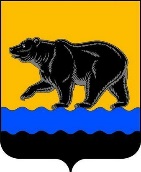 МУНИЦИПАЛЬНОЕ ОБРАЗОВАНИЕ   ГОРОД   НЕФТЕЮГАНСКДокладО достигнутых значениях показателей для оценки эффективности деятельности органов местного самоуправления городского округа Нефтеюганскза 2021 год и их планируемых значениях на 3-летний периодг.Нефтеюганск2022 годСодержаниеРаздел 1. Основные итоги социально-экономического развития.1.1. Демографическая ситуация.По состоянию на 1 января 2022 года численность населения составила 128,42 тыс. человек. По данным отдела ЗАГС за 2021 год в городе родилось 1 322 человека (за 2020 год – 1 439 человек). Естественный прирост населения за 2021 год составил 256 человек (за 2020 год – 450 человек).Число супружеских пар, оформивших семейные отношения за 2021 год – 755 (за 2020 год – 590). Число супружеских пар, расторгнувших семейные отношения – 560 (за 2020 год - 491).1.2. Промышленность.Объём отгруженных товаров собственного производства, выполненных работ и услуг собственными силами по крупным и средним организациям – производителям промышленной продукции за 2021 год составил 104 857,03 млн. рублей, индекс промышленного производства сложился в размере 96,72 %.Характеристика динамики развития базовых видов промышленной деятельности: -«добыча полезных ископаемых» - 72 203,73 млн. рублей, индекс промышленного производства – 89,95 %;-«обрабатывающие производства» - 10 574,52 млн. рублей, индекс промышленного производства – 93,19 %;-«обеспечение электрической энергией, газом и паром; кондиционирование воздуха» - 14 471,29 млн. рублей, индекс промышленного производства – 104,97 %;-«водоснабжение; водоотведение, организация сбора и утилизации отходов, деятельность по ликвидации загрязнений» - 7 607,49 млн. рублей, индекс промышленного производства – 96,69 %.Добыча полезных ископаемых остается определяющим вектором в экономике города.1.3. Инвестиции.Администрацией города Нефтеюганска проводится работа по повышению инвестиционной привлекательности города Нефтеюганска. За период январь-декабрь 2021 года действовали следующие нормативно-правовые акты, изданные администрацией города Нефтеюганска в целях реализации инвестиционной деятельности:-постановление администрации города от 18.12.2012 № 3580 «Об утверждении порядка заключения инвестиционных договоров в отношении объектов недвижимого имущества, находящихся в муниципальной собственности, либо для создания нового имущества с последующим получением его или его части в муниципальную собственность»;-постановление администрации города от 30.04.2013 № 40-нп «Об утверждении порядка проведения проверки инвестиционных проектов на предмет эффективности использования средств местного бюджета, направляемых на капитальные вложения» (с изменениями от 21.07.2015 № 89-нп, от 05.12.2017 № 212-нп);-постановление администрации города от 15.11.2018 № 590-п «О координационном совете по вопросам развития инвестиционной деятельности в городе Нефтеюганске» (c изменениями от 21.05.2020 № 774-п, 27.08.2020 № 1402-п);-постановление администрации города от 07.03.2017 № 36-нп «О порядке принятия решений о заключении концессионных соглашений от имени муниципального образования город Нефтеюганск на срок, превышающий срок действия утвержденных лимитов бюджетных обязательств» (с изменениями от 30.07.2019 № 138-нп, от 03.06.2020 № 84-нп);-постановление администрации города Нефтеюганска от 12.03.2020 № 36-нп «Об утверждении порядка взаимодействия структурных подразделений и органов администрации города Нефтеюганска на этапах разработки, рассмотрения и сопровождения соглашений, реализуемых в соответствии с федеральным законодательством о государственно (муниципально)-частном партнерстве и концессионных соглашениях» (с изменениями от 21.04.2021 № 46-нп).Решением Думы города Нефтеюганска от 22.12.2021 № 54-VII внесены изменения в решение Думы города «О земельном налоге», которым предусмотрены налоговые льготы юридическим лицам в соответствии с соглашениями о защите и поощрении капиталовложений, а также при реализации инвестиционных проектов.За 2021 год объем инвестиций в основной капитал за счет всех источников финансирования составил 28 311,05 млн. рублей, индекс физического объема сложился в размере 103,80 %. За 2021 год введено в эксплуатацию объектов жилья общей площадью 18,42 тыс. кв. метров, что на 72,53 % ниже показателя предыдущего года. В соответствии с планом мероприятий по территориальному планированию, градостроительному зонированию, планировке территории, формированию и ведению информационной системы обеспечения градостроительной деятельности муниципального образования города Нефтеюганска выполнены следующие работы:1.Утверждена документация по планировке 6 территории (8, 10, 10А, 13 микрорайонов, СУ-62, северо-восточной части города).2.Начата работа по актуализации документа территориально планирования «Генеральный план города Нефтеюганск» и документа территориального зонирования «Правила землепользования и застройки города Нефтеюганск». Утвержден проект внесения изменений в местные нормативы градостроительного проектирования, в части, касающейся обеспеченности населения велосипедными дорожками и полосами для велосипедистов.Утвержден проект внесения изменений в программу комплексного развития систем социальной инфраструктуры города Нефтеюганска.1.4. Занятость населения.По данным казённого учреждения «Нефтеюганский центр занятости населения» на 1 января 2022 года численность официально зарегистрированных безработных составила 109 человек. Уровень безработицы составил 0,14 % (соответствующий период 2020 года - 0,98 %). При этом потребность в работниках, заявленная работодателями на конец отчетного периода составляет 2 210 единиц. Напряженность на рынке труда - 0,07 незанятых человек на 1 заявленную вакансию. Большое значение в реализации государственной политики занятости имеет профессиональное обучение безработных граждан, являющееся одним из способов их трудоустройства. Кроме того, широко используются возможности организации общественных работ. Вновь создано 14 постоянных рабочих мест и 1 383 временных.1.5. Денежные доходы и расходы населения.Среднедушевые денежные доходы населения за 2021 год сложились в размере 45,83 тыс. рублей. Начисленная средняя заработная плата одного работающего по крупным и средним предприятиям сложилась в размере 89,64 тыс. рублей.Средний размер дохода пенсионера по состоянию на 01.01.2021 достиг 
24,09 тыс. рублей. По сравнению с аналогичным периодом предыдущего года прирост составил 4,00 %. Одной из приоритетных задач администрации города является повышение уровня жизни населения. В городе эффективно работает межведомственная комиссия по проблемам оплаты труда, цель которой – снижение напряженности в социально-трудовой сфере, ликвидация задолженности выплат заработной платы, легализация так называемых «серых» заработных плат, из-за ниже установленного минимального уровня. Комиссия продолжает практику проведения совместных проверок предприятий, организаций, частных предпринимателей города по проблемам оплаты труда, по результатам которых рекомендовано устранить выявленные нарушения, повысить размер заработной платы и довести ее до уровня не ниже прожиточного минимума, установленного в регионе и постепенно довести её до среднеотраслевого уровня.1.6. Потребительский рынок. 	По состоянию на 01 января 2022 года на территории муниципального образования город Нефтеюганск обеспечивают население города товарами и услугами 21 торговый центр (торговая площадь 72 616,01 кв. метров), 427 магазинов (торговая площадь 54 058,73 кв. метра), 15 оптовых предприятий, 1 городской рынок на 460 рабочих мест, 131 предприятий общественного питания на 8 023 посадочных места, 343 объекта по оказанию различных видов услуг.Важным показателем развития торговой отрасли является обеспеченность населения площадью торговых объектов на 1 000 жителей.На сегодняшний день 100 % предприятий сферы потребительского рынка представлены частным сектором.Обеспеченность торговыми площадями по состоянию на 01.01.2022 составила 986 кв. метров на 1 000 жителей (при нормативе 578 кв. метров на 1 000 жителей), или 171,00 % от норматива, утвержденного постановлением Правительства Ханты-Мансийского автономного округа - Югры от 05.08.2016 № 291-п «О нормативах минимальной обеспеченности населения площадью стационарных торговых объектов и торговых объектов местного значения в Ханты-Мансийском автономном округе - Югре». В городе расширяется сетевая торговля, растет количество магазинов, развиваются современные форматы розничной торговли. В течение последних лет в городе развиваются объекты сетевых ритейлеров, таких, как «Пятерочка», «Магнит», «Монетка», «М-видео», «ДНС», «Детский мир», «Спортмастер», «Санлайт», «Много мебели», «Kari», «Галамарт», «RBT.ru», «Ostin», «Sela», «Zollа», «Светофор», «Fix Price». Открылись 2 торговых центра «Рандеву» и «Оранжерея».Вновь открывающиеся магазины работают по методу самообслуживания, для комфорта покупателей внедряются самые новые технологии обслуживания - экспресс-кассами самообслуживания, которые позволяют приобрести товар самостоятельно, оплатив покупки, как наличными деньгами, так и банковскими картами.Очень популярным стало у жителей города приобретение товаров в интернет-магазинах. В городе работает 6 пунктов выдачи товара магазина Wildberries, 9 – Ozon, 1 – Emex, 1 – Exsist, а также пункты выдачи служб доставки для интернет-магазинов и других компаний дистанционной торговли Pick Point и Boxberry.В городе открыты уличные автоматы по очистке и продаже воды. Уличные автоматы для воды дают возможность недорого, в круглосуточном режиме и без приобретения специализированного оборудования иметь дома и в офисе качественно очищенную воду, что очень востребовано жителями города.Функционирует 131 предприятие общественного питания на 8 023 посадочных мест.Показателем обеспеченности населения услугами общественного питания является показатель количества посадочных мест на 1 000 жителей. Обеспеченность общедоступной сетью жителей города на 01.01.2022 составляет 37 мест на 1 000 жителей (норматив на 1 000 жителей 40 мест) или 92,50 % от норматива.За истекший период наблюдается значительное закрытие общедоступной сети предприятий общественного питания. Причинами закрытия являются: возросшая арендная плата, запрет на курение в местах общественного питания, увеличение стоимости продуктов, падение покупательской способности, открытие крупных торговых центров с фаст-фудами, переоборудование помещений под другие цели и др. 		Оборот розничной торговли по всем формам проявления торговли за 2021 год составил 28 550,69 млн. рублей или 98,69 % в сопоставимых ценах в сравнении с предыдущим годом.	По предварительной оценке, объём платных услуг населению за 2021 год составил 9 022,67 млн. рублей, что составляет 99,23 % в сопоставимых ценах в сравнении с предыдущим годом.В порядке реализации требований Федерального закона от 28.12.2009 № 381-ФЗ «Об основах государственного регулирования торговой деятельности в Российской Федерации», разработана схема размещения нестационарных объектов на территории города Нефтеюганска, которая утверждена постановлением администрации города от 20.06.2012 № 1661.Всего на территории города размещено на земельных участках, находящихся в муниципальной собственности, 74 объекта, в том числе:23 объекта передвижной торговли, которая осуществляется с помощью специально оборудованных трейлеров по типу «Купава», с их помощью реализуется продукция, производимая местными предприятиями пищевой промышленности;46 торговых павильонов (цветы, продукты, непродовольственные товары);3 торговых киоска (периодическая печать, непродовольственные товары).	Гражданам - главам крестьянских (фермерских) хозяйств, членам таких хозяйств, гражданам, ведущим личные подсобные хозяйства или занимающимся садоводством, огородничеством, животноводством, на территории универсального рынка предоставляется 23 торговых места для осуществления деятельности по продаже сельскохозяйственной продукции.1.7. Криминогенная обстановка.В городе реализуется муниципальная программа «Профилактика правонарушений в сфере общественного порядка, незаконного оборота и потребления наркотических средств и психотропных веществ в городе Нефтеюганске», утвержденная постановлением администрации города Нефтеюганска от 15.11.2018 года № 596-п (с изм. от 17.12.2021 № 2136-п). В соответствии с Федеральным законом от 23.06.2016 № 182-ФЗ «Об основах системы профилактики правонарушений в Российской Федерации», постановлением Губернатора автономного округа от 08.05.2007 № 77, постановлением администрации города Нефтеюганска от 21.02.2020 года № 271-п «О комиссии по профилактике правонарушений в городе Нефтеюганске» осуществляет деятельность Комиссия по профилактике правонарушений в городе Нефтеюганске. В 2021 году проведено 2 очередных заседания комиссии по профилактике правонарушений и 3 внеочередных. Состояние криминогенной ситуации по итогам 12 месяцев 2021 года характеризуется сохраняющейся динамикой увеличения общего числа зарегистрированных преступлений на 6,8% (с 1301 до 1390). Динамика роста регистрируемых преступлений обуславливается стремительным ростом регистрации краж с банковских счетов граждан (+28,4%; со 109 до 140). В 2021 году сотрудниками ОМВД России по г. Нефтеюганску выявлено 143 (-0,7%) преступлений, связанных с незаконным оборотом наркотиков, 81 преступлений из которых раскрыто (-5,8%). Из числа выявленных преступлений основную массу занимают факты сбыта наркотиков – 91 (-1,1%), из которых 34 раскрыты (-2,9%). Из незаконного оборота изъято 1627 гр. наркотических средств 
(-88,7%). При росте общей регистрации преступлений на 6,8% (с 1301 до 1390), число преступлений, совершенных в общественных местах сократилось на 23,1% (с 359 до 276), в том числе на улицах города на 34,8% (с 201 до 131).На прежнем уровне остается количество преступлений, совершенных на бытовой почве (50). Незначительно возросло число преступлений, совершенных в состоянии алкогольного опьянения (+1,3%; со 153 до 155). Допущено 50 преступлений, совершенных на бытовой почве (50). На 1,3% увеличилась криминальная активность лиц, ранее судимых (со 156 до 166), на 15,6% сократилась (с 302 до 255) лицами, ранее совершавшими преступления.Для укрепления правопорядка и общественной безопасности на территории города Нефтеюганска смонтирована система городского видеонаблюдения АПК «Безопасный город», состоящая из 120 видеокамер (29 – места массового скопления граждан, 34 – жилой сектор, 57 – на уличной сети города). С помощью АПК «Безопасный город» установлено 7 лиц, причастных к совершению противоправных деяний. За 2021 год на территории обслуживания обеспечена охрана общественного порядка при проведении 293 культурно-массовых, общественно-политических, спортивных и иных мероприятий в которых приняло участие более 15 тысяч человек, в том числе обеспечена охрана общественного порядка при проведении 22 публичных мероприятий протестного характера, 1 голодовка.При взаимодействии с субъектами профилактики проведены разноплановые мероприятия, в том числе направленные на предупреждение вовлечения подростков в противоправную деятельность. В целях организации профилактической работы, направленной на недопущение совершения преступлений несовершеннолетними, а также ранней профилактики совершения противоправных деяний, сотрудниками ОДН ОМВД организовано проведение лекций в образовательных учреждениях, а также принято участие в проведении общешкольных родительских собраний. В 2020 году на профилактическом учете в ОДН ОМВД состояло 128 несовершеннолетних (в 2021 году поставлено 132) и 99 неблагополучных родителя (в 2021 года поставлено 102). В целях ранней профилактики совершения противоправных действий, сотрудниками ОДН организовано проведение 2175 лекции и 3009 профилактических бесед в образовательных учреждениях, принято участие в проведении 39 общешкольных родительских собраний. За 12 месяцев 2021 года сотрудниками ОДН документировано 366 административных правонарушений (-32,1%) в отношении подростков и их родителей. Выявлено и документировано 1 преступление, предусмотренное ст. 151.1 УК РФ (стаб.) и 1 преступление, предусмотренное ст. 156 УК РФ (с 0 до 1). Количество самовольных уходов несовершеннолетних – 8, (период прошлого года - 9). В январе, июле и августе 2021 года самовольные уходы несовершеннолетними не совершались. В отчетном периоде отмечается снижение количества уходов подростков из семей, отсутствуют самовольные уходы из государственных учреждений, однако, как негативный момент возбуждение уголовного дела по ст. 105 УК РФ (не найден несовершеннолетний). В текущем году направлено 12 ходатайств в уголовно-исполнительную инспекцию о замене условного срока осуждения на реальный срок лишения свободы. В настоящее время все ходатайства находятся на рассмотрении в Нефтеюганском межрайонном суде. В текущем 2021 году сотрудниками ОДН ОМВД России по г.Нефтеюганску выявлено 36 административных правонарушений (за 12 месяцев 2020 года составлено 539 административных материалов).      В школах города обеспечивается индивидуально-профилактическая работа с каждым подростком, состоящим на учёте, привлекается к проводимой работе общественность, родительские комитеты, организованы мероприятия по правовому воспитанию молодёжи. В 2021 году на территории города террористических актов, правонарушений ярко выраженной экстремистской направленности, преследующих разжигание межнациональной и расовой вражды, не зарегистрировано. Физических и юридических лиц, оказывающих адресную финансовую и иную помощь лидерам сепаратистских организаций и бандформирований Северокавказского региона, не выявлено. Во исполнение поручения Президента Российской Федерации от 30.10.2006 № Пр-1877 реализуются мероприятия, направленные на профилактику экстремистской деятельности, гармонизацию межнациональных, межконфессиональных отношений, реализацию государственной национальной политики среди детей и молодёжи города в соответствии с муниципальной программой «Укрепление межнационального и межконфессионального согласия, профилактика экстремизма в городе  Нефтеюганске» (постановление администрации города Нефтеюганска от 15.11.2018 № 597-п). В соответствии с Указом Президента Российской Федерации от 29.06.2018 № 378 «О национальном плане противодействия коррупции на 2018-2020 годы», распоряжением Губернатора Ханты-Мансийского автономного округа - Югры от 07.09.2018 № 204-рг «О внесении изменений в распоряжение Губернатора Ханты-Мансийского автономного округа - Югры от 29.01.2018 № 15-рг «Об утверждении Плана противодействия коррупции в Ханты-Мансийском автономном округе - Югре на 2018-2020 годы» в План включены 4 мероприятия, с указанием сроков предоставления сведений об исполнении утвержденных мероприятий и ответственных исполнителях.1.8. Состояние жилищного фонда.Состояние жилищного фонда. Общая площадь жилых помещений муниципального образования составила 2 091 тыс.кв.м. Уменьшение общей площади жилых помещений на 0,5 % в сравнении с 2020 годом произошло за счет сноса аварийного жилищного фонда. Всего на территории муниципального образования расположено 738 многоквартирных дома, из которых 167 дома признаны аварийными и подлежащими сносу (в том числе в 2021 году 19 мкд), 37 домов ветхие, непригодные для проживания. Площадь аварийного жилого фонда в 2021 году составила 5,5 %, ветхого, непригодного для проживания, - 1,1 % от общего количества жилого фонда. В 2021 году снесено 52 МКД.Информация о состоянии жилищного фонда в городских округахи муниципальных районах Ханты-Мансийского автономногоокруга - Югры за отчетный период, кв. метров муниципальное образование г.Нефтеюганск1.9. Охрана прав граждан и юридических лиц.Количество допущенных нарушений прав граждан и юридических лиц, подтвержденных судебными актамимуниципальное образование г.НефтеюганскПримечание: *- Судебное разбирательство по делу А75-2430/2021 назначено на 17.05.2021.1.10.                                                                       Состояние платежной дисциплины и инвестиционнойполитики в жилищно-коммунальном комплексе_________________МО Нефтеюганск________________________наименование городского округа (муниципального района)Примечания:*-прогнозируется не ниже уровня 2021 года<1> "хорошо" - значение показателя от 0 процентов до 8 процентов;"удовлетворительно" - значение показателя от 8 процентов до 25 процентов;"неудовлетворительно" - значение показателя выше 25 процентов;<2> "хорошо" - значение показателя от 100 процентов и выше;"удовлетворительно" - значение показателя от 97 процентов до 100 процентов;"неудовлетворительно" - значение показателя менее 97 процентов;<3> "хорошо" - муниципальные инвестиционные программы регулируемых организаций, осуществляющих деятельность в сферах водоснабжения, водоотведения, теплоснабжения, в наличии;"удовлетворительно" - муниципальные инвестиционные программы регулируемых организаций, осуществляющих деятельность в сферах водоснабжения, водоотведения, теплоснабжения, в стадии утверждения;"неудовлетворительно" - муниципальные инвестиционные программы регулируемых организаций, осуществляющих деятельность в сферах водоснабжения, водоотведения, теплоснабжения, отсутствуют;<4> "хорошо" - значение показателя от 100 процентов и выше;"удовлетворительно" - значение показателя от 97 процентов до 100 процентов;"неудовлетворительно" - значение показателя менее 97 процентов.Раздел. 2. Показатели, характеризующие социально-экономическое развитие муниципального образования, оценку эффективности деятельности органов местного самоуправления городского округа, за отчетный год и их планируемые значения на 3-летний периодРаздел 3. Информация о приведении муниципальных правовых актов в соответствие с федеральным законодательством и законодательством автономного округа, внедрении информационных технологий и повышении информационной открытости, повышении качества предоставляемых муниципальных услуг.3.2. Внедрение информационных технологий при решении задач по обеспечению доступа населения к информации о деятельности органов местного самоуправления городских округов и муниципальных районов автономного округа.Доступ населения к информации о деятельности органов местного самоуправления осуществляется посредством официального сайта органов местного самоуправления города Нефтеюганска http://www.admugansk.ru/. На сайте публикуются нормативно-правовые акты, принимаемые органами местного самоуправления, новостные материалы о работе главы города, депутатов Думы и администрации города, анонсы важных мероприятий, заседаний Думы города, публичных слушаний, отчёты об исполнении бюджета муниципального образования, справочная и другая информация, размещение которой регламентировано статьёй 13 «Информация о деятельности государственных органов и органов местного самоуправления, размещаемая в сети Интернет» Федерального закона от 09.02.2009 № 8-ФЗ «Об обеспечении доступа к информации о деятельности государственных органов и органов местного самоуправления».Также информирование населения о деятельности органов местного самоуправления осуществляется в социальной сети «ВКонтакте», на странице «Администрация города Нефтеюганска» https://vk.com/online_admugansk; в социальной сети «Одноклассники», группа «Официальный Нефтеюганск» https://ok.ru/group/53869303955595; на официальных аккаунтах главы города Нефтеюганска: https://vk.com/id690639231; https://ok.ru/profile/595201975047.  Кроме того, доступ к информации о деятельности органов местного самоуправления города Нефтеюганска осуществляется посредством телевидения и радиовещания (автономное учреждение «Нефтеюганский информационный центр»), печати периодических изданий (муниципальное автономное учреждение «Редакция газеты «Здравствуйте, нефтеюганцы!»), у которых также имеются официальные сайты и страницы в социальных сетях в сети Интернет.3.3. Повышение информационной открытости органов местного самоуправления городских округов и муниципальных районов автономного округа, включая информацию о качестве окружающей среды, публичная и медийная (публикации и выступления в СМИ) активность глав городских округов и муниципальных районов автономного округа, работа с населением. В целях повышения информационной открытости, оперативного информирования населения города, округа, Российской Федерации о деятельности органов местного самоуправления, решения задач по реализации информационной политики администрации города Нефтеюганска, распоряжением главы города от 25.08.2008 № 180-р утверждён регламент о порядке взаимодействия со средствами массовой информации.В 2018 году в муниципальную программу «Социально-экономическое развитие города Нефтеюганска» включена подпрограмма «Своевременное и достоверное информирование населения о деятельности органов местного самоуправления муниципального образования город Нефтеюганск», с целью создания условий для реализации целенаправленной информационной политики органов местного самоуправления муниципального образования город Нефтеюганск. В рамках данной подпрограммы заключены муниципальные контракты с городскими и региональными средствами массовой информации на информационное обслуживание деятельности органов местного самоуправления, реализацию информационных проектов социально значимой направленности.За 2021 год в средствах массовой информации было опубликовано (вышло в эфир) 211 материалов о деятельности главы города Нефтеюганска (таблица 1); 85 выступлений главы города Нефтеюганска (таблица 2).Обратная связь жителей города с представителями исполнительной власти Нефтеюганска осуществлялась, в том числе, посредством Интернет-приёмной на официальном сайте органов местного самоуправления города, где граждане имеют возможность поделиться своим мнением о работе администрации, иных органов власти, коммунальных служб, обозначить проблемы, требующие решения, получить разъяснения по интересующим вопросам. Кроме того, на главной странице сайта размещен баннер «Общественные обсуждения», где граждане могут оставить комментарии по социально значимым вопросам, касающимся деятельности ОМС, жизни города. Имеется возможность оставлять комментарии и предложения в социальных сетях «ВКонтакте», «Одноклассники», на официальных страницах главы города («ВКонтакте») и администрации Нефтеюганска (все вышеперечисленные). Также, в связи с внедрением в ХМАО-Югре системы мониторинга «Инцидент Менеджмент», администрация города готовит оперативные ответы на сообщения и комментарии в социальных сетях о различных проблемах, решение которых находится в компетенции органов местного самоуправления г.Нефтеюганска.  В течение 2021 года администрацией города активно проводилась работа по информированию населения о реализации молодёжной политики, об организации отдыха, оздоровления и занятости детей и подростков. Информация размещалась в городской еженедельной газете «Здравствуйте, нефтеюганцы!», в эфире ТРК «Юганск», ТРК «7 канал», ОТРК «Югра», на официальном сайте органов местного самоуправления города Нефтеюганска, на официальных страницах администрации Нефтеюганска в социальных сетях.  Также в течение 2021 года администрацией города уделялось большое внимание проведению среди населения агитации и пропаганды здорового образа жизни, занятий физической культурой и спортом. Так, в местных газетах регулярно выходят специальные, спортивные выпуски, анонсы о предстоящих соревнованиях и информация о результатах выступлений нефтеюганских спортсменов. На городском телевизионном канале ТРК «Юганск» периодически выходят новостные сюжеты о спорте, а на официальном сайте администрации города ведётся рубрика «Физическая культура и спорт», где жители города могут ознакомиться с планом предстоящих соревнований и результатах выступлений спортсменов.Регулярно на официальном сайте ОМС в сети Интернет, в статической заставке на канале ТРК «Юганск», в газете «Здравствуйте, нефтеюганцы!» публиковались объявления, касающиеся вопросов оформления земельных участков на территории города, проводились опросы (голосование) о приоритетных территориях, подлежащих благоустройству в рамках федеральной программы «Формирование комфортной городской среды».Посредством информирования населения через официальный сайт, социальные сети и СМИ, администрация города проводит оповещение населения о возможных неблагоприятных погодных явлениях, прогнозируемых чрезвычайных ситуациях природного характера, ведет пропагандистскую работу по профилактике пожаров, несчастных случаев на водоемах, проявлений терроризма и экстремизма, правонарушений и преступлений (размещение пресс-релизов правоохранительных органов, разъяснений законодательства, объявлений административной, антитеррористической комиссий города Нефтеюганска и т.д.).На официальном сайте ОМС г.Нефтеюганска размещается исчерпывающая информация о бюджетном процессе («Бюджет для граждан»), реализации муниципальных программ, о деятельности структурных подразделений администрации, работе Думы и Счетной палаты города, а также об общественных советах, взаимодействии с общественными организациями Нефтеюганска.В вопросе информирования населения Нефтеюганска администрация города сотрудничает с различными окружными и федеральными органами и службами, такими, как «Нефтеюганский центр занятости населения», «Управление социальной защиты ХМАО-Югры», Управление Пенсионного фонда России, Роспотребнадзор, Налоговая инспекция, Управление Росреестра, и рядом других. Вышеназванные службы регулярно направляют важную для жителей информацию для размещение её на официальном сайте ОМС г.Нефтеюганска, в СМИ и социальных сетях.Перечень публикаций в средствах массовой информации о деятельности главы города Нефтеюганска за 2021 годПеречень выступлений в средствах массовой информации главы города Нефтеюганска за 2021 годОбращения граждан в адрес администрации города за 2021 год3.4. Меры, принимаемые для повышения качества предоставляемых населению муниципальных услуг, с указанием мер, принимаемых для повышения их доступности лицам с ограниченными возможностями здоровья (в том числе в сфере физической культуры и спорта) и использования в этой сфере информационных технологий, а также учёт общественного мнения об удовлетворенности населения социальными услугами по результатам социологических опросов населения.Органами местного самоуправления муниципального образования город Нефтеюганск в постоянном режиме ведется работа по повышению качества предоставляемых населению муниципальных услуг. Основной задачей является организация действий муниципальных служащих, участвующих в оказании услуг, которые направлены на устранение административных барьеров и сокращение количества документов, предоставляемых заявителями для предоставления муниципальных услуг, а также на сокращение сроков подготовки и выдачи документов. С целью повышения качества и доступности получения гражданами и организациями города Нефтеюганска муниципальных услуг в 2021 году проводилась работа по совершенствованию нормативной правовой базы предоставления муниципальных услуг, вносились изменения в реестр муниципальных услуг муниципального образования город Нефтеюганск, в административные регламенты предоставления муниципальных услуг, с целью приведения их в соответствие с действующим законодательством Российской Федерации и нормативными правовыми актами Ханты-Мансийского автономного округа – Югры, а также были приняты новые административные регламенты и разработаны технологические схемы предоставления муниципальных услуг. 	Кроме того, в администрации города Нефтеюганска реализуется перевод массовых социально значимых услуг (далее – МСЗУ) в электронный формат в соответствии с подпунктом «в» пункта 1 Перечня поручений Президента Российской Федерации от 10 октября 2020 года № Пр-1648 о необходимости обеспечения перевода в электронный формат массовых социально значимых услуг. Решением заседания Президиума Правительственной комиссии по цифровому развитию, использованию информационных технологий для улучшения качества жизни и условий ведения предпринимательской деятельности (далее – комиссия) (протокол от 10 декабря 2021 года № 44) актуализирован перечень МСЗУ федерального, регионального и муниципального уровней и План перевода МСЗУ в электронный формат. Государственные и муниципальный услуги, включенные в перечень МСЗУ, утвержденный решением комиссии, являются обязательными к предоставлению и переводу в электронный формат на территории Российской Федерации не зависимо от наличия таких услуг в реестре муниципальных услуг и типовом перечне муниципальных услуг муниципальных образований ХМАО-Югры. В этой связи административные регламенты предоставления массовых социально значимых услуг города Нефтеюганска приводятся в соответствие с типовыми административными регламентами, утвержденными федеральными органами исполнительной власти. 	Организация работы по приведению (принятию) административных регламентов предоставления МСЗУ в соответствие с направленными федеральными органами исполнительной власти ТАР заключается в первую очередь в закреплении в административных регламентах предоставления муниципальных услуг положений, позволяющих получателям муниципальных услуг формировать соответствующее заявление посредством заполнения электронной формы в федеральной государственной информационной системе «Единый портал государственных и муниципальных услуг (функций)». Административные регламенты предоставления муниципальных МСЗУ в процессе актуализации (принятия) дополняются положениями, содержащимися в поступивших ТАР (круг заявителей, сроки оказания услуги, результат и сроки оказания услуги, перечень документов, способы получения услуги и т.д.), не противоречащими нормативным правовым актам. В целях реализации Указа Президента Российской Федерации от 07.05.2012 № 601 «Об основных направлениях совершенствования системы государственного управления», обеспечения доступности и качества оказания государственных и муниципальных услуг администрацией муниципального образования город Нефтеюганск организовано предоставление муниципальных услуг по принципу «одного окна» в автономном  учреждении Ханты-Мансийского автономного округа-Югры «Многофункциональный центр предоставления государственных и муниципальных услуг Югры» (далее – «МФЦ») на основании соглашения о взаимодействии  между автономным учреждением ХМАО-Югры «Многофункциональный центр предоставления государственных и муниципальных услуг Югры» и администрации города Нефтеюганска от 09.12.2020 года, в 2021 году было заключено 2 дополнительных соглашения. Для лиц с ограниченными возможностями здоровья «МФЦ» оборудован пандусами, кнопкой для открывания входной двери в центр, а также подъемным устройством для людей в инвалидных колясках.В целях формирования единого подхода к повышению уровня информированности граждан о мерах, направленных на переход к предоставлению государственных и муниципальных услуг в электронной форме, на официальном сайте администрации города Нефтеюганска и муниципальных учреждений города в разделе «Госуслуги» размещена информация о порядке получения государственных и муниципальных услуг в электронном виде посредством Единого портала государственных и муниципальных услуг (функций) (далее – ЕПГУ), также на сайте администрации размещена вкладка «муниципальные услуги» в которой находится вся актуальна информация по данному направлению: реестры, перечни муниципальных услуг, административные регламенты предоставления муниципальных услуг, нормативная правовая база, объявления, технологические схемы.В газете «Здравствуйте, нефтеюганцы!» публикуется информация об услугах, предоставляемых на ЕПГУ. Также организовано размещение информации о портале государственных услуг в социальных сетях («ВКонтакте», «Одноклассники»).Дополнительно, в «МФЦ» и органах местного самоуправления города Нефтеюганска организована регистрация граждан и подтверждение учетной записи на ЕПГУ: за 2021 год количество зарегистрированных учетных записей - 2606, восстановленных - 6641, подтвержденных - 4673, общее количество - 13920.За 2021 год в «МФЦ» было оказано 1294 муниципальных услуг жителям города Нефтеюганска.С целью повышения уровня удовлетворенности граждан качеством предоставления государственных и муниципальных услуг в городе Нефтеюганске проводятся следующие мероприятия:- распространяются памятки с информацией о регистрации на Едином портале государственных услуг, а также о возможности получения государственных (муниципальных) услуг в электронном виде;- реализованы мероприятия, направленные на повышение доступности в местах предоставления муниципальных услуг для людей с ограниченными возможностями и оказание им при этом необходимой помощи;- размещаются бланки заявлений на предоставление услуг в свободном доступе в местах предоставления муниципальных услуг;- реализуются мероприятия, направленные на повышение комфортности в местах предоставления муниципальных услуг; - проводится анкетирование с целью определения уровня удовлетворенности граждан качеством и доступностью предоставления услуг. Кроме того, проводились мероприятия, направленные на информационное освещение деятельности МУ «Многофункционального центра предоставления государственных и муниципальных услуг», в том числе:- размещение информационных материалов о возможности получения услуг в МФЦ и в электронной форме на ЕПГУ на информационных стендах и официальном сайте администрации города Нефтеюганска;- распространение печатной продукции;- размещение информационных материалов на информационных стендах и Портале МФЦ, электронных цифровых экранах в МФЦ, в местах проведения досуга и массового пребывания граждан;- демонстрация промо роликов;- информирование о возможности и способах получения услуг в МФЦ в печатных СМИ, посредством теле- и радиоканалов.Уровень удовлетворенности граждан качеством предоставляемых государственных и муниципальных услуг в городе Нефтеюганске в 2021 году, по данным представленным МУ «МФЦ» по Нефтеюганскому району и городу Нефтеюганску составляет 97.34 %. Доля граждан, имеющих доступ к получению государственных и муниципальных услуг по принципу «одного окна» составляет 100%.По информации органов администрации города Нефтеюганска, граждане города Нефтеюганска удовлетворены качеством предоставленных муниципальных услуг, жалобы и предложения отсутствуют. В 2022 году будет продолжена работы по повышению качества предоставляемых услуг.В сфере архивного делаПриоритетные задачи развития архивного дела в отчетном году являются:Реализация муниципальных услуг: «Предоставления архивных справок, архивных выписок, копий архивных документов», утвержденная постановлением администрации города Нефтеюганска от 29.07.2021 №123-нп по средствам получения услуги через Многофункциональный центр «Мои документы» и «Приём и хранение документов физических и юридических лиц», утвержденная постановлением администрации города Нефтеюганска от 08.06.2021 № 86-нп. Реализация Закона Ханты Мансийского автономного округа – Югры от 18.10.2010 № 149-оз «О наделении органов местного самоуправления муниципальных образований ХМАО – Югры отдельными государственными полномочиями по хранению, комплектованию, учету и использованию архивных документов, относящихся к государственной собственности ХМАО – Югры».   Реализация Соглашения об информационном взаимодействии между государственным учреждением «Управление пенсионного фонда Российской Федерации в городе Нефтеюганске ХМАО – Югры» и администрацией города Нефтеюганска через установку программного обеспечение «VipNet Клиент», которое успешно функционирует.В целях улучшения физического состояния документов в 2021 году:Подшито и переплетено - 40 ед.хр., закартанированы все документы, принятые на хранение в этом году - 1116 ед.хр., из них 205 дел, относящихся к гос. собственности ХМАО – Югры.За 2021 год было оцифровано 213 ед. хр., управленческой документации из фонда №1 «Нефтеюганский городской Совет и его исполнительный комитет» всего 34 214 листов, 585 фотодокументов и 34 фотоальбома состоящих из 665 листов.  В ПК «Архивный фонд» внесено информации по 139 фондам постоянно срока хранения, всего 37 319 тыс. записей в раздел единица хранения. Что составило 50 % от общего числа документов, находящихся на хранении в отделе. В 2021 году ЭПК Архивной службы Югры согласовала 5 номенклатур дел, так же на рассмотрение ЭПК подготовлены и направлены описи документации: управленческой – 1184 ед. хр. спец. – 224 ед. хр.; научно-технической – 37 ед. хр., и личного происхождения – 3 описи, 28 ед. хр., 268 документов.За 2021 году описано и принято на хранение 585 фотодокументовВсе фотодокументы прошли каталогизацию, внесены в базу АГИС.Всего описано 2058 ед.хр. постоянного срока хранения и 1273 ед.хр. – по личному составу. Среди утвержденных описей дел постоянного 213 ед.хр. -  государственной собственности ХМАО – Югры. В связи с ликвидацией организаций принято по личному составу 625 ед.хр., постоянного хранения – 14 ед.хр. За 2021 год отделом было подготовлено и проведено 126 информационных мероприятий: 6 экскурсий; 4 выставки; 77 инициативных мероприятий; 3 видеоконференции; 14 статей; 11 видеосюжетов; 11 мероприятий с волонтерами и проведение круглого стола с ведомственными архивами. В 2021 году исполнено 4397 запросов: из них 21 запрос по документам гос. собственности ХМАО – Югры. в электронной форме, поступивших посредствам ЕГПУ-217. Все запросы, поступившие в 2021 года, выполнены и оформлены в срок установленном законодательстве.За год исследователям в читальном зале было выдано 324 дело.	Читальный зал посетили 19 раз -10 исследователей.За 2021 год количество пользователей архивной информацией - 7229 человек, 421 человек присутствовали на мероприятиях с волонтерами и проведение круглого стола с ведомственными архивами, 101 человек посещение экскурсии, 4397 исполнение справок социально-правового и тематического характера, 10 посетителей читального зала, и 2300 просмотров странички отдела по делам архивов на сайте администрации города Нефтеюганска. Сотрудникам отдела за год было выдано 742 дела и 1622 фотодокументов. Во временное пользование выдано учреждениям и организациям 30 дел. Проведено 50 методических консультаций. Консультации проводились для учреждений города – источников комплектования отдела.  Даны разъяснения по предоставлению муниципальной услуги «Приём и хранение документов физических и юридических лиц», предоставлена информация о порядке и требованиях оформления документов для сдачи в архив в связи с ликвидацией предприятия.За 2021 год было подготовлено 77 инициативных информирований. Информация размещалась в социальных сетях отдела «Одноклассники», «ВКонтакте», «Инстаграм». Популяризация архивной информации нацелена на вовлечение нефтеюганцев в изучение станиц истории Великой Отечественной войны 1941-1945 годов, истории образования и развития города Нефтеюганска, мотивирует к сохранности семейных архивов, к сохранению исторической памяти. В 2021 году отдел активно сотрудничает с архивными волонтерами: волонтеры-школьники помогают в популяризации архивных документов и сведений в рамках проектной деятельности и расширения архивного медиапространства.Архивные волонтеры, учащиеся МБОУ «Лицей № 1» в рамках проектной деятельности подготовили по архивным документам отдела 3 видеоролика, рассказывающие о ветеранах Великой Отечественной войны города Нефтеюганска, участвовали во Всероссийском конкурсе «Воплоти свою мечту», где с проектом «Путь к победе!» стали победителями в своей номинации.Согласно плану мероприятий отдела по развитию добровольческой (волонтерской) деятельности в сфере архивного дела на 2020-2022 годы в рамках пилотной площадки «Гражданско-патриотическое просветительское воспитание» проведены тематические мероприятия. Продолжен цикл встреч, посвященных Победе нашего народа в Великой Отечественной войне, проведен урок мужества, посвященный защитникам Ленинграда, проведен урок «Симфония мужества блокадного Ленинграда». Также проведено мероприятие, посвященное Дню образования ХМАО – Югры. В рамках научно-исследовательской работы отделом по делам архивов было организовано проведение муниципального этапа VIII Всероссийского конкурса юношеских учебно-исследовательских работ «Юный архивист» среди учащихся 8-11 классов средних образовательных учреждений. Шесть конкурсных работ, набравших наибольшее количество баллов, были направлены для участия в региональном этапе. Из пяти работ, ставших победителями регионального этапа конкурса, 3 работы наших представителей заняли 2, 3, 5 места и были направлены для участия в заключительном этапе конкурса. В итоге две работы учащихся из г.Нефтеюганска стали лауреатами Всероссийского этапа конкурса: 2-е место заняла работа «Коренные малочисленные народа Севера в период «Большого террора», 3-е место заняла работа «Роль Юганской Оби в становлении и развитии города Нефтеюганска». Также отмечена за участие в конкурсе работа учащихся МБОУ «Лицей № 1» г.Нефтеюганска. Жюри конкурса отмечено, что работы, представленные на конкурс в 2021 году. Команда архивных волонтеров «Хранители», сформированная и подготовленная отделом по делам архивов, в декабре месяце приняла участие в окружном конкурсе – интеллектуальной игре среди команд архивных волонтеров. Также работники отдела по делам архивов приняли участие в «Югорском архивный диктанте: взгляд в прошлое» в качестве авторов двух очерков и вопросов диктанта, а так же лично ответили на вопросы анкеты и привлекли к участию в диктанте волонтеров и учащихся общеобразовательных школ города, по результатам были получены сертификаты.Ко дню работника культуры подготовлена подборка документов, фотографий (фонды № 1, № 5, фотофонд) по истории культуры города и размещена информация в социальных сетях, а также использована для публикации статьи в газете «Здравствуйте, нефтеюганцы!».  Видеосюжеты, подготовленные городской телерадиокомпанией «Юганск», рассказывали нефтеюганцам об архивном волонтерстве, об архивных проектах и мероприятиях, о фондообразователях городского архива и условиях хранения документов, о взаимодействии учреждений города с отделом.Архивные материалы размещались так же на сайте «Архивы Югры» и сайте органов власти местного самоуправления города Нефтеюганска. С 2021 года партнерами городского архива стала редакция городского издания - журнал «PRO-лучшее». Налажено активное сотрудничество с пользователями Интернета в группах «Архив города Нефтеюганска» в социальных сетях «Одноклассники», «ВКонтакте», «Инстаграм». 	 В сфере образования и молодежной политикиРазвитие системы цифровой образовательной среды в городе Нефтеюганске осуществляется в соответствии с основными направлениями реализации федерального проекта «Цифровая образовательная среда» национального проекта «Образование»: создание и внедрение в образовательных организациях цифровой образовательной среды, обеспечение реализации цифровой трансформации системы образования. В рамках проекта ведется работа по оснащению образовательных организаций современным оборудованием и развитие цифровых сервисов и контента для образовательной деятельности. Для решения задачи по созданию к 2024 году современной и безопасной цифровой образовательной среды, обеспечивающей высокое качество и доступность образования всех видов и уровней, в образовательных организациях внедрена единая муниципальная информационная система по учету контингента обучающихся, используются электронные журналы и электронные дневники, интегрированные с Единым порталом государственных и муниципальных услуг.100% общеобразовательных организаций обеспечены высокоскоростным Интернетом со скоростью не менее 100 Мбит/с, используют ресурсы цифровых образовательных платформ. Официальные сайты образовательных организаций приведены в соответствие с Правилами размещения на официальном сайте в сети «Интернет», имеют единое портальное решение и единую централизованную концепцию сайта и хостинга. В соответствии с распоряжением Правительства Ханты-Мансийского автономного округа – Югры от 28.07.2017 №472-рп, приказом ДОиМП ХМАО – Югры от 12.12.2017 № 1838 МБОУ «СОШ № 5» утверждена пилотной площадкой для апробации цифровой образовательной платформы «Образование 4.0». Государственная информационная система Ханты-Мансийского автономного округа - Югры «Цифровая образовательная платформа Ханты-Мансийского автономного округа - Югры (ГИС Образование Югры)» внедрена в 100% образовательных организаций. В соответствии с распоряжением Правительства Ханты-Мансийского автономного округа – Югры от 05.07.2019 № 356-рп 86,66% общеобразовательных организаций города включены в реализацию региональной составляющей федерального проекта «Цифровая образовательная среда», из них в 7 образовательных организаций в 2021 году выполнена поставка оборудования, приобретенного за счет средств федерального бюджета для внедрения целевой3 модели цифровой образовательной среды (2020 г. – 6 общеобразовательных организаций).В МБОУ «СОШ № 2 им.А.И.Исаевой» функционирует узловой информационно - библиотечный центр, цель которого – развитие системы библиотечного делопроизводства в образовательных организациях города, внедрение инновационных технологий работы с информацией, распространение лучших практик работы с программным обеспечением для самообразования. Четыре образовательные организации входят в сеть информационно-библиотечных центров: МБОУ «СОШ №2 им. А.И. Исаевой», МБОУ «СОШ №3 им. А.А.Ивасенко», МБОУ «СОШ №10», МБОУ «СОШ № 13». В МБОУ «СОШ № 13» организована деятельность 100-ого филиала Президентской библиотеки. В 100% общеобразовательных организаций осуществляется электронное обучение учащихся с применением дистанционных образовательных технологий через образовательные платформы «Цифровая образовательная платформа ХМАО- Югры», «Учи.Ру», «ЯКласс», «Российская электронная школа», «Мобильное электронное образование», «Решу ЕГЭ», «Решу ОГЭ» и др. 5 общеобразовательных организаций участвуют в реализации пилотногопроекта «Школьная цифровая платформа» ПАО «Сбербанк» России». В 2021 году в отношении 15 дошкольных образовательных организаций Общественным советом по проведению независимой оценки качества условий оказания услуг организациями образования при Департаменте проведена независимая оценка качества образовательной деятельности образовательных организаций, по результатам которой деятельность всех образовательных организаций признана удовлетворительной. С целью информационной открытости для родителей (законных представителей) учащихся, граждан (получателей услуг) Департаментом организовано проведение интерактивного опроса населения по вопросу удовлетворенности качеством образования в городе. По результатам интерактивного опроса удовлетворены качеством образования: дошкольного – 90,3%, общего – 87,2%, дополнительного – 97,7% респондентов.В сфере культурыВ соответствии с постановлением администрации города Нефтеюганска от 08.05.2019 №86-нп «Об утверждении реестра муниципальных услуг города Нефтеюганска» учреждения, подведомственные комитету культуры и туризма предоставляют населению 7 муниципальных услуг в электронном виде. Во исполнение постановления администрации города Нефтеюганска от 28.08.2018 № 132-нп «Об утверждении порядка изучения мнения населения города Нефтеюганска о качестве оказания муниципальных услуг, предоставляемых за счет средств бюджета города Нефтеюганска» в целях изучения мнения населения о качестве предоставляемых муниципальных услуг, учреждениями, подведомственными комитету культуры и туризма администрации города регулярно проводится мониторинг оказанных населению услуг посредством анкетирования, опросов на сайтах, книг жалоб и предложений, а также книг отзывов и пожеланий.За 2021 год результаты мониторинга показали, что удовлетворенность населения в предоставлении муниципальных услуг учреждениями культуры и дополнительного образования составляет 98,0 % от числа опрошенных (9 586 человек) или 4,9 балла, жалоб нет.МБУК «Городская библиотека» предоставляет населению города муниципальные услуги в электронном виде:1.Предоставление доступа к оцифрованным изданиям, хранящимся в библиотеках, в том числе к фонду редких книг, с учётом соблюдения требований законодательства Российской Федерации об авторских и смежных правах;2.Предоставление доступа к справочно-поисковому аппарату библиотек, базам данных.Одной из главных мер, принимаемых для повышения качества предоставляемых населению муниципальных услуг, является формирование информационных ресурсов.Библиотека оказывает комплекс информационно-библиографических услуг на основе использования единого библиотечного фонда; электронных ресурсов собственной генерации: сводной базы данных, базы данных «Аналитическая роспись печатных изданий», электронного архива оцифрованных документов; электронных ресурсов не собственной генерации: справочно-правовых систем «КонсультантПлюс» и «Гарант»; справочно-поискового аппарата библиотеки; традиционных и электронных каталогов; сетевых ресурсов Интернет.В 2021 году по муниципальной услуге «Предоставление доступа к оцифрованным изданиям, хранящимся в библиотеках, в т.ч. к фонду редких книг, с учетом соблюдения требований законодательства Российской Федерации об авторских и смежных правах» оказанно 2 419 услуг, в том числе в электронном виде – 2 358 услуг.«Предоставление доступа к справочно-поисковому аппарату библиотеки, базам данных» оказано 323 555 услуг, в т.ч. в электронном виде – 313 065 услуг. Предоставление муниципальной услуги «Запись на обзорные, тематические и интерактивные экскурсии» осуществляется через официальный сайт Нефтеюганского городского муниципального автономного учреждения культуры «Историко-художественный музейный комплекс» - http://www.музей86.рф.За 2021 году данной услугой воспользовалось 4 016 человек. Предоставление муниципальной услуги «Предоставление информации о времени и месте театральных представлений, филармонических и эстрадных концертов и гастрольных мероприятий театров и филармоний, анонсы данных мероприятий» осуществляется через официальный сайт Учреждений в информационно-телекоммуникационной сети Интернет, а именно:1.Муниципальным бюджетным учреждением культуры Театром кукол «Волшебная флейта» - http://teatrugansk.ru;2.Муниципальным бюджетным учреждением культуры «Культурно-досуговый комплекс» - http://mbukkdk.ru/.Общее количество оказанных услуг – 167 785 единиц, в том числе в электронном виде оказано 167 785 услуг.Предоставление муниципальной услуги «Предоставление информации о проведении ярмарок, выставок народного творчества, ремесел на территории муниципального образования» осуществляется в электронной форме через официальный сайт Учреждений в информационно-телекоммуникационной сети Интернет, а именно:1.Нефтеюганским городским муниципальным автономным учреждением культуры «Историко-художественный музейный комплекс» - http://www.музей86.рф;2.Муниципальным бюджетным учреждением культуры «Центр национальных культур» - http://www.cnkugan.ru/.В 2021 году муниципальная услуга оказана 4 365 раз, в т.ч. в электронном виде – 4 204 услуги.Предоставление муниципальной услуги «Предоставление информации об образовательных программах и учебных планах, рабочих программах учебных курсов, предметов, дисциплин (модулей), годовых календарных учебных графиках», осуществляется через официальный сайт Учржедений в информационно-телекоммуникационной сети Интернет, а именно: 1.Муниципальным бюджетным учреждением дополнительного образования «Детская школа искусств» - http://dshiugansk.ru;2.Муниципальным бюджетным учреждением дополнительного образования «Детская музыкальная школа им. В.В.Андреева» - http://www.dmschool.lact.ru.Общее количество оказанных услуг – 28 241 единица, в т.ч. в электронном виде – 27 274 услуги.Предоставление муниципальной услуги «Зачисление в муниципальное образовательное учреждение дополнительного образования в сфере культуры», осуществляется через официальный сайт Учреждений в информационно-телекоммуникационной сети Интернет, а именно: 1.Муниципальным бюджетным учреждением дополнительного образования «Детская школа искусств» - http://dshiugansk.ru;2.Муниципальным бюджетным учреждением дополнительного образования «Детская музыкальная школа им. В.В.Андреева» - http://www.dmschool.lact.ru.Общее количество оказанных услуг - 715 единиц.Обслуживание лиц с ограниченными возможностями здоровья.Для повышения качества предоставления услуг лицам с ограниченными возможностями здоровья учреждениями, подведомственными комитету культуры и туризма администрации города Нефтеюганска ведется планомерная работа.В 2021 году проводилось большое количество различных по форме и содержанию мероприятий, на безвозмездной основе, охватывающих все социальные слои населения. Особое внимание уделяется людям с ограниченными возможностями, детям-сиротам. Учреждения тесно взаимодействуют с Нефтеюганским комплексным Центром социального обслуживания населения, казённым общеобразовательным учреждением ХМАО – Югры «Нефтеюганская школа - интернат для обучающихся с ограниченными возможностями», Нефтеюганской городской организацией общероссийской общественной организации «Всероссийское общество инвалидов», проводят концертные программы творческих коллективов как стационарного, так и выездного характера. Посещение концертов эмоционально активизирует людей с ограниченными возможностями, развивает навыки межличностного общения, взаимопонимания и доверия. Все это позволяет максимально развивать социокультурную активность лиц с ограниченными возможностями. На базе МБУК «Культурно-досуговый комплекс» работают два инклюзивных клубных формирования: студия вокала «Аура» (детский) и Музыкальный клуб (молодёжный), которые посещают 64 человека, из них 3 человека с ограниченными возможностями здоровья и другими ментальными нарушениями. Основным направлением деятельности этих коллективов является творческая реабилитация инвалидов, способствующая развитию личностного потенциала человека, приобщению к творчеству, накоплению знаний, приобретению практических умений и навыков, развитию речи, слуховой, зрительной памяти, чувство ритма, охватывая все мыслительные процессы. В учреждениях дополнительного образования: МБУ ДО «Детская музыкальная школа им. В.В.Андреева», МБУ ДО «Детская школа искусств» предоставляются образовательные услуги (очная форма обучения) для учащихся с ограниченными возможностями здоровья и другими ментальными нарушениями. В 2021 году адаптированные общеразвивающие образовательные программы прошли 35 человек данной категории.Ежегодно проводятся мероприятия по реализации и адаптации личности с привлечением и участием детей с ограниченными возможностями здоровья и другими ментальными нарушениями. Учащиеся льготной категории в отчетный период приняли участие в 22 конкурсах различного уровня. Из них: 9 городских – 70 учащихся, 3 окружных – 5 учащихся, 2 региональных – 2 учащихся, 7 всероссийских – 13 учащихся, 1 международный – 1 учащийся.В 2021 году на базе МБУК «Центр национальных культур» в студии ДПИ «Контрасты» занимался 1 человек с ОВЗ.В 2021 году с участием инвалидов организовано и проведено 9 мероприятий, охвачено 105 человек.В 2021 году Центр национальных культур реализовал 8 инклюзивных обучающих мастер-классов по декоративно-прикладному искусству «Поделись своим мастерством», где приняли участие 86 человек с ограниченными возможностями.МБУК Театр кукол «Волшебная флейта» ведёт постоянную работу с льготными категориями населения: Нефтеюганская местная общественная организация родителей детей-инвалидов «Радуга», НГОО «Всероссийское общество инвалидов, Реабилитационный центр для детей и подростков с ограниченными возможностями «Детство». В 2021 году 2 ребенка с ограниченными возможностями бесплатно посетили спектакли с сопровождающими лицами.НГ МАУК «Музейный комплекс» на постоянной основе ведётся работа с комплексным центром «Защита» с людьми с ограниченными возможностями здоровья. Разработана программа «Я – сам!», где каждое творческое занятие адаптировано для данной категории.В Художественные галереи «Метаморфоза» разработан ряд занятий на песочных светодиодных столах «Песочная арт-терапия». Представлены сокращенные по времени экскурсии с возможностью сенсорного общения с определенным предметом выставки, на таких экспозициях как: «Природа реки Обь» («Музей реки Обь»), «Город, рожденный нефтью», «Жилой дом. Интерьер 60-х годов» (КВЦ «Усть-Балык»), «Русский коч 17 века. Освоение Сибири» (ХГ «Метаморфоза»). МБУК «Городская библиотека» проводит планомерную работу для обеспечения беспрепятственного доступа к фонду, организации творческой и досуговой деятельности для лиц с ограниченными возможностями.Для социальной адаптации «особых детей» в библиотеке создается внутреннее комфортное пространство, предполагающее свободный доступ к фондам библиотеки, получение информации в доступных для инвалида форматах. В наличии специальное релаксационное оборудование, установлена: сканирующая и читающая машина для слепых и слабовидящих; JAWS - программа экранного доступа к программному обеспечению и Интернет технологиям; USB устройство с речевым выводом для слепых и слабовидящих. Библиотечный фонд для слепых и слабовидящих включает: рельефно-точечные книги, аудиокниги, тактильные цифровые издания. В клубе «Сказкотерапия» проходят коррекционно-развивающие занятия по программе Т.Д. Зинкевич-Евстигнеевой, для слабовидящих детей, сотрудники участвуют в изготовлении тактильных книг.В Центральной городской библиотеке для слепых и слабовидящих установлено специальное оборудование - сканирующая и читающая машина.Библиотечный фонд для слепых и слабовидящих включает: рельефно-точечные книги, аудиокниги, тактильные цифровые издания. Всего объем фонда составляет 1 078 экземпляров, в том числе 709 детских: рельефно-точечных книг по Брайлю – 125, из них, детских – 48; «говорящих книг» – 140, из них, детских – 135; аудиокниги – 748, из них, детских – 461. Эффективными средствами работы с данной группой пользователей является обеспечение доступа инвалидов к участию в разных формах массовой работы.В отчетный период для обеспечения доступности учреждений культуры для маломобильных групп населения проведен комплекс мероприятий по дооборудованию и адаптации объектов, а именно: во всех структурных подразделениях НГ МАУК «Музейный комплекс» приобретены и установлены: беспроводная кнопка вызова персонала, световые столы для рисования песком, тактильное дерево, тактильная ромашка, тактильная мнемосхема, индукционная система для слабослышащих, предназначенная для связи между динамиком и владельцем слухового аппарата, перекатной пандус, табличка для слепых с шрифтом Брайля, выставка для плохо видящих с изображением знаменитых картин с тактильным 3D изображением; в МБУ ДО «Детская музыкальной школа им. В.В.Андреева» приобретено специализированное оборудование для занятий и психоэмоциональной разгрузки (мягкие формы, развивающие игры, интерактивная LED панель, учебно-игровой терминал, прозрачный мольберт, проектор, акустическая тактильная панель); в МБУК Театр кукол «Волшебная флейта»  установлен мобильный пандус-книжка; в МБУК «Городская библиотека» приобретено вспомогательное устройство-портативная индукционная система Сова-1 для инвалидов и маломобильных групп населения; в МБУ ДО «Детская школа искусств» приобретена тактильная вывеска учреждения в комплекте с бегущей строкой, беспроводная система вызова помощника «Пульсар», крайние ступени лестницы при входе в школу для ориентации ребенка покрашены в контрастный цвет – желтый, открывающиеся части на стеклянных дверях отмечены яркой краской; в МБУК «Центр национальных культур» установлена на входе в учреждение тактильная вывеска с азбукой Брайля, пандус.В области физической культуры и спорта В 2021 году на территории МО г. Нефтеюганск осуществляют свою деятельность 6 муниципальных учреждений спортивной направленности:1.Муниципальное бюджетное учреждение «Спортивная школа олимпийского резерва по зимним видам спорта»;2.Муниципальное бюджетное учреждение «Спортивная школа олимпийского резерва по единоборствам»; 3.Муниципальное бюджетное учреждение «Спортивная школа олимпийского резерва «Спартак»; 4.Муниципальное автономное учреждение «Спортивная школа «Сибиряк»;5.Муниципальные бюджетное учреждение центр физической культуры и спорта «Жемчужина Югры»; 6.Муниципальное бюджетное учреждение физической культуры и спорта «Юганск-Мастер имени С.А.Жилина».Основными направлениями деятельности учреждений физической культуры и спорта является: привлечение к систематическим занятиям физической культурой и спортом различных групп населения; создание условий для занятий физической культурой и спортом, полноценного тренировочного процесса, подготовка сборных команд и ведущих спортсменов к участию в соревнованиях различного уровня; развитие инфраструктуры физической культуры и спорта.В 2021 году количество лиц систематически занимающихся физической культурой и спортом составило 33 764 человека, или 27,6 % из числа лиц, проживающих в городе Нефтеюганске в возрасте от 3 до 79 лет.Всего в городе функционирует 133 спортивных сооружений различной ведомственной принадлежности с единовременной пропускной способностью 3 375 человек, что составляет 25,3 % от норматива, установленного в Российской Федерации. На территории города Нефтеюганска расположены 63 плоскостных спортивных сооружения, общей площадью 60 310,0 м2, что составляет 25,0 % от норматива, установленного в Российской Федерации.Очень популярны среди населения города такие виды спорта как мини-футбол, волейбол, баскетбол, легкая атлетика, занятия по общей физической подготовке, одно из разновидностей массовых занятий - Street Workout. За 2021 год присвоено 9 Мастера спорта, 47 кандидатов в Мастера спорта, 150 спортсмен 1 взрослого разряда, 968 человек массовых разрядов.		В 2021 году, спортсмены города Нефтеюганска включены в основной и резервный состав сборной Ханты-Мансийского автономного округа - Югры.Наряду со спортивной подготовкой, на территории города развивается физкультурно - оздоровительное направление, которые направлено на пропаганду здорового образа жизни и оздоровление жителей города. В летний и осенний период 2021 года, на базе 4 муниципальных учреждений, была организована занятость несовершеннолетних, которая позволила детям продолжить занятия спортом, а также принять участия в различных конкурсах. Общее количество занятых детей составило 629 человек, из них: в летний период составило 368 человек, в осенний 261 ребёнок. Всего на территории города осуществляли свою работу 3 клуба, которые успешно работают это: «Клуб любителей Лыж», «Женский клуб», «Клуб любителей шахмат».В муниципальном образовании город Нефтеюганск 1 064 человек с инвалидностью занимается адаптивной физической культурой и спортом, из них 616 - детей - инвалидов, 224 - лиц с инвалидностью и лиц с ограниченными возможностями старше 50 лет (женщины) и 55 лет (мужчины).Отделение адаптивной физической культуры и адаптивного спорта муниципального бюджетного учреждения Центр физической культуры и спорта «Жемчужина Югры», осуществляя системную работу по реализации комплекса мер, направленного на поддержание активного участия в спортивно-массовых мероприятиях и спортивных соревнованиях, укреплению физического здоровья спортсменов-инвалидов и лиц с ограниченными возможностями здоровья в 2021 году сохранило контингент занимающихся в количестве 452 человек, из них: 357 человека занимаются на этапах спортивной подготовки  по 6 спортивным дисциплинам,  95 человек - в группах спортивно-оздоровительной направленности. Финансирование адаптивной физической культуры и спорта в 2021 году составило 9 205,4 тыс. рублей, из них на проведение, участие в спортивных мероприятиях среди инвалидов – 542,4 тыс. рублей, на приобретение спортивного оборудования и инвентаря израсходовано 344,7 тыс. рублей.В 2021 году большое внимание уделялось агитации и пропаганде физкультуры и спорта, и сотрудничеству со средствами массовой информации. Так в местных газетах, выходят раз в две недели специальные, спортивные выпуски, еженедельный анонс о предстоящих соревнованиях, и информация о результатах выступлений спортсменов.В учреждениях созданы официальные интернет-сайты, на которых можно в полном объеме ознакомиться с работой учреждения.В социальных сетях «Одноклассники», «В Контакте», создана группа «Комитет физической культуры и спорта администрации города Нефтеюганска», где регулярно обновляется информация о знаковых событиях в сфере физической культуры и спорта, мероприятиях, проводимых на территории города, за его пределами и о достигнутых результатах. Регулярно в интернет ресурсах, телевидении, радио, периодических печатных изданиях: ТРК «Юганск» (23), радио Европа+ (5), газета «Здравствуйте, нефтеюганцы!» (18), официальный сайт органов местного самоуправления город Нефтеюганск (50) освещается спортивная жизнь муниципалитета.Стр.Раздел 1. Основные итоги социально-экономического развития1.1.	Демографическая ситуация31.2.	Промышленность31.3.	Инвестиции3-41.4.	Занятость населения41.5.	Денежные доходы и расходы населения4-51.6.	Потребительский рынок5-61.7.	Криминогенная обстановка6-81.8. Состояние жилищного фонда8-91.9. Охрана прав граждан и юридических лиц101.10. Состояние платежной дисциплины и инвестиционной политики в жилищно-коммунальном комплексе11Раздел 2. Показатели, характеризующие социально-экономическое развитие муниципального образования, оценку эффективности деятельности органов местного самоуправления городского округа, за отчетный год и их планируемые значения на 3-летний период12-72Раздел 3. Информация о приведении муниципальных правовых актов в соответствие с федеральным законодательством и законодательством автономного округа, внедрении информационных технологий и повышении информационной открытости, повышении качества предоставляемых муниципальных услуг733.2.Внедрение информационных технологий при решении задач по обеспечению доступа населения к информации о деятельности органов местного самоуправления городского округа 733.3.Повышение информационной открытости органов местного самоуправления городского округа, включая информацию о качестве окружающей среды, публичная и медийная (публикации и выступления в СМИ) активность главы городского округа, работа с населением73-1403.4.Меры, принимаемые для повышения качества предоставляемых населению муниципальных услуг, с указанием мер, принимаемых для повышения их доступности лицам с ограниченными возможностями здоровья (в том числе в сфере физической культуры и спорта) и использования в этой сфере информационных технологий, а также учет общественного мнения об удовлетворенности населения социальными услугами по результатам социологических опросов населения141-151Отчетный периодОбщая площадь жилых помещений на начало года, всегов том числев том числев том числев том числеВыбыло общей площади жилых помещений за год, всегов том числев том числев том числеОбщая площадь жилых помещений, введенная в действие за годОтчетный периодОбщая площадь жилых помещений на начало года, всегоплощадь ветхого жилищного фондаплощадь аварийного жилищного фондаплощадь пригодного для проживания жилищного фондапрочееВыбыло общей площади жилых помещений за год, всегоснесено по причине ветхостиснесено по причине аварийностииные причиныОбщая площадь жилых помещений, введенная в действие за год20181 978 200,037 539,3122 271,21 818 389,4-1 858,2901,1957,1-27 989,620192 000 500,036 501,9121 831,41 842 166,6-1 943,2-1 943,2-50 045,020202 048 601,833 517,5123 451,91 891 632,3-2 012,4-2 012,4-56 434,220212 103 023,633 517,593 839,71 975 666,3-21 228,3-21 228,3-9 539,520222 091 334,822 275114 093,31 954 966,5-40 747-40 747-59 670,720232 110 258,511 990,983 630,42 014 637,2-26 834,1-26 834,1-43 616,620242 127 041,05 361,562 157,82 059 521,7-46 603,3-46 603,3-45 006,16Орган местного самоуправленияОбщее количество обращений в суды на действия (бездействие) органа местного самоуправленияОбщее количество обращений в суды на действия (бездействие) органа местного самоуправленияОбщее количество обращений в суды на действия (бездействие) органа местного самоуправленияОбщее количество обращений в суды на действия (бездействие) органа местного самоуправленияОбщее количество обращений в суды на действия (бездействие) органа местного самоуправленияОбщее количество обращений в суды на действия (бездействие) органа местного самоуправленияиз них судами исковые требования:из них судами исковые требования:из них судами исковые требования:из них судами исковые требования:из них судами исковые требования:из них судами исковые требования:из них судами исковые требования:из них судами исковые требования:из них судами исковые требования:из них судами исковые требования:из них судами исковые требования:из них судами исковые требования:из них судами исковые требования:из них судами исковые требования:из них судами исковые требования:из них судами исковые требования:из них судами исковые требования:из них судами исковые требования:Орган местного самоуправленияОбщее количество обращений в суды на действия (бездействие) органа местного самоуправленияОбщее количество обращений в суды на действия (бездействие) органа местного самоуправленияОбщее количество обращений в суды на действия (бездействие) органа местного самоуправленияОбщее количество обращений в суды на действия (бездействие) органа местного самоуправленияОбщее количество обращений в суды на действия (бездействие) органа местного самоуправленияОбщее количество обращений в суды на действия (бездействие) органа местного самоуправленияудовлетворены частичноудовлетворены частичноудовлетворены частичноудовлетворены частичноудовлетворены частичноудовлетворены частичноудовлетворены полностьюудовлетворены полностьюудовлетворены полностьюудовлетворены полностьюудовлетворены полностьюудовлетворены полностьюотказано в удовлетворенииотказано в удовлетворенииотказано в удовлетворенииотказано в удовлетворенииотказано в удовлетворенииотказано в удовлетворенииОрган местного самоуправления201920192020202020212021201920192020202020212021201920192020202020212021201920192020202020212021Орган местного самоуправленияфизические лицаюридические лицафизические лицаюридические лицафизические лицаюридические лицафизические лицаюридические лицафизические лицаюридические лицафизические лицаюридические лицафизические лицаюридические лицафизические лицаюридические лицафизические лицаюридические лицафизические лицаюридические лицафизические лицаюридические лицафизические лицаюридические лицаВсего, в том числе по направлениям:5108-86----1-34-254267522малое предпринимательство-4---1-------2---1-2----жилищно-коммунальный комплекс3-3-7-----1-1---4-2-3-2-градостроительство--2*33---------2--13-1землепользование263412------22-211-432 -1N п/пНаименование показателяЕдиница измерения2018г.2019г.2020г.2021г.2022г.2023г.2024г.11.Доля просроченной кредиторской задолженности (2 и более месяца) за приобретенные топливно-энергетические ресурсы, необходимые для обеспечения деятельности организаций жилищно-коммунального комплекса, перед поставщиками ресурсов в общем объеме данной задолженности <1>процентов000000022.Фактический уровень собираемости взносов на капитальный ремонт общего имущества многоквартирных домов за отчетный период <2>процентов94,0391,9291,9999,3899,38*99,38*99,38*33.Наличие муниципальных инвестиционных программ регулируемых организаций, осуществляющих деятельность в сферах водоснабжения, водоотведения, теплоснабжения <3>в наличии/в разработке/ отсутствуютв наличиив наличиив наличииотсутствуетв разработкев наличии (прогнозно)в наличии (прогнозно)44.Фактический уровень собираемости платы граждан за предоставленные жилищно-коммунальные услуги за отчетный период <4>процентов99,0398,095,20101,38100,0100,0100,0Наименование показателейЕдиницы измеренияНомер в докладеОтчётОтчётОтчётОтчётПрогнозПрогнозПрогнозПримечаниеНаименование показателейЕдиницы измеренияНомер в докладе2018201920202021202220232024ПримечаниеЧисло субъектов малого и среднего предпринимательства в расчете на 10 тыс. человек населенияЕдиница1351,8343,9330,6330,6335,8341,1345,7Количество субъектов малого и среднего предпринимательства (на конец года)Единица1.14 480,04 384,04 222,04 246,04 336,04 427,04 512,0Среднегодовая численность постоянного населенияЧеловек1.2127 354,0127 483,0127 707,0128 422,0129 108,0129 789,0130 528,0Доля среднесписочной численности работников (без внешних совместителей) малых и средних предприятий в среднесписочной численности работников (без внешних совместителей) всех предприятий и организацийПроцент230,629,829,731,532,433,534,3Среднесписочная численность работников (без внешних совместителей) малых и средних предприятийЧеловек2.115 450,015 112,015 105,016 020,016 473,017 107,017 520,0Среднесписочная численность работников (без внешних совместителей) всех предприятий и организацийЧеловек2.250 520,050 785,050 798,050 800,050 815,051 003,051 030,0Объем инвестиций в основной капитал (за исключением бюджетных средств) в расчете на 1 жителяРубль3156 046,0233 142,0194 375,0174 781,0186 014,2199 335,9212 810,0Доля площади земельных участков, являющихся объектами налогообложения земельным налогом, в общей площади территории городского округа (муниципального района)Процент429,2029,5930,6231,1831,2231,3331,48Площадь земельных участков, являющихся объектами налогообложения земельным налогомГектар4.1788,5798,9826,7841,9843,0846,0850,0Увеличение площади земельных участков за счет большой площади предоставления в собственность земельных участков. Общая площадь территории городского округа (муниципального района), подлежащая налогообложению в соответствии с действующим законодательствомГектар4.22 700,02 700,02 700,02 700,02 700,02 700,02 700,0Доля прибыльных сельскохозяйственных организаций в общем их числеПроцент50000000Число прибыльных единиц сельскохозяйственных организацийЕдиница5.10000000Общее число сельскохозяйственных организацийЕдиница5.20000000Доля протяженности автомобильных дорог общего пользования местного значения, не отвечающих нормативным требованиям, в общей протяженности автомобильных дорог общего пользования местного значенияПроцент615,9925,4618,559,8314,2414,2414,24Протяженность автомобильных дорог общего пользования местного значения, не отвечающих нормативным требованиямКилометр6.18,7013,9510,505,708,268,268,26Протяженность автомобильных дорог общего пользования местного значенияКилометр6.254,4054,8056,6058,0058,0058,0058,00Доля населения, проживающего в населенных пунктах, не имеющих регулярного автобусного и (или) железнодорожного сообщения с административным центром городского округа (муниципального района), в общей численности населения городского округа (муниципального района)Процент70000000Среднегодовая численность населения, проживающего в населенных пунктах, не имеющих регулярного автобусного и (или) железнодорожного сообщения с административным центром городского округа (муниципального района)Человек7.10000000Среднемесячная номинальная начисленная заработная плата работниковНеизвестные данные80000000Среднемесячная номинальная начисленная заработная плата работников: крупных и средних предприятий и некоммерческих организацийРубль8.175 263,380 183,884 198,590 470,093 698,795 975,997 355,5Среднемесячная номинальная начисленная заработная плата работников: муниципальных дошкольных образовательных учрежденийРубль8.250 050,852 823,656 133,960 015,267 509,667 509,667 509,6Увеличение показателя связано с исполнением Указа Президента Российской Федерации от 07.05.2012 № 597 "О мероприятиях по реализации государственной социальной политики". В 2022-2024 годах показатель установлен в соответствии с мониторингом за сохранением достигнутого соотношения между уровнем оплаты труда отдельных категорий работников муниципальных образовательных организаций и уровнем средней заработной платы в Ханты-Мансийском автономном округе – Югре, осуществляемым в соответствии с пп. "ж" п.6 перечня поручений по реализации Послания Президента Российской Федерации Федеральному Собранию от 20 февраля 2019 года . При изменении (корректировке) целевых показателей, прогнозные значения будут изменены.Среднемесячная номинальная начисленная заработная плата работников: муниципальных общеобразовательных учрежденийРубль8.359 193,061 819,466 202,172 594,174 272,774 272,774 272,7Увеличение показателя связано с исполнением Указа Президента Российской Федерации от 07.05.2012 № 597 "О мероприятиях по реализации государственной социальной политики". В 2022-2024 годах показатель установлен в соответствии с мониторингом за сохранением достигнутого соотношения между уровнем оплаты труда отдельных категорий работников муниципальных образовательных организаций и уровнем средней заработной платы в Ханты-Мансийском автономном округе – Югре, осуществляемым в соответствии с пп. "ж" п.6 перечня поручений по реализации Послания Президента Российской Федерации Федеральному Собранию от 20 февраля 2019 года. При изменении (корректировке) целевых показателей, прогнозные значения будут изменены.Среднемесячная номинальная начисленная заработная плата работников: учителей муниципальных общеобразовательных учрежденийРубль8.467 547,369 769,773 307,586 201,780 159,680 159,680 159,6Увеличение показателя связано с исполнением Указа Президента Российской Федерации от 07.05.2012 № 597 "О мероприятиях по реализации государственной социальной политики". В 2022-2024 годах показатель установлен в соответствии с мониторингом за сохранением достигнутого соотношения между уровнем оплаты труда отдельных категорий работников муниципальных образовательных организаций и уровнем средней заработной платы в Ханты-Мансийском автономном округе – Югре, осуществляемым в соответствии с пп. "ж" п.6 перечня поручений по реализации Послания Президента Российской Федерации Федеральному Собранию от 20 февраля 2019 года. При изменении (корректировке) целевых показателей, прогнозные значения будут изменены.Фонд начисленной заработной платы учителей общеобразовательных учреждений, начисленная из бюджетных источников финансированияТысяча рублей8.4.1576 800,2606 493,9656 072,5768 574,0000Среднегодовая численность учителей общеобразовательных учреждений (городская и сельская местность)Человек8.4.2711,6724,4745,8743,0000Среднемесячная номинальная начисленная заработная плата работников: муниципальных учреждений культуры и искусстваРубль8.563 354,366 110,569 998,971 720,174 778,574 778,574 778,5Среднемесячная номинальная начисленная заработная плата работников: муниципальных учреждений физической культуры и спортаРубль8.643 793,746 233,346 084,949 582,851 566,151 566,151 566,1Увеличение значения показателя связано с плановой индексацией фонда оплаты труда.Доля детей в возрасте 1 - 6 лет, получающих дошкольную образовательную услугу и (или) услугу по их содержанию в муниципальных образовательных учреждениях в общей численности детей в возрасте 1 - 6 летПроцент964,364,465,066,269,975,781,2Увеличение показателя связано с увеличением численности воспитанников в возрасте до трех лет, посещающих муниципальные организации, осуществляющие образовательную деятельность по образовательным программам дошкольного образования. В 2023 году планируется в вод в эксплуатацию детского сада на 120 мест в 17 микрорайоне, в 2024 году - детский сад на 300 мест в 16 микрорайоне в рамках муниципальной программы города Нефтеюганска "Развитие образования и молодёжной политики в городе Нефтеюганске".Численность детей в возрасте 1 - 6 лет, получающих дошкольную образовательную услугу и (или) услугу по их содержанию в муниципальных образовательных учрежденияхЧеловек9.17 149,07 037,06 742,06 542,06 600,06 720,07 020,0Снижение показателя в 2021 году связано со снижением общей численности детей в возрасте 1-6 лет, проживающих на территории города. В 2023 году планируется в вод в эксплуатацию детского сада на 120 мест в 17 микрорайоне, в 2024 году - детский сад на 300 мест в 16 микрорайоне в рамках муниципальной программы города Нефтеюганска "Развитие образования и молодёжной политики в городе Нефтеюганске".Общая численность детей в возрасте 1-6 летЧеловек9.211 111,010 934,010 380,09 879,09 447,08 875,08 649,0Снижение значения показателя связано со снижением численности детей в возрасте 1-6 лет, проживающих на территории города.Доля детей в возрасте 1 - 6 лет, стоящих на учете для определения в муниципальные дошкольные образовательные учреждения, в общей численности детей в возрасте 1 - 6 летПроцент1024,719,614,911,410,611,08,1Численность детей в возрасте 1-6 лет, состоящих на учете для определения в муниципальные дошкольные образовательные учрежденияЧеловек10.12 739,02 144,01 544,01 125,01 005,0980,0700,0Снижение показателя связано с увеличением численности воспитанников в возрасте до трех лет, посещающих муниципальные организации, осуществляющие образовательную деятельность по образовательным программам дошкольного образования.Доля муниципальных дошкольных образовательных учреждений, здания которых находятся в аварийном состоянии или требуют капитального ремонта, в общем числе муниципальных дошкольных образовательных учрежденийПроцент110000000Муниципальные дошкольные образовательные учреждения, здания которых находятся в аварийном состоянии или требуют капитального ремонта, отсутствуют.Количество муниципальных дошкольных образовательных учрежденийЕдиница11.115151515151516Увеличение показателя связано с введением в эксплуатацию в 2024 году детского сада на 300 мест в 16 микрорайоне в рамках муниципальной программы города Нефтеюганска "Развитие образования и молодёжной политики в городе Нефтеюганске".Количество муниципальных дошкольных образовательных учреждений, здания которых находятся в аварийном состоянии или требуют капитального ремонтаЕдиница11.20000000Муниципальные дошкольные образовательные учреждения, здания которых находятся в аварийном состоянии или требуют капитального ремонта, отсутствуют.Доля выпускников муниципальных общеобразовательных учреждений, не получивших аттестат о среднем (полном) образовании, в общей численности выпускников муниципальных общеобразовательных учрежденийПроцент1200,200000100 % выпускников муниципальных общеобразовательных учреждений получили аттестат о среднем общем образовании.Численность выпускников муниципальных общеобразовательных учреждений, не получивших аттестат о среднем (полном) образованииЧеловек12.101,000000100 % выпускников муниципальных общеобразовательных учреждений получили аттестат о среднем общем образовании.Численность выпускников муниципальных общеобразовательных учрежденийЧеловек12.2584,0630,0648,0679,0583,0661,0670,0Увеличение показателя связано с увеличением численности детей 2004-2007 годов рождения, проживающих на территории города. Снижение показателя в 2022 году связано с увеличением дополнительного набора обучающихся в АУ ПО ХМАО–Югры "Нефтеюганский политехнический колледж" в 2020 году, получивших основное общее образование в общеобразовательных организациях города.Доля муниципальных общеобразовательных учреждений, соответствующих современным требованиям обучения, в общем количестве муниципальных общеобразовательных учрежденийПроцент1395,097,997,998,398,398,398,3Сохранение показателя связано с выполнением мероприятий муниципальной программы города Нефтеюганска "Развитие образования и молодёжной политики в городе Нефтеюганске", утверждённой постановлением администрации города Нефтеюганска от 15.11.2018 № 598-п (с изм. от 03.03.2022 № 330-п), а также с реализацией программ начального общего, основного общего и среднего общего образования с использованием дистанционных образовательных технологий в 100 % общеобразовательных организаций.Доля муниципальных общеобразовательных учреждений, здания которых находятся в аварийном состоянии или требуют капитального ремонта, в общем количестве муниципальных общеобразовательных учрежденийПроцент140000000Число государственных (муниципальных) образовательных учреждений, реализующих программы общего образования, находящихся в аварийном состоянииЕдиница14.10000000Муниципальные общеобразовательные учреждения, здания которых находятся в аварийном состоянии, отсутствуют.Число государственных (муниципальных) образовательных учреждений, реализующих программы общего образования, здания которых требуют капитального ремонтаЕдиница14.20000000Муниципальные образовательные учреждения, реализующие программы общего образования, здания которых требуют капитального ремонта, отсутствуют.Число государственных (муниципальных) общеобразовательных учреждений, всегоЕдиница14.315151515151515В соответствии с муниципальной программой "Развитие образования и молодёжной политики в городе Нефтеюганске" строительство 7 объектов общего образования капитального строительства мощностью 5 700 мест (четыре школы, три пристроя к школе) запланировано в период с 2025 по 2028 годы.Доля детей первой и второй групп здоровья в общей численности обучающихся в муниципальных общеобразовательных учрежденияхПроцент1589,483,980,250,451,052,053,0Сведения БУ ХМАО - Югры "Нефтеюганская окружная клиническая больница им.В.И.Яцкив" в соответствии с приказом Министерства здравоохранения РФ от 10.08.2017 № 514-н "О Порядке проведения профилактических медицинских осмотров несовершеннолетних". С целью увеличения показателя в учебные планы общеобразовательных организаций включён третий час физической культуры с 1 по 11 классы. Для повышения двигательной активности учащихся в общеобразовательных организациях введены физкультминутки, динамические перемены, проводятся Дни здоровья, Дни безопасности. Во всех общеобразовательных организациях проводится профилактика сезонных заболеваний, повышается уровень профессиональной компетентности педагогов по вопросам сохранения и укрепления здоровья учащихся, создаются условия для реализации федеральных требований в части охраны здоровья учащихся в 100 % общеобразовательных организаций. В 100 % общеобразовательных организаций обеспечено получение горячего сбалансированного питания.Доля обучающихся в муниципальных общеобразовательных учреждениях, занимающихся во вторую (третью) смену, в общей численности обучающихся в муниципальных общеобразовательных учрежденияхПроцент1624,427,733,534,935,035,035,0Увеличение показателя связано с увеличением прогнозируемой численности детей школьного возраста, проживающих в городе.Численность обучающихся, занимающихся во вторую сменуЧеловек16.13 425,04 031,04 968,05 260,05 275,05 290,05 300,0Увеличение показателя в 2021 году и прогнозном периоде 2022-2024 годов связано с увеличением фактической и прогнозируемой численности детей школьного возраста, проживающих в городе.Численность обучающихся, занимающихся в третью сменуЧеловек16.20000000Численность обучающихся, занимающихся в третью смену отсутствует.Численность обучающихся (всего)Человек16.314 063,014 538,014 814,015 053,015 085,015 120,015 131,0Увеличение показателя в 2021 году и прогнозном периоде 2022-2024 годов связано с увеличением фактической и прогнозируемой численности детей школьного возраста, проживающих в городе.Расходы бюджета муниципального образования на общее образование в расчете на 1 обучающегося в муниципальных общеобразовательных учрежденияхТысяча рублей17136,1143,2150,2161,8162,5162,3159,2Расходы бюджета муниципального образования на общее образованиеТысяча рублей17.12 107 530,52 282 974,92 433 081,32 659 241,02 708 678,02 709 576,42 666 512,9Увеличение показателя связано с исполнением Указа Президента Российской Федерации от 07.05.2012 № 597 "О мероприятиях по реализации государственной социальной политики". В 2022-2024 годах показатель установлен в соответствии с мониторингом за сохранением достигнутого соотношения между уровнем оплаты труда отдельных категорий работников муниципальных образовательных организаций и уровнем средней заработной платы в Ханты-Мансийском автономном округе – Югре, осуществляемым в соответствии с пп. «ж» п.6 перечня поручений по реализации Послания Президента Российской Федерации Федеральному Собранию от 20 февраля 2019 года. При изменении (корректировке) целевых показателей, прогнозные значения будут изменены.Среднегодовая численность обучающихсяЧеловек17.215 487,015 938,016 201,016 438,016 670,016 698,016 753,0Увеличение показателя в 2021 году и прогнозном периоде 2022-2024 годов связано с увеличением фактической и прогнозируемой численности детей школьного возраста, проживающих в городе.Доля детей в возрасте с 5 до 18 лет, получающих услуги по дополнительному образованию в организациях различной организационно-правовой формы и формы собственности, в общей численности детей данной возрастной группы (с 2016 года изменен расчет показателя, согласно методики Росстата №225 от 4.04.2017г.)Процент1868,178,075,076,986,987,087,1Увеличение показателя связано с участием в реализации регионального проекта «Успех каждого ребёнка» национального проекта «Образование», а также с реализацией постановления администрации города Нефтеюганска  от 19.11.2020 № 2005-п «О программе персонифицированного финансирования дополнительного образования детей в городе Нефтеюганске» (с изм. от 22.11.2021 №1964-п).Численность детей в возрасте с 5 до 18 лет, получающих услуги по дополнительному образованию в организациях различной организационно-правовой формы и формы собственностиЧеловек18.114 661,017 137,016 606,017 426,019 840,019 870,019 760,0Увеличение показателя в 2021 году и прогнозном периоде 2022-2023 годов связано с участием в реализации регионального проекта "Успех каждого ребёнка" национального проекта "Образование", а также с реализацией постановления администрации города Нефтеюганска от 19.11.2020 № 2005-п "О программе персонифицированного финансирования дополнительного образования детей в городе Нефтеюганске" (с изм. от 22.11.2021 №1964-п).Численность детей в возрасте с 5 до 18 лет в городском округе (муниципальном районе)Человек18.221 535,021 976,022 141,022 656,022 835,022 848,022 697,0Увеличение показателя связано с увеличением численности детей в возрасте с 5 до 18 лет, проживающих на территории города.Уровень фактической обеспеченности учреждениями культуры от нормативной потребностиНеизвестные данные190000000Уровень фактической обеспеченности учреждениями культуры от нормативной потребности: клубами и учреждениями клубного типаПроцент19.1300,0300,0300,0300,0400,0400,0400,0Фактическое количество клубов и учреждений клубного типаЕдиница19.1.13,03,03,03,04,04,04,0В связи с тем, что Распоряжение Правительства РФ от 03.07.1996 N 1063-р (ред. от 26.01.2017 № 95-р) "О социальных нормативах и нормах" утратило силу, то согласно методическим рекомендациям Ханты-Мансийского автономного округа - Югры предусмотрено 1 учреждение культурно-досугового типа на 100 тысяч населения. В муниципальном образовании город Нефтеюганск действует 2 учреждения культурно-досугового типа, которые имеют 4 здания: КЦ "Юность", КЦ "Лира", здание, расположенное по адресу: г. Нефтеюганск, 10 микрорайон, здание 32/1 и МБУК "Центр национальных культур".Требуемое количество клубов и учреждений клубного типа в соответствии с утвержденным нормативомЕдиница19.1.21,01,01,01,01,01,01,0Уровень фактической обеспеченности учреждениями культуры от нормативной потребности: библиотекамиПроцент19.247,447,447,446,447,447,447,4Общее число библиотек и библиотек-филиалов на конец отчетного годаЕдиница19.2.14444444В структуре муниципальной библиотечной системы 4 библиотеки: - Центральная городская библиотека; - Центральная детская библиотека; - Библиотека семейного чтения; - Библиотека поселка СУ-62.Число отделов внестанционарного обслуживания (библиотечных пунктов)Единица19.2.23332333В 2021 году функционировали 2 отдела внестационарного обслуживания (библиотечных пунктов), находящиеся в ДОАУ "Детский сад № 9" по адресу: г.Нефтеюганск 14 микрорайон, 43 здание; МБУДОУ "Детский сад № 17" Комбинированного вида "Сказка" по адресу: 9 микрорайон, здание 32. С 2022 года осуществляет обслуживание еще 1 отдел внестационарного обслуживания в МБУК "Центр национальных культур" по адресу: 11 микрорайон, здание 62.Число учреждений культурно-досугового типа, занимающихся библиотечной деятельностьюЕдиница19.2.30000000Требуемое количество общедоступных библиотек в соответствии с утвержденным нормативомЕдиница19.2.49999999Согласно методическим рекомендациям Ханты-Мансийского автономного округа - Югры "О социальных нормативах и нормах" предусмотрено: общедоступная библиотека 1 на 20 тысяч населения, детская библиотека 1 на 10 тысяч детей.Уровень фактической обеспеченности учреждениями культуры от нормативной потребности: парками культуры и отдыхаПроцент19.30000000Обеспеченность населения парками культуры и отдыха (на конец года)Единица19.3.10000000На территории муниципального образования город Нефтеюганск отсутствуют парки культуры и отдыха.Нормативный показатель обеспеченности парками культуры и отдыхаЕдиница19.3.24444444Доля муниципальных учреждений культуры, здания которых находятся в аварийном состоянии или требуют капитального ремонта, в общем количестве муниципальных учреждений культурыПроцент200000000Число зданий, которые находятся в аварийном состоянии или требуют капитального ремонтаЕдиница20.10000000Общее число зданий государственных и муниципальных учреждений культурыЕдиница20.213121213131313Учреждения культуры располагаются в 13 зданиях: МБУК "ЦНК" - 1 здание; МБУ ДО "Детская школа искусств" - 2 здания (3 мкр. 17 д. и 11 мкр. 115 д.); МБУ ДО "Детская музыкальная школа им. В.В.Андреева" - 1 здание; МБУК "Культурно-досуговый комплекс" - 3 здания (КЦ "Лира", КЦ "Юность" и здание расположенное по адресу: г. Нефтеюганск, 10 микрорайон, здание 32/1.); МБУК "Городская библиотека" - 1 здание (в одном здании центральная городская библиотека и центральная детская библиотека), библиотека семейного чтения располагается в МБУК "Центр национальных культур", библиотека поселка СУ-62 находится в КЦ "Лира"), НГ МАУК "Историко-художественный музейный комплекс" - 4 здания (3 здания КВЦ "Усть-Балык" и 1 здание "Музей реки Обь". ХГ "Метаморфоза" находится в здании КЦ "Юность"), МБУК Театр кукол "Волшебная флейта" - 1 здание.Доля объектов культурного наследия, находящихся в муниципальной собственности и требующих консервации или реставрации, в общем количестве объектов культурного наследия, находящихся в муниципальной собственностиПроцент210000000Количество объектов культурного наследия, находящихся в муниципальной собственности и требующих консервации или реставрацииЕдиница21.10000000Количество объектов культурного наследия, находящихся в муниципальной собственности всегоЕдиница21.20000000Доля населения, систематически занимающегося физической культурой и спортомПроцент2224,026,324,927,633,038,042,0Численность лиц, систематически занимающихся физической культурой и спортомЧеловек22.128 953,031 995,030 220,033 764,040 500,046 655,051 590,0В целях увеличения количества занимающихся физической культурой и спортом, формирования интереса к массовому спорту, реализуется региональный проект «Спорт – норма жизни». За отчётный период проведено 7 нормативно-тестирующих мероприятий «Всероссийского физкультурно-спортивного комплекса «ГТО», в сдаче нормативов «ГТО» приняли участие 2 362 человека, выполнили нормативы на отличительные знаки 1 561 человек. Всего за прошлый год в городе проведено 247 спортивных мероприятий, в которых приняло участие 7 385 человек.Численность населения в возрасте 3-79 лет на 1 января отчетного годаЧеловек22.2120 729,0121 636,0121 377,0122 316,0122 727,0122 775,0122 834,0Доля обучающихся, систематически занимающихся физической культурой и спортом, в общей численности обучающихсяПроцент2355,364,162,574,274,474,674,8Численность обучающихся, занимающихся физической культурой и спортомЧеловек23.114 670,017 390,016 879,020 248,020 373,020 355,020 307,0Численность населения в возрасте 0-17 лет на 1 января отчетного года (с 2017 года численность населения в возрасте 3-18 лет)Человек23.226 538,027 115,026 987,027 290,027 387,027 286,027 149,0Общая площадь жилых помещений, приходящаяся в среднем на одного жителя, - всегоКвадратный метр2416,617,017,417,316,416,516,5В том числе введено общей площади жилых помещений, приходящаяся в среднем на одного жителя за один годКвадратный метр24.10,20,50,50,10,50,40,4По итогам 2021 года введено в эксплуатацию 18 424,9 кв. метров. На сегодняшний день введен в эксплуатацию 1 многоквартирный жилой дом, площадью 35 674,1 кв. метра. Планируемый объем ввода жилья на 2022 год – 60 000 кв. метров. Планируемый объем ввода жилья на 2023 год – 47 800 кв. метров. Планируемый объем ввода жилья на 2024 год – 49 800 кв. метров.Площадь земельных участков, предоставленных для строительства в расчете на 10 тыс. человек населения, - всегоГектар259,49,79,89,910,09,99,9В том числе: земельных участков, предоставленных для жилищного строительства, индивидуального строительства и комплексного освоения в целях жилищного строительстваГектар25.10,60,500,40,40,40,4Площадь земельных участков, предоставленных для жилищного строительства, индивидуального жилищного строительства в расчете на 10 тыс. человек населенияГектар25.1.10,50,500,40,40,40,4Площадь земельных участков, предоставленных для жилищного строительства, индивидуального строительстваГектар25.1.1.16,46,70,25,45,55,55,5Предоставлено 5 земельных участков без проведения торгов в собственность бесплатно общей площадью 3 006,9 кв. метра, 3 земельных участка по результатам протоколов о результатах аукциона площадью 51 331 кв. метра.Площадь земельных участков, предоставленных для комплексного освоения в целях жилищного строительства в расчете на 10 тыс. человек населенияГектар25.1.20,1000000Площадь земельных участков, предоставленных для комплексного освоения в целях жилищного строительстваГектар25.1.2.21,9000000Площадь земельных участков, предоставленных для строительства, всегоГектар25.2119,4124,0125,7127,6129,0129,0129,0Площадь земельных участков увеличилась в связи с заключением 6 договоров по результатам проведения торгов.Площадь земельных участков, предоставленных для строительства, в отношении которых с даты принятия решения о предоставлении земельного участка или подписания протокола о результатах торгов (конкурсов, аукционов) не было получено разрешение на ввод в эксплуатацию: объектов жилищного строительства - в течение 3 лет; иных объектов капитального строительства - в течение 5 летНеизвестные данные260000000Площадь земельных участков, предоставленных для строительства, в отношении которых с даты принятия решения о предоставлении земельного участка или подписания протокола о результатах торгов (конкурсов, аукционов) не было получено разрешение на ввод в эксплуатацию: объектов жилищного строительства - в течение 3 летКвадратный метр26.19 312,02 879,02 879,02 879,0000На период 2022-2024 годов планируется снижение данного показателя.Площадь земельных участков, предоставленных для строительства, в отношении которых с даты принятия решения о предоставлении земельного участка или подписания протокола о результатах торгов (конкурсов, аукционов) не было получено разрешение на ввод в эксплуатацию: иных объектов капитального строительства - в течение 5 летКвадратный метр26.23 786,02 329,01 116,01 116,0000На период 2022-2024 годов планируется снижение данного показателя.Доля многоквартирных домов, в которых собственники помещений выбрали и реализуют один из способов управления многоквартирными домами, в общем числе многоквартирных домов, в которых собственники помещений должны выбрать способ управления данными домамиПроцент27100,0100,0100,0100,0100,0100,0100,0Доля многоквартирных домов, в которых собственники помещений выбрали и реализуют один из способов управления многоквартирными домами: непосредственное управление собственниками помещений в многоквартирном домеПроцент27.10,10,10,10,10,10,10,2Количество многоквартирных домов, в которых собственники помещений выбрали и реализуют один из способов управления многоквартирными домами: непосредственное управление собственниками помещений в многоквартирном домеЕдиница27.21111111Доля многоквартирных домов, в которых собственники помещений выбрали и реализуют один из способов управления многоквартирными домами: управление товариществом собственников жилья либо жилищным кооперативом или иным специализированным потребительскимПроцент27.30,40,40,40,40,40,40,5Количество многоквартирных домов, в которых собственники помещений выбрали и реализуют один из способов управления многоквартирными домами: управление товариществом собственников жилья либо жилищным кооперативом или иным специализированным потребительским кооперативомЕдиница27.43,03,03,03,03,03,03,0Показатель не изменился. Собственниками 3 многоквартирных домов выбран и реализован способ управления: товарищество собственников жилья.Доля многоквартирных домов, в которых собственники помещений выбрали и реализуют один из способов управления многоквартирными домами: управление муниципальным или государственным учреждением либо предприятиемПроцент27.519,618,917,917,912,910,49,0Количество многоквартирных домов, в которых собственники помещений выбрали и реализуют один из способов управления многоквартирными домами: управление муниципальным или государственным учреждением либо предприятиемЕдиница27.6154,0149,0141,0141,095,070,058,0Собственники 95 многоквартирных домов выбрали и реализовали способ управления: управление управляющей организацией АО "УК "Городское Домо Управление 5", со 100,00 % долей, находящейся в муниципальной собственности. Показатель изменился за счет перехода 12 многоквартирных домов в другие управляющие организации частной формы собственности, остальные снесены.Доля многоквартирных домов, в которых собственники помещений выбрали и реализуют один из способов управления многоквартирными домами: управление управляющей организацией частной формы собственностиПроцент27.779,980,681,681,686,689,090,3Количество многоквартирных домов, в которых собственники помещений выбрали и реализуют один из способов управления многоквартирными домами: управление управляющей организацией частной формы собственностиЕдиница27.8629,0636,0644,0644,0639,0599,0579,0Собственники 639 многоквартирных домов выбрали и реализовали способ управления: управление управляющей организацией частной формы собственности. Показатель изменился по причине выбора управляющей организации в 1 вновь введенном многоквартирном доме, и смены управляющей организации 12 многоквартирными домами и сносе аварийных многоквартирных домов.Доля многоквартирных домов, в которых собственники помещений выбрали и реализуют один из способов управления многоквартирными домами: управление хозяйственным обществом с долей участия в уставном капитале субъекта Российской Федерации и (или) городского округа (муниципального района) не более 25 процентовПроцент27.979,980,681,681,686,689,090,3Количество многоквартирных домов, в которых собственники помещений выбрали и реализуют один из способов управления многоквартирными домами: управление хозяйственным обществом с долей участия в уставном капитале субъекта Российской Федерации и (или) городского округа (муниципального района) не более 25 процентовЕдиница27.10629,0636,0644,0644,0639,0599,0579,0Собственники 639 многоквартирных домов выбрали и реализовали способ управления: управление управляющей организацией частной формы собственности. Показатель изменился по причине выбора управляющей организации в 1 вновь введенном многоквартирном доме, и смены управляющей организации 12 многоквартирными домами и сносе аварийных многоквартирных домов.Общее число многоквартирных домов в городском округе (муниципальном районе), собственники помещений в которых должны выбирать способ управления данными домамиЕдиница27.11787789789789738673641В 2021 году были введены в эксплуатацию 1 многоквартирный дом и 3-я очередь существующего многоквартирного дома. Снесены 52 многоквартирных дома, в том числе 44 многоквартирных дома в рамках программы "Развитие жилищной сферы города Нефтеюганска", утвержденной постановлением администрации города Нефтеюганска от 15.11.2018 № 602-п и 8 многоквартирных домов в рамках развития застроенной территории департаментом градостроительства и земельных отношений администрации города.Количество многоквартирных домов, в которых собственники помещений выбрали и реализуют способ управления многоквартирными домамиЕдиница27.12787789789789738673641В 2021 году были введены в эксплуатацию 1 многоквартирный дом и 3-я очередь существующего многоквартирного дома. Снесены 52 многоквартирных дома, в том числе 44 многоквартирных дома в рамках программы "Развитие жилищной сферы города Нефтеюганска", утвержденной постановлением администрации города Нефтеюганска от 15.11.2018 № 602-п и 8 многоквартирных домов в рамках развития застроенной территории департаментом градостроительства и земельных отношений администрации города.Доля организаций коммунального комплекса, осуществляющих производство товаров, оказание услуг по водо-, тепло-, газо-, электроснабжению, водоотведению, очистке сточных вод, утилизации (захоронению) твердых бытовых отходов и использующих объекты коммунальной инфраструктуры на праве частной собственности, по договору аренды или концессии, участие субъекта Российской Федерации и (или) городского округа (муниципального района) в уставном капитале которых составляет не более 25 процентов, в общем числе организаций коммунального комплекса, осуществляющих свою деятельность на территории городского округа (муниципального района)Процент2840,040,040,040,040,040,040,0Количество организаций коммунального комплекса, осуществляющих оказание коммунальных услуг и использующих объекты коммунальной инфраструктуры на праве частной собственности, по договору аренды или концессии, участие субъекта Российской Федерации и (или) городского округа (муниципального района) в уставном капитале которых составляет не более 25 процентовЕдиница28.12,02,02,02,02,02,02,0Общее число организаций коммунального комплексаЕдиница28.25,05,05,05,05,05,05,0Доля многоквартирных домов, расположенных на земельных участках, в отношении которых осуществлен государственный кадастровый учетПроцент29100,0100,0100,0100,0100,0100,0100,0Число многоквартирных домов, расположенных на земельных участках, в отношении которых осуществлен государственный кадастровый учетЕдиница29.1787,0789,0789,0789,0738,0673,0641,0В отношении всех многоквартирных домов осуществлен государственный кадастровый учет.Общее количество многоквартирных домовЕдиница29.2787789789789738673641Доля населения, получившего жилые помещения и улучшившего жилищные условия в отчетном году, в общей численности населения, состоящего на учете в качестве нуждающегося в жилых помещенияхПроцент304,26,511,817,47,97,97,9В 2021 году на учете в качестве нуждающихся в жилых помещениях состояли 1 237 семей. В 2021 году улучшили свои жилищные условия путем получения жилищных субсидий - 6 семей (15 человек), из них: ветеран боевых действий - 1 семья (5 человек) и инвалиды - 3 семьи (5 человек), вставшие на учет в качестве нуждающихся в жилых помещениях до 01.01.2005; а также инвалиды - 2 семьи (2 человека) в связи с выездом за пределы Ханты-Мансийского автономного округа - Югры.Доля налоговых и неналоговых доходов местного бюджета (за исключением поступлений налоговых доходов по дополнительным нормативам отчислений) в общем объеме собственных доходов бюджета муниципального образования (без учета субвенций)Процент3144,561,950,766,639,346,372,3Величина налоговых и неналоговых доходов местного бюджета (за исключением поступлений налоговых доходов по дополнительным нормативам отчислений)Тысяча рублей31.12 824 993,33 080 229,43 259 915,63 740 080,33 327 268,63 374 469,23 410 871,4В 2021 году был разработан и утвержден план мероприятий по росту доходов бюджета муниципального образования город Нефтеюганск (постановление администрации города Нефтеюганска от 25.01.2021 № 76-п).Общий объем собственных доходов бюджета муниципального образования (без учета субвенций)Тысяча рублей31.26 342 096,54 973 617,06 435 599,65 617 390,98 455 761,57 287 587,84 718 350,3Снижение собственных доходов в 2021 году в сравнении с 2020 годом связано: со снижением поступлений от субсидий бюджетам бюджетной системы РФ на сумму 933 712,9 тыс. рублей и иных межбюджетных трансфертов на сумму 44 521,8 тыс. рублей. По налоговым и неналоговым платежам увеличение на сумму 480 164,7 тыс. рублей связано с переходом по налогу на совокупный доход налогоплательщиков с других систем налогообложения; возвратом дебиторской задолженности прошлых лет; поступлением платежей по исполнительным листам по договорам аренды муниципального имущества, а так же произведена оплата выпадающих доходов согласно постановления Правительства Ханты-Мансийского автономного округа-Югры от 23.03.2020 № 88 "О предоставлении дополнительных мер поддержки субъектам малого и среднего предпринимательства и отдельным категориям организаций и индивидуальных предпринимателей". На объем собственных доходов бюджета прогноза 2022-2024 годов влияет сумма планируемых субсидий бюджетам бюджетной системы РФ из бюджета автономного округа-Югры.Доля основных фондов организаций муниципальной формы собственности, находящихся в стадии банкротства, в основных фондах организаций муниципальной формы собственности (на конец года по полной учетной стоимости)Процент320000000Полная учетная стоимость основных фондов организаций муниципальной формы собственности, находящихся в стадии банкротства на конец годаТысяча рублей32.10000000Полная учетная стоимость основных фондов организаций муниципальной формы собственностиТысяча рублей32.222 823 542,021 978 058,027 028 180,029 102 683,029 102 683,029 102 683,029 102 683,0Объем незавершенного в установленные сроки строительства, осуществляемого за счет средств бюджета городского округа (муниципального района)Тысяча рублей3315 556,039 891,137 020,719 227,6000Снижение объемов произошло в результате завершения работ по проектированию объектов образования, культуры, а также объектов для обеспечение инженерной инфраструктурой земельных участков, предоставляемых для жилищного строительства.Доля просроченной кредиторской задолженности по оплате труда (включая начисления на оплату труда) муниципальных учреждений в общем объеме расходов муниципального образования на оплату труда (включая начисления на оплату труда)Процент340000000Величина просроченной кредиторской задолженности по оплате труда (включая начисления на оплату труда) муниципальных учреждений (на конец года)Тысяча рублей34.10000000Общий объем расходов муниципального образования на оплату труда (включая начисления на оплату труда) муниципальных учрежденийТысяча рублей34.24 277 298,04 563 237,94 858 498,45 133 347,85 297 660,65 338 130,65 285 712,5Увеличение в связи: - с увеличением в 2022 году на 4 % фонда оплаты труда работников муниципальных учреждений; - с увеличением МРОТ в соответствии с Федеральным законом от 19.06.2000 N 82-ФЗ "О минимальном размере оплаты труда".Расходы бюджета муниципального образования на содержание работников органов местного самоуправления в расчете на одного жителя муниципального образованияРубль353 185,44 788,74 980,55 128,55 011,55 128,85 097,5Снижение в 2022 году в сравнении с 2021 годом связано с выплатой: единовременной поощрительной выплатой за достижение наилучших показателей деятельности органов местного самоуправления за счет дотации из бюджета автономного округа, денежной компенсации за неиспользованную часть отпуска при увольнении, денежной компенсации трехкратного среднего месячного заработка при расторжении трудового договора, единовременной поощрительной выплатой в связи с прекращением полномочий Думы города.Общий объем расходов бюджета муниципального образования на содержание работников органов местного самоуправления, всегоТысяча рублей35.1537 914,9613 436,3634 993,2658 615,5647 030,2665 662,0665 369,6Снижение в 2022 году в сравнении с 2021 годом связано с выплатой: единовременной поощрительной выплатой за достижение наилучших показателей деятельности органов местного самоуправления за счет дотации из бюджета автономного округа, денежной компенсации за неиспользованную часть отпуска при увольнении, денежной компенсации трехкратного среднего месячного заработка при расторжении трудового договора, единовременной поощрительной выплатой в связи с прекращением полномочий Думы города.Наличие в городском округе (муниципальном районе) утвержденного генерального плана городского округа (схемы территориального планирования муниципального района)Условная единица361,01,01,01,01,01,01,0Удовлетворенность населения деятельностью местного самоуправления городского округа (муниципального района)Процент от числа опрошенных3764,062,041,826,6000Среднегодовая численность постоянного населенияТысяча человек38127,354127,483127,707128,422129,108129,789130,528Удельная величина потребления энергетических ресурсов (электрическая и тепловая энергия, вода, природный газ) в многоквартирных домах (из расчета на 1 кв. метр общей площади и (или) на одного человекаНеизвестные данные390000000Удельная величина потребления энергетических ресурсов в многоквартирных домах: электрическая энергиякилловат в час на 1 проживающего39.1765,25681,73660,80716,84716,84716,84716,84Суммарное потребление электроэнергии всеми МКД на территории муниципального образованияКиловатт39.1.180 591 794,069 018 000,067 455 066,073 458 567,073 458 567,073 458 567,073 458 567,0Потребление электроэнергии в многоквартирных домах зависит от индивидуального потребления жителями электроэнергии. Увеличение потребления связано с вводом многоквартирных домов в 11 В микрорайоне (в том числе система теплоснабжения - от электрической энергии), в 17 микрорайоне.Количество проживающих в многоквартирных домах (с электроэнергией)Человек39.1.2105 315,0101 239,0102 081,0102 475,0102 475,0102 475,0102 475,0Удельная величина потребления энергетических ресурсов в многоквартирных домах: тепловая энергияГкал. на 1кв. метр общей площади39.20,330,330,270,240,240,240,24Суммарный объём потребленной тепловой энергии всеми МКД на территории муниципального образованияГигакалория39.2.1667 506,3666 343,0562 863,2504 237,5504 237,5504 237,5504 237,5Потребление тепловой энергии в многоквартирных домах зависит от температуры наружного воздуха и от продолжительности отопительного периода. Снижение показателя связано с реализацией программы по сносу аварийных многоквартирных домов.Общая площадь многоквартирных домовКвадратный метр39.2.22 000 446,22 048 600,02 057 180,02 091 700,02 110 258,52 127 041,02 125 443,9Удельная величина потребления энергетических ресурсов в многоквартирных домах: горячая водакубических метров на 1 проживающего39.315,5814,9814,7911,0211,0211,0211,02Суммарный объём потребленной горячей воды всеми МКД на территории муниципального образованияКубический метр39.3.11 594 111,11 486 400,01 466 963,21 095 106,01 095 106,01 095 106,01 095 106,0Потребление горячей воды в многоквартирных домах зависит от индивидуального потребления жителями.Количество проживающих в многоквартирных домах (с горячей водой)Человек39.3.2102 341,099 215,099 178,099 368,099 368,099 368,099 368,0Удельная величина потребления энергетических ресурсов в многоквартирных домах: холодная водакубических метров на 1 проживающего39.430,5935,2335,8034,1934,1934,1934,19Суммарный объём потребленной холодной воды всеми МКД на территории муниципального образованияКубический метр39.4.13 221 127,03 566 816,03 654 516,03 503 416,03 503 416,03 503 416,03 503 416,0Потребление холодной воды в многоквартирных домах зависит от индивидуального потребления жителями.Количество проживающих в многоквартирных домах (с холодной водой)Человек39.4.2105 315,0101 239,0102 081,0102 475,0102 475,0102 475,0102 475,0Удельная величина потребления энергетических ресурсов в многоквартирных домах: природный газкубических метров на 1 проживающего39.5110,34110,42110,50110,32110,32110,32110,32Суммарный объём потребленного природного газа всеми МКД на территории муниципального образованияКубический метр39.5.12 591 120,02 132 424,02 075 110,01 985 102,01 985 102,01 985 102,01 985 102,0Потребление природного газа в многоквартирных домах зависит от индивидуального потребления жителями.Количество проживающих в многоквартирных домах (с газом)Человек39.5.223 484,019 312,018 780,017 994,017 994,017 994,017 994,0Удельная величина потребления энергетических ресурсов (электрическая и тепловая энергия, вода, природный газ) муниципальными бюджетными учреждениями (из расчета на 1 кв. метр общей площади и (или) на одного человека)Неизвестные данные400000000Удельная величина потребления энергетических ресурсов муниципальными бюджетными учреждениями: электрическая энергиякилловат в час на 1 проживающего40.1111,94105,4683,3795,9495,4394,9394,39Суммарное потребление электроэнергии всеми муниципальными бюджетными учреждениями на территории муниципального образованияКиловатт40.1.114 256 269,013 443 781,010 647 003,512 321 168,312 321 168,312 321 168,312 321 168,3Увеличение потребления электроэнергии связано с отменой дистанционного обучения (снятие ограничений).Удельная величина потребления энергетических ресурсов муниципальными бюджетными учреждениями: тепловая энергияГкал. на 1кв. метр общей площади40.20,220,250,230,250,250,250,25Суммарное потребление тепловой энергии всеми муниципальными бюджетными учреждениями на территории муниципального образованияГигакалория40.2.165 513,767 571,561 566,965 159,865 159,865 159,865 159,8Потребление тепловой энергии зависит от температуры наружного воздуха и от продолжительности отопительного периода.Общая площадь муниципальных бюджетных учреждений на территории муниципального образованияКвадратный метр40.2.2293 245,5265 191,5265 920,1259 511,9259 511,9259 511,9259 511,9Удельная величина потребления энергетических ресурсов муниципальными бюджетными учреждениями: горячая водакубических метров на 1 проживающего40.30,210,180,120,100,100,100,10Суммарный объём потребленной горячей воды муниципальными бюджетными учреждениями на территории муниципального образованияКубический метр40.3.126 801,322 650,115 394,613 308,713 308,713 308,713 308,7Удельная величина потребления энергетических ресурсов муниципальными бюджетными учреждениями: холодная водакубических метров на 1 проживающего40.41,531,511,081,311,311,301,29Суммарный объём потребленной холодной воды муниципальными бюджетными учреждениями на территории муниципального образованияКубический метр40.4.1195 098,2192 825,8137 678,5168 839,7168 839,7168 839,7168 839,7Увеличение потребления холодной воды связано с отменой дистанционного обучения (снятие ограничений).Удельная величина потребления энергетических ресурсов муниципальными бюджетными учреждениями: природный газкубических метров на 1 проживающего40.50000000Суммарный объём потребленного природного газа всеми муниципальными бюджетными учреждениями на территории муниципального образованияКубический метр40.5.10000000Результаты независимой оценки качества условий оказания услуг муниципальными организациями в сферах культуры, охраны здоровья, образования, социального обслуживания и иными организациями, расположенными на территориях соответствующих муниципальных образований и оказывающими услуги в указанных сферах за счет бюджетных ассигнований бюджетов муниципальных образований» на основании распоряжения Правительства Ханты-Мансийского автономного округа – Югры от 20.07.2018 № 378-рп «О внесении изменений в распоряжение Правительства Ханты-Мансийского автономного округа – Югры от 15 марта 2013 года N 92-рп «Об оценке эффективности деятельности органов местного самоуправления городских округов и муниципальных районов Ханты-Мансийского автономного округа – Югры».Балл410000000Результаты независимой оценки качества условий оказания услуг муниципальными организациями в сфере культурыБалл41.1092,087,10000В 2021 году независимая оценка качества в отношении учреждений, подведомственных комитету культуры и туризма не проводилась. В 2022 году планируется проведение независимой оценки качества организаций в МБУК "Культурно-досуговый комплекс" и МБУК "Центр национальных культур".Результаты независимой оценки качества условий оказания услуг муниципальными организациями в сфере охраны здоровьяБалл41.20000000Результаты независимой оценки качества условий оказания услуг муниципальными организациями в сфере образованияБалл41.372,075,087,189,7000Результаты независимой оценки качества условий оказания услуг муниципальными организациями в сфере социального обслуживанияБалл41.40000000Результаты независимой оценки качества условий оказания услуг иными муниципальными организациямиБалл41.50000000№ п/пНазвание СМИДатаНазвание статьи, краткая аннотацияАвторХарактер статьиОфициальный сайт (новостная лента)Официальный сайт (новостная лента)Официальный сайт (новостная лента)Официальный сайт (новостная лента)Официальный сайт (новостная лента)Официальный сайт (новостная лента)Официальный сайт ОМС11.01.202195-летний юбилей отмечает труженица тыла Зоя Васильевна Антипина. С Днем рождения именинницу сегодня поздравили власти города, в том числе глава Нефтеюганска Сергей Дегтярев.ИАОПозитивныйОфициальный сайт ОМС13.01.2021Глава города Сергей Дегтярев поздравил коллектив газеты «Здравствуйте, нефтеюганцы!» с профессиональным праздником и вручил двум сотрудницам издания дипломы победителей и памятные статуэтки от Департамента общественных и внешней связей ХМАО-Югры. Материалы Татьяны Васильевой заслужили победу в окружном конкурсе «Журналист года Югры – 2020» в номинации «Зависимости.нет». Очерки Светланы Чтенцовой, посвященные ветеранам ВОВ, удостоились награды в номинации «Год памяти и славы».ИАОПозитивныйОфициальный сайт ОМС18.01.2021В 11 В микрорайоне открылась церковь в честь святых мучеников Леонида и Татьяны. По этому случаю Нефтеюганск посетил митрополит Ханты-Мансийский и Сургутский Павел. Вместе с местными священнослужителями он провел освящение храма и божественную литургию. На службе присутствовали глава города Сергей Дегтярев и его заместители, первые прихожане и строители. Именно застройщик ЖК «Западный» возвел храм на собственные средства и передал его епархии. ИАОНейтральный Официальный сайт ОМС19.01.2021Нефтеюганец Иван Лушников стал победителем окружного конкурса «Лучший муниципальный служащий Югры». Сегодня на аппаратном совещании глава города Сергей Дегтярев вручил ему заслуженную награду.ИАОПозитивныйОфициальный сайт ОМС19.01.2021Ветеран Великой Отечественной войны, старожил Нефтеюганска Нина Предеина отметила 95-летие. С юбилеем Нину Дмитриевну поздравили глава города Сергей Дегтярев, депутаты городской и окружной Думы. В годы войны Нина Дмитриевна работала токарем в Кировской области, делала снаряды для фронта. В мирное время продолжила трудиться на военном заводе, но уже в Свердловской области. В Нефтеюганск вместе с семьей она переехала в далеком 1963-м и так и осталась здесь жить, проработав на почте до самой пенсии. В день рождения глава города передал юбилярше открытку с поздравлением от Президента России и пожелал больше ясных и солнечных дней, крепкого сибирского здоровья и долголетия.ИАОПозитивныйОфициальный сайт ОМС21.01.2021Погорельцы переедут в новое жилье до конца недели. Накануне жители сгоревшего дома по адресу 7-17 встретились с главой города и специалистами администрации, чтобы обсудить переселение. Жильцов дома волновали вопросы частного характера, которые они смогли обсудить лично с главой города. Такой формат встречи был очень важен для людей. Бывшие соседи, за много лет уже ставшие одной дружной семьей, искренне переживают и волнуются, расселяясь по разным адресам. Специалисты администрации пообещали рассмотреть все пожелания и подойти к переселению погорельцев в индивидуальном порядке.  Глава города Сергей Дегтярев успокоил: жилье в любом случае будет предоставлено всем, но в рамках законодательства.Те, кто был прописан в сгоревшем доме, получат квартиры или комнаты на подселение в маневренном фонде, согласно той площади, которую занимали. Они будут проживать там до 2022 года, пока не наступит их очередь на переселение и улучшение жилищных условий согласно программе. Тогда будет произведен расчет с жильцами и предоставлена выкупная стоимость квартиры, равнозначное жилье или мена с доплатой.  В ближайшее время погорельцы получат ключи, чтобы начать обустраивать свой быт. Кроме этого, им будет предоставлена единовременная выплата из Управления социальной защиты населения, а МФЦ уже восстанавливает все документы.В целом, итогом встречи остались довольны обе стороны. Сергей Дегтярев поблагодарил жильцов за терпение и понимание, а погорельцы, в свою очередь – за внимание и заботу со стороны властей.ИАОПозитивныйОфициальный сайт ОМС04.02.2021В Нефтеюганске торжественно открыли Центр обслуживания клиентов АО «Газпром энергосбыт Тюмень» нового формата.3 февраля состоялось торжественное открытие Центра обслуживания клиентов АО «Газпром энергосбыт Тюмень» в г. Нефтеюганске по адресу: 5 микрорайон, дом 49.В церемонии приняли участие глава города Нефтеюганска Сергей Дегтярев; заместитель директора департамента строительства и жилищно-коммунального комплекса администрации Нефтеюганского района Ольга Петрова; заместитель генерального директора ОАО «РКЦ ЖКХ» г. Нефтеюганск Елена Наумова; заместитель генерального директора – директор филиала АО «Газпром энергосбыт Тюмень» Александр Левченко; начальник Нефтеюганского межрайонного отделения АО «Газпром энергосбыт Тюмень» Любовь Анисимова, а также руководители коммунальных предприятий. Сергей Дегтярев пожелал новому Центру обслуживания клиентов в г. Нефтеюганске процветания и расширения клиентской базы. «Чтобы быть успешными и конкурентоспособными на данном рынке, компании должны стремиться в первую очередь быть удобными и комфортными для клиентов. На примере этого офиса — светлого, просторного, оснащенного всем необходимым —  мы видим, что АО «Газпром энергосбыт Тюмень» относится к своим потребителям, как к самому ценному», - отметил градоначальник.       Отдел по связям с общественностью и работе со СМИ АО «Газпром энергосбыт Тюмень»ПозитивныйОфициальный сайт ОМС11.02.2021Глава Нефтеюганска Сергей Дегтярев провел очередной прямой эфир в Инстаграме. Он рассказал горожанам о ходе вакцинации против коронавирусной инфекции, кратко охарактеризовал эпидобстановку в городе, а также пояснил последние решения, принятые губернатором Натальей Комаровой. Так, постановление губернатора, подписанное 28 января 2021 года, разрешает возобновить деятельность объектов культуры и туризма, а также возвращает к очному формату обучения все образовательные учреждения Югры. Для Нефтеюганска это означает, что открываются Центральная библиотека и театр кукол «Волшебная флейта», музейно-досуговый комплекс. К прежнему формату работы возвращаются и творческие коллективы Культурно-досугового комплекса и Центра национальных культур.Глава города напомнил и о начале работы в очном формате профессиональных и высших учебных заведений.«Все предписания, согласно чек-листу Роспотребнадзора, наши учреждения исполняют и готовы работать в привычном формате, с соблюдением всех мер предосторожности. И мы очень рады тому, что все наши студенты и школьники вновь вернулись к занятиям в очной форме обучения», -  заявил Сергей Дегтярев.В Нефтеюганске, как и во всем округе, сохраняется стабильная эпидемиологическая обстановка. Успешно проходит и прививочная кампания. На сегодня от коронавирусной инфекции в городе привито 1970 человек. Накануне поступило еще 820 доз вакцины «Гам-КОВИД-Вак» (торговая марка Спутник-V). Все желающие поставить прививку, могут обращаться во взрослые поликлиники, или записаться через Портал госуслуг.  Глава отметил, что Нефтеюганск обеспечен вакциной на ближайший месяц.По данным медиков, по состоянию на 9 февраля 2021 года, на лечении в стационаре Нефтеюганской окружной больницы находятся 131 человек, из них с подтвержденным диагнозом Covid-19 - 94 пациента. В реанимации 22 человека, из них 19 -  на аппаратной поддержке. На амбулаторном лечении с коронавирусом насчитывается 150 горожан, контактными числятся 138 жителей города.ИАОНейтральныйОфициальный сайт ОМС11.02.2021Пассажирское автотранспортное предприятие Нефтеюганска терпит убытки из-за пандемии коронавируса. Об этом и других вопросах в сфере экономики говорили сегодня на заседании профильной комиссии Думы города. Основные вопросы повестки дня, в числе которых - реализация муниципальных программ, приватизация имущества и передача его в государственную собственность, не вызвали у депутатов разногласий. Все доклады были приняты к сведению и вынесены на рассмотрение на заседание Думы.Самым обсуждаемым стал последний вопрос, об обращении ООО «ПасАвто» о предоставлении финансовой помощи. Руководство пассажирского транспортного предприятия обратилось к Думе и к администрации города за поддержкой в период пандемии коронавирусной инфекции.В последнее время предприятие терпит убытки по причине значительного снижения пассажиропотока. Долгий период действия режима самоизоляции и переход на дистанционную форму работы и обучения привел к тому, что нефтеюганцы стали ездить на автобусах гораздо реже. За 2020 год потеря выручки от продажи билетов составила более 27 миллионов рублей от плана. Более 11 миллионов рублей составляет чистый убыток предприятия. По оценкам финансовых специалистов, дальнейшая работа «ПасАвто» практически невозможна без финансовой поддержки со стороны властей.Муниципалитет, в свою очередь, готов помочь, но в рамках законодательства. Пассажирское автотранспортное предприятие не входит в перечень отраслей малого и среднего предпринимательства, наиболее пострадавших в период пандемии, а потому не может рассчитывать на региональную субсидию, доложил директор департамента ЖКХ Иван Мурзин.Однако специалисты администрации предлагают другое решение. Выделение средств из резервного фонда возможно на компенсацию расходов на приобретение средств индивидуальной защиты для работников предприятия, дезинфекцию транспорта и других подобных затратах. Для этого руководству «ПасАвто» необходимо в заявительном порядке обратиться в администрацию с более детальным отчетом о потраченных на это средствах. Глава города Сергей Дегтярев также напомнил руководству «ПасАвто», что муниципальный контракт был заключен с предприятием на определенное количество маршрутов, и организация перевозок оплачивается согласно договору. А потому, обязательства по контракту необходимо исполнять в полном объеме и не сокращать число автобусов на линии и частоту рейсов.ИАОНейтральныйОфициальный сайт ОМС12.02.2021Нефтеюганские предприниматели получили награды за участие в региональной выставке «Товары земли Югорской». В этом году из-за пандемии она проходила в онлайн-формате. Товаропроизводители и поставщики услуг из всех муниципальных образований Югры смогли презентовать свои уникальные товары и услуги в режиме видеоконференции, не выезжая в столицу автономного округа.От нашего города выступили 16 представителей различных отраслей малого и среднего бизнеса, а также некоммерческие общественные организации. Впервые свои проекты представили «Женский клуб», «Лаборатория социальных инноваций», центр комплексного социального обслуживания «Анастасия», военно-поисковый клуб «Долг», центр социально-психологической помощи населению «Веста плюс», «Федерация айкидо ХМАО-Югры». В торжественной обстановке участникам форума-выставки «Товары земли Югорской» глава города Сергей Дегтярев вручил дипломы. Кроме того, руководители местных средств массовой информации получили благодарности главы за освещение «Недели качества», которая проходила в Нефтеюганске в прошлом году.По итогам региональной выставки Нефтеюганск был отмечен благодарственным письмом и дипломом заместителя губернатора Югры Алексея Забозлаева. В подарок администрация города получила сертификат на образовательные мероприятия в 2021 году.ИАОПозитивныйОфициальный сайт ОМС12.02.2021Самое главное - общественный контроль. В администрации Нефтеюганска состоялось первое в этом году заседание общественного совета по вопросам жилищно-коммунального комплекса.Вместе с главой города члены совета обсудили итоги своей работы за 2020 год, а также поговорили об актуальных вопросах на сегодня.Пандемия коронавируса внесла коррективы и в эту деятельность. На протяжении 8 месяцев года члены общественного совета работали удаленно, по телефону и в режиме онлайн. Однако многие вопросы удалось решить или хотя бы сдвинуть с мертвой точки, во многом - благодаря управляющим компаниям, рассказала председатель совета Наталья Проскурякова. Однако по-прежнему есть проблемы. Прежде всего - это контроль за исполнением муниципальных контрактов, а также взаимодействие коммунальных служб с горожанами. Для эффективной работы необходимо максимальное взаимодействие. В этом были единогласны все участники заседания.Руководители города пообещали провести работу над ошибками и наладить контакт с общественностью. Глава Нефтеюганска Сергей Дегтярев поблагодарил общественный совет за помощь в реализации важнейших программ по сносу балков и переселения из ветхого жилья. А заместитель главы города по ЖКХ Оксана Чурикова, в свою очередь, пригласила членов совета на ближайшее совещание для обсуждения вопросов благоустройства в 2021 году.ИАОНейтральныйОфициальный сайт ОМС15.02.2021Сегодня нефтеюганцы чествовали воинов-интернационалистов и тех, кто погиб, защищая Отчизну за её пределами. Памятное мероприятие, посвященное 32-й годовщине вывода Советских войск из Афганистана, состоялось у монумента «Верным сынам Отечества». В тридцать вторую годовщину вывода ограниченного контингента Советских войск из Афганистана у памятника «Верным сынам Отечества» собрались воины-интернационалисты и члены их семей, учащиеся городских школ, представители нефтеюганской администрации, общественных организаций и духовенства, депутаты. В своей приветственной речи глава города Сергей Дегтярев поблагодарил ветеранов Афганистана за активную гражданскую позицию, их самоотверженный труд в мирной жизни:«Мы благодарны вам за мужество, и стойкость, за ваш несломленный дух. Ваш жизненный путь является примером настоящего патриотизма, ответственности и зрелости для подрастающего поколения. Мы искренне верим, что ваши заслуги перед Отечеством, ваш подвиг и ваша слава – будут вечным достоянием нашей Родины».К собравшимся также обратились заместитель главы Нефтеюганского района Владлен Михалев, депутат окружной Думы Игорь Винников, депутат городской Думы Владимир Болгов, председатель местного отделения Российского Союза Ветеранов Афганистана Александр Муравский, представители духовенства.По традиции, участники торжественного мероприятия почтили память павших воинов-интернационалистов минутой молчания и возложили венки и цветы к подножию монумента «Верным сынам Отечества».ИАОНейтральныйОфициальный сайт ОМС15.02.2021В администрации Нефтеюганска прошло заседание комиссии по безопасности дорожного движения. Руководители администрации вместе с госавтоинспекторами, спасателями и коммунальщиками обсудили, как снизить аварийность на городских дорогах. В первую очередь, представители ГИБДД подвели итоги аварийности за прошлый год и первый месяц нового года. Так в 2020 в Нефтеюганске произошло 91 ДТП, в которых погибли 8 человек, более ста получили ранения. Основная причина, как обычно - человеческий фактор. Водители и пешеходы продолжают нарушать правила дорожного движения. В январе 2021 года уже произошло 12 ДТП, в которых пострадали 14 человек.Еще одна причина автоаварий – неудовлетворительное качество зимнего содержания дорог, считают госавтоинспекторы. За зиму было выявлено 37 фактов нарушения ГОСТов: складирование снега у пешеходных переходов и остановок, снежные накаты и валы на дорожном полотне. Руководители коммунальных служб, в свою очередь, пообещали провести проверку и пересмотреть график работы подрядчиков, а также усилить режим их работы для устранения всех замечаний. Также участники заседания обсудили безопасность дорожного движения на территориях вблизи торговых центров «Континент» и «Рандеву». Нерегулируемый пешеходный переход на Парковой улице - от «Континента» в сторону гипермаркета «Магнит», ставший причиной нескольких ДТП, уберут по предложению автоинспекторов. Рядом с ним на перекрестке есть два регулируемых пешеходных перехода.В районе ТРЦ «Рандеву» в ближайшее время пересмотрят схему въезда и выезда с парковки и расположение остановок. Глава города Сергей Дегтярев попросил уделить этому вопросу особое внимание, чтобы сделать этот участок дороги более безопасным как для автомобилистов, так и для пешеходов.ИАОНейтральныйОфициальный сайт ОМС17.02.2021«Мой дед – герой!» Победители одноименного регионального конкурса писательских сочинений получили заслуженные награды. В их числе - нефтеюганская школьница Анастасия Перепелица. Конкурс сочинений «Мой дед – герой!», приуроченный к 75-летию Победы в Великой Отечественной войне, прошел в Югре еще в прошлом году. Однако из-за ограничительных мер, связанных с пандемией, организаторы перенесли церемонию награждения. Сегодня глава города, секретарь местного отделения ВПП «Единая Россия» Сергей Дегтярев вручил юной горожанке долгожданный диплом победителя и памятную книгу «Мой дед – герой».«Отрадно, что этот конкурс объединил поколения и сплотил вас всех ради единой цели. Символично, что именно в преддверии всероссийского праздника – Дня защитника Отечества – мы передаем эту награду и вновь вспоминаем наших главных героев и защитников», - отметил Сергей Дегтярев.В состав юбилейного сборника очерков вошел рассказ Анастасии Перепелица, повествующий о её дедушке - ветеране войны Синицыне Григории Андреевиче. Ее работа была признана лучшей среди 18 заявок, поданных от Нефтеюганска. В первом региональном конкурсе «Мой дед – герой!», организованном по инициативе «Единой России», принимали участие старшеклассники и студенты из всех 22 муниципальных образований Югры. Экземпляры сборника партийцы передали в Центральную городскую библиотеку, в школы и семье победительницы.ИАОПозитивныйОфициальный сайт ОМС18.02.2021На первом в этом году заседании Думы депутаты заслушали и одобрили отчет главы Нефтеюганска об итогах работы и перспективах развития города. Сергей Дегтярев отчитался перед депутатами о результатах своей деятельности и о работе администрации за прошлый год.  Несмотря на сложности и ограничения в 2020 году, городу удалось достичь плановых показателей в реализации большинства муниципальных программ. Особое внимание глава Нефтеюганска уделил успешному решению вопросов ликвидации и расселения приспособленных для проживания строений, сокращения непригодного для проживания жилищного фонда.«Мы добились рекордных показателей по объему ввода жилья. За отчетный период введено 67 тысяч квадратных метров. При этом плановый показатель мы превысили на 21%. Заключены муниципальные контракты на приобретение 346 жилых помещений общей площадью 16 тыс. 408 кв. метров на сумму 951 млн. 790 тыс. рублей. Срок передачи жилых помещений в муниципальную собственность - не позднее 30 июля 2021 года», - отметил в своем докладе Сергей Дегтярев.В прошедшем году 175 семей улучшили свои жилищные условия по программе ликвидации и расселения балочных массивов: 141 семья получила жилье из муниципального жилищного фонда коммерческого использования, 34 семьям выплачена субсидия на приобретение квартир.Вопросы качества питьевой воды и модернизации наружного освещения также остаются в повестке дня, добавил глава города.«Проектная документация на строительство фильтровальной станции проходит государственную экспертизу. Требует модернизации наружное освещение территории города. В настоящее время поступила частная инициатива и ведутся переговоры по заключению концессионного соглашения в отношении объектов уличного освещения города»В целом отчет главы за 2020 год не вызвал вопросов у депутатов и был принят единогласно. Как и отчет о деятельности Думы, который представил исполняющий обязанности председателя Рафаэль Галиев. Всего на заседании парламентарии рассмотрели и одобрили почти 30 вопросов повестки дня.Также на этом заседании Думы вручили заслуженные награды двум жительницам Нефтеюганска – врачу-терапевту взрослой поликлиники №2 Виктории Маценко и председателю городской общественной организации «Ветераны Чернобыля» Екатерине Араповой-Дедович. За значительный вклад в развитие здравоохранения и активную общественную деятельность женщины отмечены почетными грамотами Тюменской областной Думы.ИАОПозитивныйОфициальный сайт ОМС18.02.2021В администрации города состоялся координационный совет по вопросам инвестиционной деятельности. В числе основных пунктов повестки участники заседания рассмотрели реализацию проекта «Промышленные парки Югры» на примере Нефтеюганска. Проект «Промышленные парки Югры», созданный при поддержке правительства округа, подразумевает создание современной структуры для привлечения высокотехнологичных компаний и ориентирован на появление новых производств в регионе.Нефтеюганский индустриальный парк находится в СУ-62. Его площадь составляет 8 гектаров. На двух участках есть административное здание и производственные корпуса. Также имеется причал. Сейчас в парке размещаются предприятия нефтедобычи. В будущем здесь планируется разместить еще и логистическую зону нефтесервисных предприятий для складирования.Индустриальный парк даст возможность предприятиям работать на обустроенных площадках и пользоваться различными мерами поддержки.Сейчас этот проект обновленного парка находится на стадии разработки, ведутся изыскания, проходят переговоры с несколькими компаниями–инвесторами. Обновленный индустриальный парк в Нефтеюганске планируется открыть в 2023 году.Руководитель управляющей организации «Индустриальные парки» Дмитрий Киселев поблагодарил главу города за поддержку в этом начинании и пригласил Сергея Дегтярева посетить индустриальный парк после его реконструкции.ИАОПозитивныйОфициальный сайт ОМС24.02.2021Сегодня глава города Сергей Дегтярев встретился с трудовым коллективом детского сада «Радость». Он рассказал сотрудникам дошкольного учреждения об итогах своей работы за 5 лет, а также вручил лауреату конкурса «Воспитатель года – 2020» Ирине Якимовой благодарственное письмо. Итоги всероссийского конкурса «Воспитатель года России - 2020» были подведены 4 февраля. Воспитатель нефтеюганского детского сада №26 «Радость» Ирина Якимова вошла в список 15 лауреатов. Её проект «Детская журналистика» ранее стал лучшим в окружном этапе конкурса «Педагог года Югры - 2020», в номинации «Воспитатель года».  Глава города поздравил Ирину Якимову со званием лауреата и пожелал всем педагогам детского сада а также их воспитанникам дальнейших успехов и побед.ИАОПозитивныйОфициальный сайт ОМС01.03.2021Глава города Сергей Дегтярев встретился с коллективом СОКШ №4. Он рассказал педагогам об итогах работы за 5 лет, ответил на интересующие их вопросы, а также вручил директору школы Людмиле Степкиной благодарственное письмо за помощь в размещении погорельцев В ночь с 14 на 15 января в Нефтеюганске сгорел двухэтажный деревянный дом в 7 микрорайоне. В четвертой школе, которая находится напротив дома, был развернут пункт временного пребывания для пострадавших от пожара. Трем семьям (это 10 человек) были предоставлены спальные места, горячее питание и все необходимое. В течение недели эти люди находились под опекой коллектива школы, после чего переехали в жилье из маневренного фонда.Глава города поблагодарил весь коллектив школы и лично директора Людмилу Степкину за оперативную, слаженную работу и взаимопонимание.ИАОПозитивныйОфициальный сайт ОМС16.04.2021В Доме детского творчества, в рамках федерального проекта "Большая перемена", прошла очередная "Классная встреча". Школьники пригласили в гости главу города. Сергей Дегтярев ответил на вопросы о первых любимых книгах, детских играх и спортивных увлечениях.«Ближе к концу школы я занимался рукопашным боем. Это сегодня можно купить боксерскую грушу, перчатки, а раньше их было не найти. Я сам сделал боксерскую грушу, прикрепил у себя в квартире, чем привел родителей в полное недоумение потому, что потолок я безнадежно испортил», - рассказал школьникам глава города.Также ребята выяснили, кем в школьные годы хотел стать Сергей Дегтярев. Оказалось, он выбирал между педагогикой, историей и юриспруденцией. И в итоге поступил в Свердловский юридический институт.
На "Классной встрече" также поинтересовались - пригодились ли в жизни школьные знания. Сергей Дегтярев ответил: «Да».В завершении встречи глава города пожелал  нефтеюганской молодежи верить в себя и стараться быть лучшим  в выбранном деле.ИАОПозитивныйОфициальный сайт ОМС09.05.2021Торжественные мероприятия, посвященные 76-ой годовщине Победы в Великой Отечественной войне, начались с памятного митинга. В 11.00 часов у мемориала «Воину Освободителю» собрались представители общественных организаций города, ветераны, труженики тыла, школьники, представители администрации и депутаты, обычные нефтеюганцы.С памятной датой присутствующих поздравил главы города Нефтеюганска, секретарь местного отделения ВВП «Единая Россия» Сергей Дегтярев: «Уважаемые ветераны! Дорогие земляки! От всей души поздравляю вас с Днем воинской и трудовой славы, национальной гордости и народной памяти – Днём Победы! Для всех нас - это особый праздник. Он соединяет в себе слезы скорби и радости, боль утрат и великие самопожертвования».Председатель Думы города Нефтеюганска, член ВПП «Единая Россия» Николай Цыбулько поблагодарил ветеранов за мужество и отвагу: «Наш народ столкнулся со страшной бедой и благодаря мужеству советского солдата немцы были остановлены. Вечная память и слава советскому солдату!»Также присутствующих поздравил депутат Тюменской областной Думы, член ВПП «Единая Россия» Владимир Ермолаев.  Он пришел на митинг с сыновьями, именно присутствие на таких торжественных мероприятиях воспитывает в наших детях патриотизм и способствует сохранению памяти о подвиге наших дедов и прадедов, -  уверен парламентарий.Сопредседатель регионального штаба ОНФ в Ханты-Мансийском автономном округе, председатель правления региональной общественной организации «Союз предпринимателей Югры» Александр Колодич рассказал, что оба его деда и дяди погибли на фронте, они похоронены в братских могилах, его семья по-прежнему бережно хранит и чтит их память и передает из поколения в поколение.Мероприятие завершилось минутой молчания, и возложением цветов к памятнику «Воину Освободителю».ИАОПозитивныйОфициальный сайт ОМС28.05.2021Творческие коллективы Нефтеюганска обрели новый дом. 27 мая состоялось торжественное открытие здания, переданного «Культурно-досуговому комплексу». Церемония открытия прошла при участии главы Нефтеюганска Сергея Дегтярева, председателя Думы города Николая Цыбулько и депутата окружной Думы Владимира Семенова.Здание бывшего профессионального лицея №5, расположенного в 10 микрорайоне, за два года капитально отремонтировали и подготовили для творческих коллективов. Теперь под одной крышей смогут заниматься 7 коллективов общей численностью почти в 400 человек. Для них есть три просторных танцевальных зала, профессиональная студии звукозаписи, специализированная костюмерная, амфитеатр, и, конечно, учебные кабинеты. В праздничный день открытия ребята из танцевальных и вокальных ансамблей получили заветные ключи от новых помещений.Пока завершаются отделочные работы в здании, коллективы уже начинают понемногу переезжать в свой новый дом, а заодно и придумывать ему название. В полную силу культурно-досуговый комплекс начнет работать по новому адресу с началом учебного года. ИАОПозитивныйОфициальный сайт ОМС31.05.2021В Нефтеюганске подвели итоги традиционного конкурса «Предприниматель года 2020» и наградили победителей. Непростой 2020 год для многих предпринимателей стал серьезным испытанием. Сам конкурс также пришлось поставить на паузу. Поэтому в наступившем 2021 году жюри подошло к оценке участников иначе.Основными критериями для отбора победителей стали: сохранение рабочих мест и обеспечение сотрудников зарплатой, рост дохода, пусть даже минимальный и социальная ориентированность.«Предприниматель года 2020» – не столько выбор лучшего, сколько оценка активности в предпринимательской сфере», - отметила директор департамента экономического развития Светлана Григорьева.Победителей поздравили глава Нефтеюганска Сергей Дегтярев, председатель городской Думы Николай Цыбулько, депутат Думы Югры Владимир Семенов и другие почетные гости. Они вручили участникам и победителям дипломы, цветы и памятные подарки.ИАОПозитивныйОфициальный сайт ОМС01.06.2021Об итогах работы городских коммунальщиков и строителей и планах на будущее говорили сегодня депутаты на заседании комиссии по городскому хозяйству. Основными пунктами повести дня стали отчеты профильных департаментов в сфере градостроительства и жилищно-коммунального хозяйства, а также заключение концессионного соглашения по наружному освещению города. Первым делом депутаты рассмотрели ряд протокольных поручений, касающихся администрации города. Большинство из них сняли с контроля, а вопрос обустройства пандуса в 17 микрорайоне и временного подхода к пешеходному переходу оставили до сентября. Подход будет сделан в течение ближайших 2-х недель, а пандус смонтируют к началу августа, заявили представители департамента ЖКХ.  В отчете о деятельности департамента градостроительства и земельных отношений его директор Николай Кравченко рассказал депутатам о причинах затянувшегося процесса с возведением школы в 17 микрорайоне, обозначил примерные сроки начала работ и предполагаемого застройщика объекта. Кроме этого, депутаты затронули актуальный для населения вопрос содержания и ремонта детских игровых площадок. С приходом летнего сезона нефтеюганцы все чаще стали жаловаться на плохое состояние игровых комплексов. Некоторые из них и вовсе подвергаются демонтажу. Специалисты ДЖКХ объясняют это вступлением в силу новых требований безопасности, согласно которым максимальный срок эксплуатации детских площадок и МАФов (малые архитектурные формы) составляет 8 лет. В этом году в городе планируется установить 9 новых игровых комплексов, и более 30 площадок будут отремонтированы. Главное – найти средства на их обслуживание, отметили депутаты. В целом, отчеты об итогах работы в 2020 году департаментов градостроительства и жилищно-коммунального хозяйства депутаты приняли единогласно и вынесли на Думу. Далее народные избранники обсудили передачу объектов наружного уличного и дворового освещения в концессию. Об условиях планируемого к заключению концессионного соглашения рассказала директор департамента экономического развития Светлана Григорьева. Объекты уличного освещения города будут переданы на содержание АО «ЮТЭК-Нефтеюганск» сроком на 17,5 лет. Строительство новых линий освещения, ремонт и реконструкция старых займет около 2-х лет, заявили предполагаемые концессионеры. Главное - ускорить процесс и одобрить соглашение, иначе город и дальше будет сидеть в темноте, отметил председатель Думы Николай Цыбулько. С таким же призывом к депутатам обратился и глава города Сергей Дегтярев: «Каждый работает здесь и сейчас. Не нужно оставлять решение этого вопроса на следующий созыв Думы. Жители города ждут решения от вас уже сегодня».ИАОНейтральныйОфициальный сайт ОМС02.06.2021В Нефтеюганске прошло очередное заседание Думы. На повестку было вынесено 17 вопросов, и лишь один остался без решения. Единогласно депутаты приняли к сведению отчет о результатах деятельности главы города за 5 лет, отчеты структурных подразделений администрации в 2020 году, итоги работы Счетной палаты за первый квартал 2021 года. Решениями Думы были утверждены многочисленные вопросы, которые депутаты рассмотрели ранее на профильных комиссиях: о запланированных ремонтных работах в учреждениях культуры, образования и спорта на летний период 2021 года; о перспективах строительства объектов социального назначения; о поддержке доступа НКО к предоставлению услуг в социальной сфере; о передаче в государственную собственность муниципального имущества (водолазной станции).Разногласия вызвал лишь один вопрос повестки дня – утверждение условий планируемого к заключению концессионного соглашения в отношении объектов уличного освещения города. Ранее на комиссии по городскому хозяйству депутаты не приняли решения по данному вопросу и вынесли его на Думу.  Сегодня к коллегам обратился Дмитрий Третьяков - он призвал обратить более пристальное внимание на проект. По его мнению, концессионное соглашение необходимо доработать и привлечь к обсуждению общественность. Глава города Сергей Дегтярев выступил в защиту проекта и напомнил Думе о той большой работе, которая была проделана администрацией муниципалитета с участием народных избранников. В случае отказа от концессии, вопрос с уличным освещением будет отложен минимум на 1,5 года.Председатель общественного совета по жилищно-коммунальному комплексу Наталья Проскурякова также рекомендовала принять данное концессионное соглашение за основу: «Жителям нужно решение проблемы здесь и сейчас. Они не хотят ждать».По итогам общего голосования за соглашение по передаче объектов уличного освещения в концессию проголосовало 9 депутатов. Воздержались – 15. Против не проголосовал никто, но решение по данному вопросу осталось не принятым.Следующее заседание Думы состоится в конце июня, после чего депутаты уйдут на летние каникулы.  Последнее заседание Дума VI созыва планирует провести в сентябре.ИАОНейтральныйОфициальный сайт ОМС02.06.2021В Нефтеюганске состоялось торжественное открытие трудового сезона «Лето – 2021» для школьников и молодежи. 1 июня на площадке перед зданием «Центра молодёжных инициатив», прошла торжественная церемония открытия летней трудовой смены для старшеклассников города и посвящение их в трудовые отряды. В связи с нестабильной эпидемиологической обстановкой, праздник состоялся с соблюдением всех санитарных норм.Начальник отдела молодёжной политики департамента образования Лариса Чертова и директор «Центра молодёжных инициатив» Ирина Юшко обратились к ребятам с теплыми пожеланиями в достижении трудовых успехов.Глава Нефтеюганска Сергей Дегтярев, директор департамента образования и молодежной политики Татьяна Лямова, директор «Нефтеюганского центра занятости населения» Наталья Сопкина обратились к трудовой молодёжи в социальной сети ВКонтакте на странице «Службы занятости подростков и молодежи» со словами благодарности за их активную позицию и желание сделать наш город красивее и комфортнее.550 юных горожан получат возможность поработать в летние каникулы, приобрести начальный профессиональный опыт курьера или подсобного рабочего, пройти педагогическую практику вожатого при летних пришкольных лагерях, на дворовых площадках. Также работодатели готовы трудоустроить студентов на имеющиеся свободные вакансии на своих предприятиях. Помимо работы, у ребят будет возможность принять участие в различных интересных мероприятиях, посетить с экскурсией предприятия и организации города в рамках профориентационной программы.По авторитетному мнению, и отзывам многих родителей школьников, подобная трудовая практика идет детям только на пользу: они становятся более ответственными, дисциплинированными, умеют планировать свой рабочий день. Ну, и, конечно, для каждого важно получить свой первый заработок.ИАОПозитивныйОфициальный сайт ОМС15.06.202112 июня, в День России, в Нефтеюганске прошел финал открытого кубка главы города по мини-футболу среди мужских команд, а также вручение знаков отличия «ГТО» выпускникам школ. Открытый футбольный турнир на призы главы города начался еще в конце мая. В нем приняли участие 7 команд: "Жемчужина Югры", "РН-Юганскнефтегаз" и "СпецТранс", "Югра", "Авангард", "Ботаник" и соседи из Пыть-Яха - команда "ЦППН-2". Футболисты играли по круговой системе. В финал вышли команды "Юганскнефтегаз" и "ЦППН-2". Главный приз - кубок главы города, получили нефтеюгаснкие нефтяники. Сразу после матча на стадионе "Нефтяник" прошло награждение выпускников школ, которые лучше всего проявили себя при сдаче норм ГТО. 30 одиннадцатиклассников получили золотые знаки отличия и удостоверения Всероссийского физкультурно-спортивного комплекса "Готов к труду и обороне". Глава города поздравил юных спортсменов и вручил им заслуженные награды, которые помогут ребятам при поступлении в ВУЗы.ИАОПозитивныйОфициальный сайт ОМС15.06.2021В Нефтеюганске прошел фестиваль национальных культур «Территория дружбы». Праздник, организованный городским Центром национальных культур, приурочили ко Дню России. Гости праздника – представители администрации города и района, депутаты и общественники, познакомились с представителями многонациональной культуры Югры, насладились творческими выступлениями артистов и продегустировали различные национальные блюда.  «Россия – это не просто территория. Это люди различных национальностей. Самое главное, наверно, что отличает нашу страну от любой другой - мы не пытаемся выделить какой-то народ, как доминирующий, а наоборот, пытаемся принять самое лучшее из культуры какого-то народа. И я от всей души поздравляю вас с самым обобщающим праздником – с Днем России!», - отметил в своем приветственном слове глава Нефтеюганска Сергей Дегтярев.ИАОПозитивныйОфициальный сайт ОМС24.06.2021Активных и молодых наградили сегодня в администрации города. В канун Дня российской молодежи глава Нефтеюганска Сергей Дегтярев вручил благодарственные письма представителям различных волонтерских движений. За активную жизненную позицию и участие в реализации молодежной политики, а также в связи с празднованием Дня молодежи в 2021 году награды получили: активист клуба молодых семей Оксана Янипова, медиа-волонтер Адлер Шарипов, волонтеры Победы Андрей Новосилецкий и Андрей Волынский, а также волонтер-юрист Антон Тарасов.  Все они реализуют свои общественные проекты на территории города, и являются победителями различных конкурсов муниципального и регионального уровней.«Спасибо вам за вашу активность и позитивное мышление в это непростое для нас время. Какие бы трудности не преподносила нам жизнь, преодолевая их – мы растем, развиваемся и движемся вперед. Уверен, что впереди у вас светлое, благополучное будущее», – отметил Сергей Дегтярев.После награждения глава города и молодые люди смогли пообщаться за круглым столом, обсудить реализацию своих проектов и наметить планы на будущее.ИАОПозитивныйОфициальный сайт ОМС28.06.2021Нефтеюганцы возложили цветы к памятнику трагически погибшего Владимира Петухова. Первый всенародно избранный мэр Нефтеюганска был убит 26 июня 1998 года.Официально дата памяти Владимира Петухова установлена в Нефтеюганске в 2013 году. С момента гибели градоначальника прошло уже 23 года, но нефтеюганцы никогда не забудут о его заслугах перед родным городом.В церемонии возложения цветов приняли участие губернатор Югры Наталья Комарова, глава Нефтеюганска Сергей Дегтярев, вдова Владимира Петухова Фарида Исламова, депутат думы округа Игорь Винников и просто неравнодушные горожане.Фарида Сахипгареевна выразила признательность нефтеюганцам, за то, что они чтят и помнят ее мужа.“Гибель Владимира Петухова стала ужасной трагедией не только для близких родственников, но и для каждого жителя Нефтеюганска. Мне очень приятно видеть, что каждый год здесь собираются наши горожане. Ведь в век цифровых технологий очень важно хранить живую память”- сказала она.«Здравствуйте, нефтеюганцы!, ИАОНейтральныйОфициальный сайт ОМС08.07.2021Плановое заседание общественного совета по ЖКК при главе города прошло в администрации Нефтеюганска. а последнюю в этом году встречу общественники и коммунальщики вынесли единственный актуальный вопрос - переход на закрытую систему горячего водоснабжения в жилых домах. В финале заседания, глава города Сергей Дегтярев поблагодарил всех членов общественного совета за активную и плодотворную работу за 5 лет и наградил 2-х лучших общественников. Председатель совета по ЖКК Наталья Проскурякова отметила благодарственными письмами представителей 6-ти управляющий компаний Нефтеюганска.ИАОНейтральныйОфициальный сайт ОМС08.07.2021В Нефтеюганске растет число вакцинированных. Об этом глава города Сергей Дегтярев доложил на последнем заседании регионального штаба по коронавирусу. В своем отчете он отметил, что активная информационно - разъяснительная работа среди населения позволила увидеть рост провакцинированных против Covid-19. «Только за прошедшую неделю вакцину I этапа получили – 1791 человек и II этапа – 589 граждан. В сумме это составило 17 881 и 12 918 привитых нефтеюганцев соответственно. Дополнительно, за счет средств предприятий провакцинировано еще 5 790 человек». Однако, в Югре и в Нефтеюганске, в частности наблюдается рост числа заболевших. За минувшую неделю в городе зарегистрировано 72 случая заболеваемости новой коронавирусной инфекцией. На амбулаторном лечении находятся 197 человек (контактных), в стационаре лечатся 118 человек с подтвержденным диагнозом Covid-19. В реанимации находятся 21 пациент, все они - на аппаратной поддержке.ИАОНейтральныйОфициальный сайт ОМС08.07.2021В администрации города прошло заседание общественного совета по ЖКК при главе города. На последнюю в этом году встречу общественники и коммунальщики вынесли единственный актуальный вопрос - переход на закрытую систему горячего водоснабжения в жилых домах. А так же наградили членов совета и представителей УК благ.письмами главы города и председателя совета.ИАОНейтральныйОфициальный сайт ОМС09.07.2021В Нефтеюганске наградили троих ребят, которые помогли предотвратить пожар одного из жилых домов. Варвара Ачина, Михаил Дементьев и Данил Рузанов были представлены к награде за активную гражданскую позицию, смелые и решительные действия при пожаре, направленные на спасение жителей города Нефтеюганска. Они получили благодарственные письма и ценные подарки от главы города Сергея Дегтярева. ИАОПозитивный Официальный сайт ОМС13.07.2021Глава города сегодня встретился с представителями торговых сетей и центров.Сергей Дегтярев напомнил собравшимся об ответственности за несоблюдение основных санитарно-эпидемиологических требований в период пандемии коронавируса.На встречу пришли представители торговых центров: «Оранж-Молл», «Континент», «Европа» и руководитель торговой сети «Монетка» в Нефтеюганске. Глава города в первую очередь поблагодарил собравшихся за проявленное внимание и кратко рассказал об эпидситуации в Югре и в нашем городе.Так же на встрече глава города предупредил представителей торговли об увеличении числа рейдовых мероприятий в ближайшее время. Все крупные торговые залы будут проверяться на соблюдение требований Роспотребнадзора. В случае нарушения масочного режима, социальной дистанции и других ограничительных мер, будут составлены протоколы на юридических лиц, а это повлечет за собой большие финансовые потери.ИАОНейтральныйОфициальный сайт ОМС16.07.2021Медали «За особые успехи в обучении» вручили выпускникам Нефтеюганска. В администрации города прошло торжественное чествование лучших выпускников.Церемония награждения прошла в большом зале администрации с соблюдением всех требований Роспотребнадзора. В своем поздравлении глава города Сергей Дегтярев отметил, что жизнь иногда преподносит сюрпризы и предъявляет новые требования, главное при этом – всегда держать удар и не сдаваться. Он пожелал ребятам быть упорными, усердными и успешными в новом этапе их жизни.Так же выпускников, участвующих в корпоративной программе «Школа-ВУЗ-Предприятие», поздравили представители ООО «РН-Юганскнефтегаз». Они вручили медалистам денежные премии и памятные подарки.С 2014 года медалью Правительства ХМАО-Югры «За особые успехи в обучении» награждаются выпускники, имеющие итоговые отметки «отлично» по всем учебным предметам, набравшие наивысшее количество баллов по ЕГЭ или являющиеся победителями олимпиад регионального или всероссийского уровня. В этом году в Нефтеюганске таких выпускников -  30 человек из 14 образовательных организаций. На церемонию прошли только 20 из них, остальные сейчас отсутствуют в городе. Награды им будут переданы через школы.ИАОПозитивный Официальный сайт ОМС25.11.2021Сегодня, на очередном заседании Думы города, депутаты единогласно выбрали нового главу Нефтеюганска.Конкурсная комиссия по отбору кандидатов на должность главы Нефтеюганска начала работу в 9:30 часов. Напомним, в ее состав вошли 4 представителя от округа и 4 от муниципалитета. Заявки на участие в конкурсе подали 6 человек. Рассмотрев представленные документы, члены комиссии одобрили две кандидатуры – заместителя председателя городской Думы Эльвиры Бугай и заместителя главы города – директора департамента по делам администрации Павла Прокоповича.На заседании Думы каждый из них выступил перед депутатами с докладами о предполагаемом развитии города. Народные избранники единогласно проголосовали за кандидатуру Эльвиры Бугай.В субботу, 27 ноября, состоится инаугурация – церемония официального вступления в должность главы города Нефтеюганска.ИАОНейтральныйОфициальный сайт ОМС29.11.202127 ноября в Нефтеюганске состоялась торжественная церемония вступления в должность вновь избранного главы города Эльвиры Бугай.В связи с ограничительными мерами, действующими в муниципалитете, инаугурация прошла в закрытом формате с трансляцией в СМИ.Церемония вступления в должность началась с торжественной речи председателя Думы города 7 созыва Рафаэля Галиева, после чего Эльвира Бугай произнесла присягу, текст которой определен Уставом Нефтеюганска. Далее Рафаэль Галиев вручил Эльвире Бугай удостоверение главы города, что является официальным началом действия ее полномочий.ИАОНейтральный Официальный сайт ОМС30.11.2021Глава Нефтеюганска Эльвира Бугай провела первое аппаратное совещание с заместителями главы города, руководителями департаментов, управлений, служб и отделов городской администрации. Руководители структурных подразделений администрации отчитались по вопросам ЖКХ, бюджетной политики, градостроительства, безопасности, образования, культуры и спорта, которые находятся на постоянном контроле главы города. Кроме того, Эльвира Бугай дала ряд новых поручений, в том числе, касающихся поощрения врачей, которые лечат больных коронавирусной инфекцией. В частности, она предложила перенять опыт соседнего Нижневартовска. Там медикам, работающим в «красной зоне», вручают специальный нагрудный знак.Еще одно поручение - в кратчайшие сроки завершить передачу на баланс муниципалитета новых праздничных арт-объектов. Это светящиеся фигуры «Крылья» и два оленя, которые компания «ЮТЭК – Нефтеюганск» подарила городу. Их, а также скульптуру медведя, подаренную ранее, до 15 декабря должны установить в общественных местах Нефтеюганска для создания новогодней атмосферы. ИАОПозитивный Официальный сайт ОМС01.12.2021Накануне глава города Нефтеюганска встретилась с жителями дома №13 поселка СУ-62, в котором 28 ноября произошел пожар. Напомним, возгорание случилось в первом подъезде деревянного многоквартирного дома. В результате пожара были повреждены лестница и стена, частично потолок и чердачное помещение общей площадью 30 квадратных метров. От временного размещения жители отказались. Второй подъезд не пострадал.Поврежденный огнем подъезд восстановят до 25 декабря этого года, пока же жильцам предложили заселиться в маневренный фонд. Для получения временного жилья, гражданам необходимо написать заявление в департамент жилищно-коммунального хозяйства администрации города, пояснила собравшимся глава Нефтеюганска Эльвира Бугай. Она также уточнила, что маневренное жилье находится в капитальных домах.Кроме того, пострадавшие от пожара могут получить единовременную материальную помощь, для этого необходимо подать документы в Управление социальной защиты населения по г. Нефтеюганску, сделать это можно через МФЦ или Госуслуги. Погорельцам готовы оказать психологическую помощь и выдать продуктовые наборы, для чего нужно обратиться в Нефтеюганский комплексный центр социального обслуживания населения по адресу: 8А микрорайон, дом №14.ИАОНейтральныйОфициальный сайт ОМС07.12.2021Сегодня Нефтеюганск с рабочим визитом посетила делегация Республики Беларусь. Представители крупных производителей союзного государства встретились с руководством муниципалитета и бизнес-сообществом города в зале Президентской библиотеки. В начале деловой встречи гостей приветствовала глава Нефтеюганска. Эльвира Бугай отметила, что сотрудничество между Россией и Белоруссией активно развивается в самых разных областях: «Большое значение имеют связи в области экономики, культуры и образования, налажены поставки техники в Россию. Белорусская продукция пользуется большой популярностью не только у жителей нашего региона. Это очень важная часть государственной политики и мы должны продолжать реализовывать ее с учетом интересов Югры, нашего муниципалитета и Белоруссии».В ответном слове руководитель отделения Посольства Республики Беларусь в РФ в г. Екатеринбург Виталий Войтик подчеркнул, что данная встреча станет очередным шагом для развития дальнейшего сотрудничества. За последние 20 лет только по взаимной торговле между нашими государствами показатели выросли более чем в три раза.
«Хочу поблагодарить вас за теплый прием и внимание к развитию дружественных, и что немаловажно, взаимовыгодных отношений Белоруссии и России. Развитие сотрудничества с российскими регионами – это приоритетная составляющая белорусско-российских отношений. Ханты-Мансийский автономный округ – Югра - давний партнер республики. Мы формализовали двусторонние отношения, подписав в октябре 2018 года соглашение между Правительством Республики Беларусь и Правительством Югры о сотрудничестве в торгово-экономической, научно-технической, культурной и гуманитарной сферах», - напомнил Виталий Войтик.В составе белорусской делегации в Нефтеюганске работали представители крупных поставщиков коммунальной и дорожной спецтехники, а также производители пассажирского и грузового транспорта. На круглом столе они рассказали руководителям нефтеюганских предприятий о своих последних разработках и возможностях по инвестициям.ИАОПозитивныйОфициальный сайт ОМС09.12.2021Сегодня глава Нефтеюганска Эльвира Бугай провела рабочую встречу с директором АО «ЮТЭК-Региональные сети» Максимом Медведевым. В ходе встречи было подписано Соглашение о социально-экономическом сотрудничестве между администрацией муниципального образования и компанией «ЮТЭК-Региональные сети». К примеру, в этом году энергетики дочерней компании - «ЮТЭК-Нефтеюганск», помогли городу в украшении улиц световыми новогодними фигурами.Также Эльвира Бугай и Максим Медведев обсудили ход реализации инвестиционной программы АО «ЮТЭК-РС», в рамках которой компания завершила строительство сетей энергоснабжения для ряда объектов высокой социальной значимости.В первую очередь, речь шла об электросетевой инфраструктуре для полигона ТБО, создание которой осуществлялось в рамках реализации инвестиционной программы «ЮТЭК-РС» 2018-2022 гг. Строительно-монтажные работы по возведению сетей электроснабжения комплексного межмуниципального полигона для захоронения (утилизации) бытовых и промышленных отходов для городов Нефтеюганск и Пыть-Ях, поселений Нефтеюганского района, выполнила дочерняя компания АО «ЮТЭК-Нефтеюганск».Проект реализовали в 2 этапа. Началось все с того, что в 2019 году специалисты смонтировали блочную 2-х трансформаторную подстанцию - БКТП-6/0,4 кВ 2х630 кВА. В том же году начали, а в 2020 продолжили монтировать воздушную линию на 6 киловольт протяженностью трассы 4648 метров. В 2021 году энергетики достроили еще один участок воздушной линии 6 кВ протяжённостью более 185 метров с установкой 5 железобетонных опор и три участка кабельных линии 6 кВ общей протяжённостью 315 метров. Таким образом, построенные сети обеспечат бесперебойное и надежное энергоснабжение полигона на многие годы вперед.Продолжается интенсивная застройка 17 микрорайона Нефтеюганска, где компания «ЮТЭК-Региональные сети» сооружает необходимые распределительные сети энергоснабжения.Так, для многоквартирного жилого дома №5, состоящего из двух корпусов, с пристроенными детским дошкольным учреждением и автостоянкой закрытого типа, специалисты компании смонтировали мощную двухтрансформаторную комплектную подстанцию в блочном исполнении - 2БКТП-1250/6/0,4 кВ №17-2. Далее, от этой подстанции до распределительных устройств автостоянки, детсада и дома проложили кабельные линии 0,4 киловольта протяжённостью 510 метров.Аналогичным образом энергетики построили необходимые сети энергоснабжения для рядом расположенного многоквартирного жилого дома №3 со встроенными помещениями общественного назначения и многоквартирного жилого дома №4. В первую очередь, смонтировали двухтрансформаторную комплектную подстанцию в блочном исполнении - БКТП-1250/6/0,4 кВ №17-6. Затем от подстанции до распределительных устройств автостоянки и жилых домов проложили кабельные линии на 0,4 киловольта.В 4 микрорайоне Нефтеюганска компания «ЮТЭК-Региональные сети» завершила 2-этапное строительство распределительных сетей для обеспечения надежным, безопасным и бесперебойным энергоснабжением жилых и социальных строений. В 2019 году специалисты построили здесь распределительный пункт, совмещенный с трансформаторной подстанцией - 2РТП 6/0,4 кВ №4-4. Далее смонтировали 2 взаиморезервируемые кабельные линии длиной более 280 метров каждая и еще одну кабельную линию 6 кВ протяженностью 240 метров. В 2021 году смонтировали еще одну двухтрансформаторную подстанцию - БКТП-1000/6/0,4 кВ №4-5 и выполнили перезавод кабельных линий 6 кВ.Стоит отметить, что за 5 лет реализации своей инвестиционной программы 2018-2022 гг., на территории муниципального образования «ЮТЭК-Региональные сети» запланировала профинансировать возведение и модернизацию сетей энергоснабжения Нефтеюганска на сумму в 826 миллионов рублей. В 2021 году компания инвестировала в развитие энергосистемы города почти 125 миллионов рублей.ИАОПозитивныйОфициальный сайт ОМС17.12.2021Предприниматели из Нефтеюганска стали победителями ежегодного окружного конкурса «Лучший товар Югры-2021». В этом году церемонию награждения проводили в онлайн-формате. Дипломы и знаки качества Торгово-промышленной палаты Югры местным предпринимателям вручила глава города Нефтеюганска Эльвира Бугай.Лучшей молочной продукцией в ХМАО-Югре было признано козье молоко, выпускаемое фермером Андреем Пушкаревым. Лучшее коровье молоко производит глава крестьянско-фермерского хозяйства Вячеслав Мякишев.Индивидуальный предприниматель Наиль Насыров стал победителем в номинации «Продукция металлообработки».ИАОПозитивныйОфициальный сайт ОМС21.12.2021В Нефтеюганске подписано трехстороннее соглашение между администрацией города, объединением работодателей и объединением организаций профсоюзов на 2022 -2024 годы. Документ подписали глава города Эльвира Бугай, председатель территориального объединения организаций профсоюзов Наталья Берлева и председатель территориального объединения работодателей Олег Гаврилов.Этот документ служит основой для заключения коллективных договоров на городских предприятиях и в организациях, является одним из наиболее эффективных инструментов социального партнерства и гарантом сохранения социальной стабильности в нашем городе.ИАОПозитивныйОфициальный сайт ОМС21.12.2021Череду новогодних утренников открыли в Нефтеюганске. Накануне в КЦ «Юность» прошла главная новогодняя ёлка, на которую были приглашены самые одаренные и талантливые дети нашего города.
С наступающим Новым 2022 годом ребят поздравила глава города Эльвира Бугай. Сотрудники Культурно-досугового комплекса подготовили театрализованное представление с участием Деда мороза и Снегурочки, Кощея Бессмертного, Царевны Несмеяны и других персонажей русских-народных сказок.ИАОПозитивныйОфициальный сайт ОМС23.12.2021Глава Нефтеюганска Эльвира Бугай встретилась с чемпионом мира по пауэрлифтингу Исламом Абдулкадировым. Юный спортсмен вместе с мамой и своим тренером побывали в администрации города и смогли лично пообщаться с главой в неформальной обстановке.За 4 года в спорте 18-летний Ислам Абдулкадиров заслужил множество наград и званий. В ноябре 2021 года Ислам получил титул чемпиона на первенстве мира по пауэрлифтингу среди лиц с поражением опорно-двигательного аппарата, который проходил в Грузии. Он победил в весовой категории до 72 кг, поднимая вес в положении лежа. Сейчас его главная цель – принять участие в параолимпийских играх.Ислам Абдулкадиров получил благодарственное письмо главы города за высокое профессиональное мастерство и значительные успехи в спорте. Его тренер Нариман Солтанов был отмечен почетной грамотой за высокое профессиональное мастерство и значительный вклад в развитие адаптивного спорта в Нефтеюганске.ИАОПозитивныйОфициальный сайт ОМС23.12.202190-летие отметила жительница Нефтеюганска, труженица тыла Анастасия Григорьевна Савельева. С праздником юбиляршу поздравили официальные лица города.Уроженка Ташкента, Анастасия Григорьевна в годы Великой Отечественной войны работала в сельском хозяйстве Башкирии, позже - в Оренбургской области, на железной дороге. Там она познакомилась с будущем мужем Сергеем Григорьевичем Савельевым. Вместе с шестью детьми они перебрались на Север. Сначала жили в Пыть-Яхе, а после смерти супруга, будучи на пенсии, Анастасия Григорьевна оказалась у дочери в Нефтеюганске.Сейчас у юбилярши осталось 3 детей и 4 внуков, которые проживают в нашем городе и в соседнем Сургуте.В юбилейный день рождения труженицу тыла поздравили представители городской власти и общественники. Они вручили ей памятные подарки и поздравительные письма от Президента Владимира Путина, Губернатора Югры Натальи Комаровой и главы города Эльвиры Бугай.ИАОПозитивныйОфициальный сайт ОМС24.12.2021В свой профессиональной праздник работники энергетической сферы Нефтеюганска получили награды и поздравления в администрации города. Накануне более 30 сотрудников акционерного общества «ЮТЭК-Нефтеюганск» получили различные награды от главы города и руководства предприятия, а также от председателя окружной Думы.Глава города Эльвира Бугай поздравила их с наступающим Новым годом и профессиональным праздником, и поблагодарила за огромный вклад в развитие энергетического комплекса Нефтеюганска и всего региона: «Спасибо вам за труд, ответственность и преданность выбранной профессии! От всей души желаю всем вам крепкого здоровья, неиссякаемой жизненной энергии, счастья и здоровья в Новом году!».За многолетний добросовестный труд и высокое профессиональное мастерство три работника предприятия получили почетные грамоты главы города. Пять сотрудников удостоены благодарственных писем за безупречную работу и достигнутые успехи в труде.Так же Эльвира Хакимьяновна вручила пяти энергетикам благодарственные письма от председателя Думы ХМАО-Югры Бориса Хохрякова.  Еще около 20 работников предприятия наградил директор «ЮТЭК-Нефтеюганск» Денис Бетев.ИАОПозитивныйОфициальный сайт ОМС27.12.2021С наступающим Новым годом и Рождеством старожилов и ветеранов Нефтеюганска поздравили официальные лица города. Ветераны, старожилы и первопроходцы собрались вместе в городской библиотеке, чтобы подвести итоги уходящего года. Так, в уходящем 2021 году местное Общество старожилов отметило 20 лет со дня основания, а Совету ветеранов войны и труда исполнилось 47 лет. На днях в Совет ветеранов пришла долгожданная юбилейная медаль Президента РФ Владимира Путина «75 лет Победы в Великой Отечественной войне».Вдобавок ко всему, обе организации теперь располагаются под одной крышей – в здании городской библиотеки. Вместе они с удовольствием провожают старый год и принимают поздравления.  С наступающими праздниками ветеранов и старожилов поздравила глава города Эльвира Бугай: «Каждому из нас 2021 год запомнится личными успехами и сбывшимися надеждами. Всё, чего мы не достигли в уходящем году, будет способствовать нашим новым свершениям и победам. Поэтому главное — сохранять бодрость духа, веру в собственные силы, желание трудиться и созидать. Пусть новый год воплотит в жизнь все ваши добрые замыслы, станет годом новых побед и приятных открытий, годом добрых человеческих отношений, тепла и радости. И пусть вам во всем неизменно сопутствует успех!»Депутаты областной, окружной и городской Думы также поздравили старожилов и ветеранов с предстоящим Новым годом и Рождеством и вручили им памятные подарки и сувениры.ИАОПозитивныйТВТВТВТВТВТВТРК «Юганск»11.01.202195-летний юбилей отмечает труженица тыла Зоя Васильевна Антипина. С Днем рождения именинницу сегодня поздравили власти города. СНХР: Сергей Дегтярёв 
Глава г.Нефтеюганска 
Самое важное в это время - это крепкого здоровья. И такого же отличного настроения. Потому что, когда вы улыбаетесь - любые вирусы, любые заразы Вас обходят стороной. - Ура!А.ШиринаПозитивныйТРК «Юганск»13.01.2021Сегодня день Российской печати. По этому случаю, в городской администрации состоялась онлайн-встреча журналистов со всего региона с Губернатором округа, также прошло награждение победителей конкурса "Журналист года -2020". В нашем городе звание "журналист года Югры 2020" присвоили сразу двум сотрудникам газеты «Здравствуйте, нефтеюганцы!» Татьяне Васильевой и Светлане Чтенцовой. От лица губернатора округа дипломы им вручил глава города Сергей Дегтярев.А.ШиринаПозитивныйТРК «Юганск»15.01.2021Сегодня в 11В микрорайоне открылся храм в честь святых Мучеников Леониду и Татьяне. Чин малого освящения провел митрополит Ханты-Мансийский и Сургутский Павел. Глава города Сергей Дегтярев поздравил всех присутствующих с этим событием.А.ШиринаПозитивныйТРК «Юганск»19.01.2021Ветеран ВОВ Нина Предеина отметила очередной юбилей. Как и все люди старой закалки - 95-летняя женщина полна сил, любит смотреть новости и разбирается в политике. В годы войны делала снаряды на военном заводе, в мирное время - разносила людям печальные и радостные вести. Глава города Сергей Дегтярев поздравил юбиляршу с днем рождения.А.ШиринаПозитивныйТРК «Юганск»22.01.2021Жители сгоревшего дома №17 в 7 микрорайоне смогут переехать в маневренное жильё до конца недели. Такая информация была озвучена в ходе их встречи с главой города С.Дегтяревым. Погорельцы будут проживать там до 2022 года, пока не наступит их очередь на улучшение жилищных условий по программе переселения.Текст ведущегоПозитивныйТРК «Юганск»04.02.2021В Нефтеюганске по адресу 5 мкр. 49 дом, торжественно открыли центр обслуживания клиентов «Газпром энергосбыт Тюмень» - один из самых крупных в Югре. На встрече представители компании рассказали о преимуществах, графике работы. Их, в свою очередь, с открытием поздравил глава города С.Дегтярев.Н.ПлатоноваПозитивныйТРК «Юганск»09.02.2021В среду 10 февраля глава города С.Дегтярев в своем аккаунте в Инстаграме проведет прямой эфир. Тема: эпидобстановка, вакцинация от Ковид-19, возобновление отдельных видов деятельности на территории округа.Г.ЗоринаНейтральныйТРК «Юганск»10.02.2021Нефтеюганск обеспечен вакциной от коронавируса на ближайший месяц. На сегодняшний день от коронавируса привиты 1970 нефтеюганцев, накануне поступило еще 820 доз вакцины. Об этом заявил глава города в ходе очередного прямого эфира в своём Инстаграм-аккаунте. С.Дегтярев также напомнил о постановлении губернатора, согласно которому с 28 января в Югре возобновили работу объекты культуры и туризма, а также образовательные учреждения.Е.ВолковаНейтральныйТРК «Юганск»12.02.2021В администрации состоялась церемония награждения участников выставки «Товары земли Югорской», приуроченной к 90-летию округа. Глава города С.Дегтярев поблагодарил предпринимателей и общественные некоммерческие организации, которые в этом году впервые приняли участие в региональном форуме. Также награды получили журналисты, которые активно освещали мероприятия, проводимые в рамках «Недели качества».А.ШиринаПозитивныйТРК «Юганск»15.02.2021Воины-интернационалисты Нефтеюганска собрались у памятника «Верным сынам Отечества», чтобы почтить память сослуживцев, исполнявших служебный долг за пределами страны и отметить 32 годовщину вывода советских войск из Афганистана. К участникам торжественного мероприятия обратились глава города С.Дегтярев, зам.главы Нефтеюганского района В.Михалев, председатель НГО «Российского союза ветеранов Афганистана» А.Муравский.Н.ПлатоноваНейтральныйТРК «Юганск»15.02.2021Нефтеюганская средняя школа №5 отпраздновала 45-летний юбилей. За эти годы её педагоги и ученики стали победителями в конкурсах самых разных уровней. На сегодняшний день образовательное учреждение имеет статус федеральной экспериментальной площадки. Коллектив школы поздравили глава города С.Дегтярев и депутат Думы Югры В.Семенов, вручили почетные грамоты за достижения и заслуги в сфере образования. Также благодарственные письма вручили председатель профсоюза организации работников образования и науки Т.Курмачева, зам. председателя Думы города Р.Галиев и директор ДОиМП Т.Лямова.А.ШиринаПозитивныйТРК «Юганск»17.02.2021На первом в новом году заседании Думы города свои доклады о результатах работы в 2020 г. представили депутатам налоговая инспекция, полиция, а также глава Нефтеюганска С.Дегтярев. Среди достижений: в минувшем году 3 жилых дома были исключены из реестра проблемных объектов долевого строительства, активно решаются вопросы по ликвидации и расселению балков, сокращению непригодного для проживания жилфонда. введено 67 тыс. м. нового жилья, плановый показатель превышен на 21,9%, заключены муниципальные контракты на приобретение 346 квартир. На повестке остаются вопрос качества питьевой воды, необходимость модернизации наружного освещения.Г.ЗоринаПозитивныйТРК «Юганск»18.02.202110-классница из Нефтеюганска Анастасия Перепелица стала абсолютным победителем в окружном конкурсе школьных сочинений «Мой дед – герой!» о родственнике, принимавшем участие в Великой Отечественной войне. Глава города, секретарь местного отделения ВПП «Единая Россия» С.Дегтярев вручил ей диплом и юбилейный сборник «Мой дед - герой!», а также поблагодарил родителей, классного руководителя и директора школы №8, где учится девушка.Г.ЗоринаПозитивныйТРК «Юганск»19.02.2021В городской администрации состоялась встреча с руководством промышленных парков Югры. Индустриальные парки построены в ряде городов Ханты-Мансийского округа, один из крупнейших - в Нефтеюганске, который недавно открылся в Су-62. Комментарий главы города С.Дегтярева.Н.ПлатоноваПозитивныйТРК «Юганск»26.02.2021Глава города С.Дегтярёв посетил детский сад «Радость» и лично поздравил педагога Ирину Якимову. В начале февраля она стала лауреатом всероссийского профессионального конкурса «Воспитатель года-2020».Е.ВолковаПозитивныйТРК «Юганск»01.03.2021Нефтеюганск ожидает прибытия новой партии вакцины от коронавируса. На данный момент все имевшиеся в распоряжении медиков препараты «Гам-Ковид-Вак» полностью израсходованы. Об этом сообщил глава города С.Дегтярев во время прямого эфира в социальной сети Инстаграм. Всего прививку от COVID-19 уже поставили 2790 горожан, половина из них прошли оба этапа вакцинации.Е.ВолковаНейтральныйТРК «Юганск»01.03.2021В Нефтеюганске митрополит Ханты-Мансийский и Сургутский Павел совершил чин великого освящения нового храма Иова Многострадального, недавно построенного на городском кладбище в районе СУ-62. Возведение велось за счёт средств, собранных верующими. Богослужение посетил глава города С.Дегтярев. Отмечено, что месяц назад был освящен храм Леонида и Татьяны в 11В микрорайоне.А.ШиринаПозитивныйТРК «Юганск»05.03.2021Жительница Нефтеюганска Е.Конецкая была удостоена федеральной награды в области добровольчества за весомый вклад в организацию Всероссийской акции взаимопомощи «Мы вместе». Благодарственное письмо от Агентства по делам молодёжи ей в торжественной обстановке передал глава города С.Дегтярев. Е.ВолковаПозитивныйТРК «Юганск»05.03.2021Торжественное мероприятие «Для Вас, женщины» состоялась в КЦ «Юность». Организаторы посвятили церемонию награждения Международному женскому дню. Собравшихся поздравили и наградили глава Нефтеюганска С.Дегтярев, депутат окружной Думы В.Семенов, председатель Думы города Н.Цыбулько.А.ШиринаПозитивныйТРК «Юганск»15.04.2021В рамках проекта «Большая перемена» прошла очередная «Классная встреча». Школьники смогли поговорить с главой города С.Дегтяревым, который ответил на различные вопросы детей.Н.ПлатоноваПозитивныйТРК «Юганск»16.04.2021Глава Нефтеюганска С.Дегтярев вместе с заместителем по ЖКХ О.Чуриковой и коммунальщиками объехал самые проблемные зоны города, больше всего страдающие от затопления талыми водами. В некоторых из них, например, в 12 мкр., ежедневно откачивают по 10 цистерн. На других территориях с лужами удается справиться. После выездной проверки этих работ принято решение о закупке дополнительной техники, чтобы производить откачку быстрее.Н.ПлатоноваНейтральныйТРК «Юганск»16.04.2021На градостроительной комиссии в администрации Нефтеюганска обсудили будущие новогодние ледовые городки, а также возможность присвоения одному из объектов городской инфраструктуры в 17 мкр. имени почетного гражданина Евгения Петропавловского. Комментарии главы города С.Дегтярева, председателя местного отделения Союза ветеранов Афганистана А.Муравского.А.ШиринаНейтральныйТРК «Юганск»21.04.2021По случаю Дня местного самоуправления в администрации города прошло чествование отличившихся работников. Глава города С.Дегтярев наградил и поздравил муниципальных служащих, а также сотрудников детского сада «Радость», педагогов допобразования и др.  Е.ВолковаПозитивныйТРК «Юганск»21.04.2021В преддверии 35-й годовщины со дня аварии на Чернобыльской АЭС в Нефтеюганске почтили память жертв радиации. В городской библиотеке собрались ликвидаторы последствий аварии, школьники, юнармейцы и представители администрации. С обращением к «чернобыльцам» выступил глава города С.Дегтярев.Е.ВолковаПозитивныйТРК «Юганск»23.04.2021Труженица тыла Зоя Бузаева отметила 90-летие. С юбилеем именинницу поздравили от имени Президента РФ, губернатора ХМАО Н.Комаровой и главы Нефтеюганска С.Дегтярева. Здоровья и долголетия пожелал председатель городского Совета ветеранов В.Болгов.А.ШиринаПозитивныйТРК «Юганск»09.05.2021День Победы в Нефтеюганске начался утром у памятника «Воину Освободителю». Горожане почтили память героев войны минутой молчания и возложили цветы к вечному огню. Выступили: глава г. Нефтеюганска С.Дегтярев, председатель Думы города Н.Цыбулько, депутат Тюменской областной Думы В.Ермолаев, депутат Думы ХМАО И.Винников, помощник депутата Думы ХМАО В.Семенова – Е.Архипова, председатель городского Совета ветеранов В.Болгов, активист всероссийского движения «Волонтеры Победы» И.Сиваков, благочинный нефтеюганского благочиния протоиерей Н.Матвийчук.Н.ПлатоноваНейтральныйТРК «Юганск»11.05.2021Накануне Дня Победы ученики кадетской школы №4 почтили память павших в годы Великой Отечественной. Традиционная акция «Рассвет Победы» началась в 7 часов утра с минуты молчания. Утро 9 мая также началось у памятника Воину-освободителю, где горожане собрались на памятный митинг. К ним обратились глава города С.Дегтярев, председатель городской Думы Н.Цыбулько, депутат Тюменской областной Думы В.Ермолаев. В полдень начали работать «фронтовые бригады». С прошлого года артисты впервые начали выступать во дворах. Это было связано с отменой официальных мероприятий в центре города из-за эпидемии коронавируса. В завершении Дня Победы в небо над Нефтеюганском был запущен праздничный салютом. И.НовиковаПозитивныйТРК «Юганск»13.05.2021Мусульмане отметили Ураза-Байрам - окончание поста в священный месяц Рамадан. Верующие совершили праздничную ритуальную молитву, а в нефтеюганском «Центре национальных культур» приготовили традиционные блюда и встретили праздник. В мероприятии приняли участие национальные общественные организации города, их поздравили глава Нефтеюганска С.Дегтярев и имам хатыб соборной мечети Усман Хазрат.А.ШиринаПозитивныйТРК «Юганск»27.05.2021В Нефтеюганске состоялось торжественное открытие нового здания «Культурно-досугового центра». В течение 2 лет в бывшем здании ПТУ делали капремонт и перепланировку. С новосельем творческие коллективы поздравили глава города С.Дегтярев, председатель городской Думы Н.Цыбулько, депутат окружной Думы В.Семенов.М.СираеваПозитивныйТРК «Юганск»28.05.2021В Нефтеюганске отметили 57 лет со дня первой отправки промышленной нефти Усть-Балыкского месторождения. По этому случаю у скважины Р-63 собрались первопроходцы, старожилы, нефтяники и власти города. Собравшихся поздравили глава С.Дегтярев, председатель городской Думы Н.Цыбулько, председатель Общества старожилов Т.Завьялова, передали поздравления от депутата Думы ХМАО В.Семенова. Также в начале мая этого года, накопленная добыча ООО «РН-Юганскнефтегаз» достигла очередного производственного рубежа - 2,5 млрд. тонн нефти.М.СираеваПозитивныйТРК «Юганск»28.05.2021В Нефтеюганске подвели итоги конкурса "Предприниматель года". Дипломы вручили лучшим производителям, фермерам и социальным бизнесменам. Всего на церемонии вручили 9 наград в разных номинациях. Победителей и участников поздравили глава С.Дегтярев, председатель городской Думы Н.Цыбулько, помощник депутата Думы ХМАО В.Семенова – Е.Архипова.Н.ПлатоноваПозитивныйТРК «Юганск»01.06.2021В Думе Нефтеюганска прошло заседание комиссии по городскому хозяйству. Дискуссии вызвала проблема освещения улиц и дворов, которую администрация планирует решать через концессионное соглашение. ЮТЭК - одно из заинтересованных предприятий, готовое взять в обслуживание электрическое хозяйство города на 17 лет. Председатель Думы Н.Цыбулько считает, что откладывать заключение соглашения нельзя и необходимо дать согласие, его заместитель Р.Галиев наоборот, предлагает не торопиться с принятием решения и провести общественные обсуждения вопроса. Также комментарии депутатов И.Гумерова и А.Родионова. По мнению главы города С.Дегтярева, нынешний состав администрации и Думы должен довести дело до конца, чтобы привлечь инвестиции как можно скорее.И.НовиковаНейтральныйТРК «Юганск»02.06.2021Депутаты на заседании Думы решали судьбу концессионного соглашения по освещению города. Этот документ предусматривает передачу городских электросетей инвестору на 17 лет. Предприятие-концессионер, в свою очередь, в течение 2 лет должно реконструировать старые и построить новые "светоточки". В ходе голосования большинство депутатов воздержались и решение не было принято. Комментарии по данному вопросу: главы города С.Дегтярева, депутатов Д.Третьякова, К.Маматханова. Также была озвучена тема массового демонтажа игровых площадок перед летними каникулами. Представитель ДЖКХ прокомментировал, что 95 % детских городков не соответствуют новым методическим рекомендациям и подлежат ликвидации. При этом новых площадок сделают только 9, еще 33 отремонтируют. Ком-й депутата И.Гумерова.И.НовиковаНейтральныйТРК «Юганск»09.06.2021Программа «Политфокус». Тема выпуска – необходимость заключения концессионного соглашения по содержанию и модернизацию уличного и дворового освещения Нефтеюганска. На заседании Думы города большинство депутатов воздержались по вопросу одобрения такого соглашения.  Комментарии: директор АО «ЮТЭК-Нефтеюганск» Д.Бетев, главы города С.Дегтярева, депутата Д.Третьякова.Д.ЛуньковаНейтральныйТРК «Юганск»11.06.2021На комиссии по безопасности дорожного движения в администрации города обсудили 2 вопроса: ограничение движения на объездной дороге, в районе 12 и 13 микрорайонов, с полуночи до 6 утра; выбор материала для нанесения дорожной разметки. Комментарии: представителей ГИБДД, ДЖКХ, главы города С.Дегтярева.А.ШиринаНейтральныйТРК «Юганск»15.06.2021Нефтеюганский «Центр национальных культур» отпраздновал День России фестивалем «Территория дружбы». Мероприятие посетили 18 национальных общественных организаций города и района. Собравшихся приветствовал глава города С.Дегтярев, отметивший многонациональный состав нашей страны.А.ШиринаПозитивныйТРК «Юганск»15.06.2021В День России на стадионе "Нефтяник" прошел решающий матч по мини-футболу на кубок главы города, а также вручение знаков отличия ГТО выпускникам школ. Глава Нефтеюганска С.Дегтярев поздравил участников турнира и вручил 11-классникам "золотые" знаки и удостоверения Всероссийского физкультурно-спортивного комплекса.М.СираеваПозитивныйТРК «Юганск»18.06.2021Нефтеюганск посетила делегация Российско-Узбекского делового совета. Это представители 30 компаний, которые заинтересованы в развитии сотрудничества в секторе нефтегазовой отрасли. С потенциальными партнерами встретился глава Нефтеюганска С.Дегтярев. Он рассказал, что в городе сформировано 10 инвестиционных площадок, в основном это социальные и торгово-офисные объекты. После визита в Нефтеюганск, члены делегации поделились впечатлениями с губернатором округа и доложили о результатах встречи - переговорами остались довольны и теперь надеются на плодотворное сотрудничество.М.СираеваПозитивныйТРК «Юганск»24.06.2021Глава города С.Дегтярев вручил благодарственные письма пяти нефтеюганцам - за активную жизненную позицию и участие в реализации молодежной политики. На протяжении года они участвовали в различных конкурсах, получали гранты и оказывали бесплатную юридическую помощь. Событие приурочили к празднованию Дня молодежи.А.ШиринаПозитивныйТРК «Юганск»28.06.202126 июня исполнилось 23 года со дня гибели Владимира Петухова. День памяти начался с панихиды. Богослужение провел благочинный Нефтеюганского благочиния отец Николай. У могилы погибшего мэра выступили родные, коллеги, друзья и представители власти (выступления: главы города С.Дегтярева, «коллеги» А.Колодича, представителя НГОД им.Петухова З.Муратшиной, интервью вдовы Ф.Исламовой). Затем у бюста Владимиру Петухову прошла церемония возложения цветов, в которой приняла участие губернатор Югры Н.Комарова.Н.ПлатоноваНейтральныйТРК «Юганск»07.08.2021Ночью в Нефтеюганске станет светлее. До 10 июля включат уличное освещение. Об этом рассказал глава города на онлайн встрече Губернатора округа с нефтеюганцами.Сергей Дегтярев пояснил, что компания-поставщик сейчас проводит регламентные работы. По просьбе энергетиков на период белых ночей фонари пришлось отключить. Но, в течении трех дней освещение возобновят. Кроме того, в Нефтеюганске ведутся переговоры по концессионному соглашению, которое поможет решить проблему освещения улиц. Документ предусматривает реконструкцию 138 уже существующих светильников и установку 54 новых. При этом концессионер возьмёт в обслуживание электрическое хозяйство города на 17 лет.М.СираеваНейтральный ТРК «Юганск»08.07.2021С 1 января 2022 года все многоквартирные дома должны будут перейти на закрытую систему горячего водоснабжения. Таковы требования нового Федерального закона. Напомним, сейчас в большинстве домов она открытая. Это значит, что горячая вода в краны поступает из системы теплоснабжения. При закрытой системе будет нагреваться холодная вода. Этой теме было посвящено очередное заседание общественного совета по ЖКХ при главе города.М.СираеваНейтральныйТРК «Юганск»09.07.2021В администрации прошло награждение молодых людей, оказавших помощь при пожаре и эвакуации людей. Глава города С.Дегтярев вручил благодарственные письма Варваре Ачиной, Данилу Рузанову и Михаилу Дементьеву.Н.ПлатоноваПозитивныйТРК «Юганск»27.08.2021Сегодня в Нефтеюганске открыли традиционное августовское совещание. На встрече выдающихся педработников отметили благодарственными письмами и почетными грамотами главы города Нефтеюганска, которые вручил Сергей Дегтярев. Д.ЛуньковаНейтральный ТРК «Юганск»27.10.2021В Нефтеюганске состоялось очередное заседание городской Думы седьмого созыва. Коронавирус продолжает вносить изменения в привычные и даже традиционные события города. В этот раз торжественная инаугурация нового главы Нефтеюганска пройдет без приглашения официальных лиц и общественности. Принятие присяги будет транслироваться в онлайн-формате. Кто станет новым главой Нефтеюганска станет известно завтра - 28 октября.Д.ЛуньковаНейтральный ТРК «Юганск»Кто станет новым главой Нефтеюганска? В политической повестке города этот вопрос сейчас - на первом месте. Сегодня местная Дума, совместно со специальной комиссией по отбору кандидатур собрались, чтобы принять судьбоносное для города решение.Ко второму этапу конкурса на место главы Нефтеюганска было допущено три кандидата: заместитель мэра города - Андрей Пастухов, бывший нефтеюганский межрайонный прокурор - Павел Гусенков, а также экс-руководитель местной службы единого заказчика - Дмитрий Пайвин."Ни один из кандидатов, подавших заявления и прошедших во второй этап, не набрал необходимое количество голосов членов конкурсной комиссии. Учитывая данный факт, в соответствии с порядком конкурса по отбору кандидатур на должность главы города Нефтеюганска, конкурсная комиссия признала конкурс не состоявшимся"Конкурс на должность главы Нефтеюганска запустили вновь. Приём документов от кандидатов продлится с 1 по 17 ноября включительно. Имена претендентов на должность нового градоначальника станут известны на следующем заседании Думы - 25 ноября. Д.ЛуньковаНейтральный ТРК «Юганск»24.11.2021О деятельности глав города и о развитии Нефтеюганска в период с 1995 по 2021 годы и. В.Севрин, В.Петухов, В.Ткачев, С.Буров, В.Бурчевский, С.Дегтярев.Д.ЛуньковаНейтральный ТРК «Юганск»25.11.2021Сегодня в Нефтеюганске стало известно имя нового главы города. Единогласное решение о назначении градоначальника приняли на заседании городской Думы. В результате работы комиссии по отбору на пост главы города были представлены два кандидата: Эльвира Бугай и Павел Прокопович.  Комментарий С.Пыталева и А.Скурихина. по итогам депутатского голосования была избрана единогласно Эльвира Бугай.Д.ЛуньковаНейтральный ТРК «Юганск»29.11.202125 ноября городская Дума единогласно выбрала нового главу Нефтеюганска. Им стала экс-депутат Думы 6-го созыва - Эльвира Бугай. На этих выходных градоначальница официально вступила в свои полномочия.Из-за ковидных ограничений инаугурация в этот раз прошла в пустом зале. Торжественную церемонию вступления в должность главы города нефтеюганцы могли увидеть в эфире нашего телеканала.Д.ЛуньковаНейтральный ТРК «Юганск»01.12.2021В администрации Нефтеюганска прошла встреча с жителями дома №13 пос. СУ-62, пострадавшими от пожара. Сейчас погорельцы - 33 человека - живут у родственников и знакомых. От пункта временного размещения на территории школы все отказались. Т.к. вторая часть дома не пострадала, администрация приняла решение сделать в 1 подъезде ремонт. Власти предлагают людям на время устранения последствий пожара переехать маневренный фонд. Также на встрече озвучили итоги программы по сносу аварийного жилья – за последний год расселено более 50 таких домов. Горевший дом в СУ-62 по этой программе должны снести до декабря 2024 г. Комментарии главы города Э.Бугай, зам. главы О.Чуриковой, председателя городской Думы Р.Галиева.И.НовиковаНейтральныйТРК «Юганск»08.12.2021Делегация республики Беларусь отправилась в деловой тур по Югре. Сотрудничество между автономным округом и союзным государством существует уже около 20 лет. В него входит развитие торгово-экономических, научно-технических, культурных и гуманитарных отношений. В Нефтеюганск приехали сотрудники Посольства республики Беларусь в РФ, представители крупных поставщиков коммунальной и дорожной спецтехники, производители пассажирского и грузового транспорта Белоруссии. На встрече их приветствовала глава города Эльвира Бугай, выразившая надежду на взаимовыгодные деловые отношения. За круглым столом делегаты рассказали местной администрации и руководителям городских предприятий о своих последних разработках.Д.ЛуньковаПозитивныйТРК «Юганск»09.12.2021В рамках проекта Российского движения школьников «Классные встречи» глава Нефтеюганска Эльвира Бугай встретилась с учащимися города, чтобы рассказать о себе и ответить на ребят. Также она наградила благодарственными письмами школьников, которые отличились на всероссийских конкурсах «Ученик года» и «Большая перемена».Д.ЛуньковаПозитивныйТРК «Юганск»13.12.202110 декабря Ханты-Мансийскому округу исполнился 91 год. В культурном центре «Юность» в честь этой даты прошло торжественное награждение жителей Нефтеюганска. Собравшихся поздравили глава города Эльвира Бугай (зачитал поздравление заместитель Андрей Пастухов), депутат Думы Югры, член фракции «Единая Россия» Александр Колодич. Был показан праздничный концерт, подготовленный творческими коллективами города. Также для гостей была оформлена тематическая выставка, посвященная истории и многонациональной культуре округа.Е.БалакинаПозитивныйТРК «Юганск»13.12.2021Труженица тыла Варвара Петровна Синягина отметила 90-летие. В годы войны она работала на ферме в Башкирском совхозе, на Север приехала в середине 70-х годов.  Юбиляршу поздравили не только родные, но и президент РФ, губернатор ХМАО и глава Нефтеюганска Эльвира Бугай. Д.ЛуньковаПозитивныйТРК «Юганск»20.12.2021В образовательных и культурных учреждениях начались праздничные мероприятия. 175 детей в возрасте от 7 до 12 лет, лучшие в области культуры, спорта и образования, были приглашены на Главную городскую елку в КЦ «Юность», где увидели сказочное представление, подготовленное для них местными артистами. С наступающим Новым годом их поздравила глава Нефтеюганска Эльвира Бугай, вручила подарки.Е.БалакинаПозитивныйТРК «Юганск»20.12.2021Глава Нефтеюганска Эльвира Бугай открыла главный ледовый городок на Юбилейной площади. В этом году новогодний ансамбль посвящен героям русских народных сказок. Администрация просит бережно относиться к ледяным фигурам, а также соблюдать правила безопасности на горках.Е.БалакинаПозитивныйТРК «Юганск»22.12.2021Глава Нефтеюганска Эльвира Бугай вручила почетные грамоты чемпиону мира по пауэрлифтингу Исламу Абдулкадирову и его тренеру Нариману Солтанову. Месяц назад наш спортсмен привез золотую медаль из Тбилиси, где прошел Чемпионат мира для лиц с нарушениями опорно-двигательного аппарата. Сейчас Ислам заканчивает школу и в будущем собирается стать тренером, а также принять участие в Паралимпийских играх.И.НовиковаПозитивныйТРК «Юганск»22.12.2021В Нефтеюганске прошло торжественное вручение благодарственных писем и почетных грамот тем, кто принимал непосредственное участие в подготовке и проведении больших выборов этого года. К награждению было представлено более 200 человек. Глава города Эльвира Бугай поблагодарила за слаженную работу челнов избирательных комиссий, работников социальных служб и больницы, сотрудников правоохранительных органов, общественников.О.БеловаПозитивныйТРК «Юганск»24.12.2021В честь Дня энергетика в городской администрации наградили заслуженных сотрудников АО «ЮТЭК-Нефтеюганск». Лучших представителей энергетической отрасли поздравила глава города Эльвира Бугай, директор акционерного общества Денис Бетев, были вручены почетные грамоты и благодарственные письма от председателя Думы Югры Б.Хохрякова.О.БеловаПозитивныйТРК «Юганск»27.12.2021В Нефтеюганске прошло праздничное новогоднее мероприятие для старожилов города и тружеников тыла. Представители общественных организаций собрались в городской библиотеке, их поздравили глава города Эльвира Бугай, депутат Тюменской областной Думы Александр Зеленский, председатель Совета ветеранов Владимир Болгов.Е.БалакинаПозитивныйТРК «Юганск»28.12.2021В КЦ «Юность» состоялась церемония награждение за личные профессиональные достижения по итогам года. В торжественной обстановке почти 70 нефтеюганцев получили почетные грамоты и благодарственные письма главы города. С поздравительным словом выступили депутат Тюменской областной Думы  Александр Зеленский и помощник председателя Думы города Рафаэля Галиева.Е.БалакинаПозитивныйТРК «7 канал» («Сибирь»)15.02.202115 февраля 1989 года завершился вывод советских войск из Афганистана. В Нефтеюганске память погибших воинов-интернационалистов почтили у памятника «Верным сынам Отечества». В митинге приняли участие представители общественности, власти, школьники и жители города. К собравшимся обратились глава города С.Дегтярев, председатель местного отделения Российского Союза Ветеранов Афганистана А.Муравский.Ф.ВалеевНейтральныйТРК «7 канал» («Сибирь»)17.02.2021Руководство Думы города и глава Нефтеюганска выступили перед депутатами с отчетами за прошедший год. С.Дегтярев и Р.Галиев отметили серьезный прорыв в жилищном строительстве (введено 67 тыс. кв. м., план перевыполнен на 21%). Это позволило серьезно «сдвинуть» проблему расселения и сноса ветхого, аварийного жилья и балков. Также в 2020 г., несмотря на пандемию коронавируса, были отремонтированы дороги, благоустроены территории, модернизировалась система ЖКХ. Все это было отражено в отчетах на заседании Думы. Комментарии депутатов С.Чайкина, В.Федина.Ж.ВоронинаПозитивныйТРК «7 канал» («Сибирь»)18.02.2021В Югре появился третий индустриальный парк. Он расположился в Нефтеюганске, специализируется на нефтесервисе и уже вошел в федеральный реестр. Парк позволит увеличить число рабочих мест и привлечет в город новые компании. На координационном совете по вопросам развития инвестиционной деятельности управляющий индустриальным парком поблагодарил главу города С.Дегтярева за оказанную администрацией поддержку в реализации проекта.Р.ГладковаПозитивныйТРК «7 канал» («Сибирь»)19.02.2021Специальный репортаж о заседании комиссий и Думы города Нефтеюганска. Комментарии: глава города С.Дегтярев, зам. председателя Думы Р.Галиев, депутаты Р.Гумеров, А.Землянских, А.Чупина, С.Чайкина, В.Федина.Ж.ВоронинаНейтральныйТРК «7 канал» («Сибирь»)09.03.2021Торжественная церемония награждения жительниц Нефтеюганска за профессиональный и творческий подход, вклад в сохранение и развитие культуры состоялась в культурном центре «Юность». Собравшихся поздравили глава города С.Дегтярев, депутат Думы ХМАО В.Семенов.А.БеловаПозитивныйТРК «7 канал» («Сибирь»)22.04.2021Общественный совет при главе Нефтеюганска по вопросам жилищно-коммунального комплекса провел заседание, на котором обсудили, будут ли построены новые ливневые канализации в городе, какие долги по ЖКХ накопили жители. Так, департаментом ЖКХ разработан план по эффективной работе по сбору и недопущению задолженности населения за коммунальные услуги. По поводу ливневых канализаций глава города С.Дегтярев отметил, что на протяжении 10 лет существующие ливневые канализации и колодцы не обслуживались, а магистральных сетей вообще нет, их надо строить.Ж.ВоронинаНейтральныйТРК «7 канал» («Сибирь»)11.05.2021В Нефтеюганске 9 мая прошел митинг, посвященный 76-й годовщине Победы. У памятника «Воину-освободителю» собрались представители общественных объединений, молодежи и старшего поколения. К участникам мероприятия обратились глава города С.Дегтярев, председатель городской Думы Н.Цыбулько.Ж.ВоронинаНейтральныйТРК «7 канал» («Сибирь»)13.05.2021На городском Общественном совете обсудили развитие физкультуры и спорта в Нефтеюганске, перспективы строительства новых спортивных объектов, эффект от внедрения дистанционного образования. Отмечено, что в прошлом году нефтеюганские спортсмены завоевали более тысячи медалей различного уровня, в городе проходили соревнования всероссийского, окружного и регионального значения. Комментарий главы Нефтеюганска С.Дегтярева.Ж.ВоронинаНейтральныйТРК «7 канал» («Сибирь»)28.05.2021В Нефтеюганске состоялось торжественное открытие нового здания «Культурно-досугового центра». С новосельем творческие коллективы поздравили глава города С.Дегтярев, депутат окружной Думы В.Семенов.Я.ДемьяненкоПозитивныйТРК «7 канал» («Сибирь»)02.06.2021На думской комиссии по городскому хозяйству депутаты рассмотрели вопросы о заключении концессионного соглашения по освещению города и о содержании детских дворовых площадок (в этом году планируют построить 9 новых, и отремонтировать 30 существующих площадок). Комментарии главы города С.Дегтярева, депутата И.Гумерова.Ж.ВоронинаНейтральныйТРК «7 канал» («Сибирь»)03.06.2021В Думе города состоялось июньское заседание. Бурное обсуждение вызвала тема по заключению с ЮТЭКом концессионного соглашения по содержанию освещения в Нефтеюганске. Комментарии по данному вопросу: главы города С.Дегтярева, депутата Д.Третьякова.Ж.ВоронинаНейтральныйТРК «7 канал» («Сибирь»)07.06.2021Специальный репортаж о заседаниях профильных комиссий и Думы города Нефтеюганска в мае-июне 2021 г. Комментарии: глава города С.Дегтярев, депутаты И.Гумеров, К.Маматханов, Д.Третьяков, председатель Счетной палаты С.Гичкина, руководители структурных подразделений администрации.Ж.ВоронинаНейтральныйТРК «7 канал» («Сибирь»)11.06.2021На комиссии по безопасности дорожного движения Нефтеюганска обсудили обстановку на улицах города. Были рассмотрены вопросы: ограничение движения на объездной дороге, в районе 12 и 13 микрорайонов, с полуночи до 6 утра; выбор материала для нанесения дорожной разметки. Комментарии: представителей ГИБДД, ДЖКХ, главы города С.Дегтярева.Ж.ВоронинаНейтральныйТРК «7 канал» («Сибирь»)15.06.2021В Нефтеюганске прошел фестиваль национальных культур "Территория дружбы", приуроченный ко Дню России. Организаторами выступили МБУК «ЦНК» и татаро-башкирская общественная организация "Юрюзань". Участников фестиваля приветствовал глава города С.Дегтярев, поздравивший собравшихся с государственным праздником и отметивший многонациональный состав страны. Комментарии представителей национальных общественных организаций.А.БеловаПозитивныйТРК «7 канал» («Сибирь»)08.07.2021Город должен перейти на закрытую систему водоснабжения - это стало главной темой обсуждения на общественном совете при главе города. Но прежде необходимо все коммунальные предприятия модернизировать, отстроить новые очистные станции, и только потом переводить весь жилой фонд на автономное обслуживание.Город уже приступил к реализации установленных федеральных нормативов, но дело это не одного года. в завершение заседания совета глава города С.Дегтярев поблагодарил всех за работу, за активное взаимодействие.Ж.ВоронинаНейтральныйТРК «7 канал» («Сибирь»)25.11.2021В Нефтеюганске выбран глава города. 25 ноября в Думе города состоялось очередное заседание, на котром депутаты выбрали нового главу. Из представленных кандидатур - Павла Прокоповича и Эльвиры Бугай, депутаты единогласно выбрали Эльвиру Бугай. Комментарий Э.Бугай. она озвучила основные задачи, поставленные перед собой -  работать над тем, чтобы город стал максимально комфортным и удобным для проживания, продолжить работу по стратегическим направлениям – это ликвидация аварийного и ветхого жилья, балочного массива, строительство многоквартирных домов, школ и детских садов. Ж.ВоронинаНейтральныйТРК «7 канал» («Сибирь»)30.11.2021 (думская программа)В Нефтеюганске состоялись выборы главы города. На заседании Думы депутаты рассмотрели две кандидатуры – зам. председателя городского парламента Э.Бугай и зам. главы города П.Прокоповича. После представленных ими докладов, народные избранники большинством голосов избрали главой муниципалитета Э.Бугай. 27 ноября состоялась торжественная церемония инаугурации. Комментарий председателя Думы Нефтеюганска Р.Галиева.Ж.ВоронинаНейтральныйОТРК «Югра»13.05.2021Житель Нефтеюганска опубликовал соцсетях видео со спящим на посту школы №6 охранником. Публикация вызвала большое количество комментариев. Глава Нефтеюганска С.Дегтярёв пояснил, что видео снято ещё в феврале. В отношении охранной организации приняты меры.Н.ЧеркасоваПроблемныйОТРК «Югра»01.07.2021Глава региона Н.Комарова анонсировала в соцсетях онлайн-встречу с жителями Нефтеюганска. Она состоится 3 июля в 14:00 и будет транслироваться во всех официальных аккаунтах губернатора. В прямом эфире обсудят ход реализации национальных проектов, жилищных программ в муниципалитете, его развитие. С вопросами и комментариями будут работать медиаволонтёры, глава города С.Дегтярев, специалисты отраслевых департаментов, эксперты и команда губернатора.К.КранцНейтральныйОТРК «Югра»05.07.2021В Нефтеюганске откроется четырёхзальный кинотеатр. Об этом стало известно во время прямого эфира нефтеюганцев с губернатором. Горожане пожаловались главе региона, что в единственном кинотеатре города не показывают кино и фильмы для детей. Особенно эта проблема актуально в период летних каникул в условиях пандемии, когда дети вынуждены оставаться в городе. Сергей Дегтярёв пояснил, что владельцы киноцентра настроены на получение прибыли. Действительно в репертуаре лишь фильмы для взрослой аудитории. При этом руководство не идёт на диалог с администрацией города. Мэр отметил, что в новом торговом центре в скором времени откроется кинотеатр с четырьмя залами. Одно из условий работы - не менее 50% российского контента. В свою очередь директор окружного департамента культуры Артур Латыпов предложил задействовать для организации детского досуга муниципальные учреждения культуры. Губернатор поручила проработать возможность показа детских фильмов на базе городских организаций. Е.КилянНейтральный ОТРК «Югра»05.07.2021Нефтеюганцам вернут освещение в ночное время. Вопрос подняли во время прямой линии губернатора с жителями муниципалитета. Глава города Сергей Дегтярев пояснил, что компания-поставщик проводит регламентные работы. По просьбе энергетиков на период белых ночей отключили уличное освещение. Градоначальник пообещал, что до 10 июля фонари включат. Напомним, в Нефтеюганске обсуждается концессионное соглашение, которое поможет решить проблему освещения улиц. В частности, документ предусматривает реконструкцию 138 уже существующих световых точек и установку 54 новых. При этом концессионер возьмёт в обслуживание электрическое хозяйство города на 17 лет. Ранее мы рассказывали, что народные избранники настаивают на доработке и общественном обсуждении концессионного соглашения. К решению вопроса вернутся в августе. Так как проводить ремонтные работы зимой нет возможности, Нефтеюганск, скорее всего, останется тёмным пятном на карте Югры ещё на ближайшие 1,5 года. Е.КилянНейтральныйОТРК «Югра»05.07.2021Наталья Комарова поручила проверить ситуацию с контейнерными площадками в Нефтеюганске. В Югре проверят обновление контейнерных площадок в муниципалитетах. Такое поручение дала Наталья Комарова после онлайн-встречи с нефтеюганцами. Горожане высказали недовольство вывозом мусора. Бытовые отходы скапливаются вне специальных площадок. Как оказалось, причина в том, что в городе используются мусорные баки без крышек. ТБО разносятся ветром. Как рассказал глава города Сергей Дегтярев, в Нефтеюганске почти 4 тысячи мусорных баков и лишь 600 из них оборудованы крышками. Мэр пояснил, что имеющееся оборудование обслуживающей компании не позволяет использовать контейнеры с крышками. Наталья Комарова напомнила, что каждому муниципалитету из окружного бюджета выделялись средства на оборудование контейнерных площадок. Е.КилянНейтральныйОТРК «Югра»05.07.2021В Нефтеюганске появится больше вариантов досуга для детей. Проблема, которая волнует родителей Нефтеюганска - это детский досуг. В единственном кинотеатре города не показывают кино и фильмы для детей. Особенно эта проблема актуальна в период летних каникул в условиях пандемии, когда дети вынуждены оставаться в городе. Сергей Дегтярёв пояснил, что владельцы киноцентра настроены на получение прибыли. Действительно в репертуаре лишь фильмы для взрослой аудитории. При этом руководство не идёт на диалог с администрацией города. Мэр отметил, что в новом торговом центре в скором времени откроется кинотеатр с четырьмя залами. Одно из условий работы - не менее 50% российского контента. Директор департамента культуры предложил для детского досуга задействовать и другие организации.Е.КилянНейтральныйОТРК «Югра»25.11.2021Новым главой Нефтеюганска избрана Эльвира Бугай. До этого она занимала должность вице-спикера местного парламента.Об этом стало известно во время заседания думы Нефтеюганска, где депутаты единогласно проголосовали за кандидатуру Бугай.«Конкурсная комиссия, представила на рассмотрение думы две кандидатуры - Эльвиры Бугай и вице-мэра Нефтеюганска Павла Прокоповича. За Эльвиру Бугай дума проголосовала единогласно», - сообщили в аппарате Думы Нефтеюганска.Известно, что Эльвире Бугай 44 года. Она замужем, воспитывает двоих детей. Родилась в Челябинской области, училась после школы в Кусинском машиностроительном техникуме, получив среднее профессиональное образование по специальности «Экономист».В 2016 ее избрали депутатом думы Нефтеюганска шестого созыва, в которой возглавила комиссию по бюджету и местным налогам.Редакция сетевых СМИ и спецпроектовНейтральныйГТРК «Югория»Текст ведущегоГлавой Нефтеюганска станет Эльвира Бугай. Депутаты городской думы единогласно проголосовали за её кандидатуру. В должность новый руководитель муниципалитета вступит 27 ноября. Заместитель председателя думы города Эльвира Бугай была одним из шести претендентов, которые заявлялись на повторный конкурс на должность мэра Нефтеюганска. Первый не состоялся в конце октября. Полномочия прежнего градоначальника, Сергея Дегтярёва, истекли тогда же. В начале лета он ушёл в длительный отпуск.25.11.2021нейтральныйПечатные СМИПечатные СМИПечатные СМИПечатные СМИПечатные СМИПечатные СМИ«Здравствуйте, нефтеюганцы!»№ 1 (1525) 15 января 2021«Журналист года Югры» В День российской печати подвели итоги окружного конкурса «Журналист года Югры-2020». В нем приняли участие 312 представителей разных окружных СМИ. Они представили жюри более 900 работ в 22-х номинациях. Журналистами года Югры-2020 стали сразу два сотрудника нашей редакции. Заместитель главного редактора - ответственный секретарь Светлана Чтенцова победила в номинации «Год памяти и славы», представив на конкурс очерки о ветеранах Великой Отечественной войны. Глава Нефтеюганска Сергей Дегтярев поздравил журналистов с профессиональным праздником и вручил награды от окружного Департамента общественных и внешних связей - статуэтки «Золотое перо», а также дипломы и букеты.Татьяна ВасильеваПозитивный«Здравствуйте, нефтеюганцы!»№ 1 (1525) 15 января 2021«Здоровья и долголетия»   Жительница Нефтеюганска Зоя Антипина отпраздновала свое 95-летие. Поздравили труженицу тыла не только родные, но и глава муниципалитета Сергей Дегтярев.Катерина ГоринаПозитивный«Здравствуйте, нефтеюганцы!»№ 2 (1526) от22 января 2021«Новая святыня»Митрополит Ханты-Мансийский и Сургутский Павел провел малый чин освящения нефтеюганского храма в честь мучеников Леонида и Татианы. Церковь возвела строительная компания, которая застраивает 11В и 17 микрорайоны Нефтеюганска. Комментарий главы города С.Дегтярева.Т.ВасильеваПозитивный«Здравствуйте, нефтеюганцы!»№ 2 (1526) от22 января 2021«Жизнерадостная и улыбчивая» Глава Нефтеюганска С.Дегтярев, председатель городского Совета ветеранов войны и труда В.Болгов поздравили жительницу города, старожила Нину Предеину с 95-летием. А.ФилиппинаПозитивный«Здравствуйте, нефтеюганцы!»№ 4 (1528) от 5 февраля 2021«На новом месте»В Нефтеюганске состоялось открытие крупнейшего по площади центра обслуживания клиентов АО «Газпром энергосбыт Тюмень». В торжественной церемонии приняли участие представители сферы жилищного хозяйства муниципалитета, а также глава Нефтеюганска С.Дегтярев.К.ГоринаПозитивный«Здравствуйте, нефтеюганцы!»№ 4 (1528) от 5 февраля 2021«Из первых уст»Глава Нефтеюганска С.Дегтярев возобновил прямые эфиры на своей странице в «Инстаграме». Во время одного из последних эфиров нефтеюганцы интересовались вопросами, связанными с вакцинацией от COVID-19. Ответы главы на вопросы горожан.С.ДегтяревНейтральный«Здравствуйте, нефтеюганцы!»№ 5 (1529) от12 февраля 2021«Нефтеюганск наградили»В Нефтеюганске наградили участников выставки-форума товаропроизводителей ХМАО, посвященной 90-летию Югры. Мероприятие состоялось в декабре 2020 года в онлайн-формате. Глава города С.Дегтярев вручил всем участникам окружной выставки памятные дипломы. Муниципалитет также удостоен благодарности заместителя губернатора округа за участие и получил подарочный сертификат.Т.ВасильеваПозитивный«Здравствуйте, нефтеюганцы!»№ 5 (1529) от12 февраля 2021«Из первых уст»Глава Нефтеюганска С.Дегтярев провел прямой эфир на своей странице в «Инстаграме». Темой стала эпидобстановка по COVID-19 в муниципалитете, возобновление деятельности некоторых учреждений.источник – глава С.ДегтяревНейтральный«Здравствуйте, нефтеюганцы!»№ 6 (1530) от 19 февраля 2021«Спасибо за Победу!»В Югре вышел в свет сборник сочинений-рассказов школьников, посвященных 75-летию Победы. В книгу «Мой дед - герой!» вошло и сочинение ученицы СОШ №8 А.Перепелицы. Секретарь местного отделения ВПП «Единая Россия», глава Нефтеюганска С.Дегтярев поздравил Анастасию, ее родителей и педагогов и вручил экземпляры сборника.К.ГоринаПозитивный«Здравствуйте, нефтеюганцы!»№ 6 (1530) от19 февраля 2021«Главные темы, рекордные итоги»Деятельность городской Думы возобновилась в традиционном очном формате. Депутаты рассмотрели реализацию муниципальных программ, вопрос финансовой поддержки «ГТК «ПасАвто» (глава города С.Дегтярев напомнил о недопустимости сокращения числа автобусов на линии и снижения частоты рейсов), итоги жилищного строительства. Отмечено, что жители почти 600 балков полностью расселены, получили квартиры или субсидии. Активно идет переселение граждан из аварийного жилого фонда, для них выкуплено 346 квартир. В прошедшем году в городе ввели в эксплуатацию 67 тыс. кв. м. нового жилья (122% плана). Зам. председателя Думы Р.Галиев отчитался об итогах работы парламента за прошлый год.А.НизамоваНейтральный«Здравствуйте, нефтеюганцы!»№ 6 (1530) от 19 февраля 2021«Итоги и планы»Общественный совет по вопросам жилищно-коммунального хозяйства при главе Нефтеюганска подвел итоги деятельности за 2020 год. Обсудили обустройство детских и спортивных площадок города. Глава С.Дегтярев поблагодарил общественный совет за помощь в реализации важнейших программ, в том числе по сносу балков и переселению из ветхого жилья.Л.КельбихановаПозитивный«Здравствуйте, нефтеюганцы!»№ 6 (1530) от 19 февраля 2021«Привлекая инвестиции»Глава Нефтеюганска С.Дегтярев на первом в этом году заседании Думы отчитался о своей работе и о работе администрации в 2020 году. Он подвел итоги в части исполнения бюджета, вопросов ЖКХ, образования и молодежной политики, строительства, оказания муниципальных услуг. Так, прошедший год стал рекордным по объему ввода жилья. Заключено 8 соглашений об инвестиционном сотрудничестве, предусматривающих привлечение внебюджетных средств. В результате их реализации планируется создание 2639 рабочих мест, объем инвестиций составит порядка 5 миллиардов рублей. Реализованы 3 инвестиционных соглашения.А.НизамоваПозитивный«Здравствуйте, нефтеюганцы!»№ 6 (1530) от 19 февраля 2021«Большие перспективы»В городской администрации состоялось заседание координационного совета по вопросам развития инвестиционной деятельности. На нем обсудили деятельность индустриального парка «Нефтеюганский», расположенного на территории СУ-62. И.о. гендиректора АО «Управляющая организация «Промышленные парки Югры» Д.Киселев вручил главе Нефтеюганска С.Дегтяреву благодарственное письмо за плодотворное сотрудничество. Всего на площадке создано 104 рабочих места.А.ФилиппинаПозитивный«Здравствуйте, нефтеюганцы!»№ 6 (1530) от 19 февраля 2021«Не оставили в беде»Участники «Политической кухни» собрали для погорельцев дома 7-17 бытовую технику, одежду, продуктовые наборы и другие предметы первой необходимости. С помощью нефтеюганцев было собрано 26 тысяч рублей. Ранее встречу с жителями сгоревшего дома провел глава города С.Дегтярев.Е.МасаловаНейтральный«Здравствуйте, нефтеюганцы!»№ 6 (1530) от 19 февраля 2021«Пятая - школа успеха!»Средняя общеобразовательная школа № 5 «Многопрофильная» в 2021 году празднует 45-летие. С юбилеем коллектив и учащихся школы поздравил глава города С.Дегтярев. А.НизамоваПозитивный«Здравствуйте, нефтеюганцы!»№ 6 (1530) от 19 февраля 2021«С честью и мужеством»15 февраля в Нефтеюганске состоялся митинг в честь 32-й годовщины вывода советских войск из Афганистана. Глава города С.Дегтярев, депутаты местной и окружной Думы (И.Винников), члены общественных организаций, школьники и ветераны боевых действий возложили цветы к памятнику «Верным сынам Отечества». Л.КельбихановаНейтральный«Здравствуйте, нефтеюганцы!»№ 7 (1531) от26 февраля 2021«Почему тепло стало дорогим?»Губернатор Югры Н.Комарова провела с жителями округа прямой эфир «Управдомы», посвященный качеству обслуживания многоквартирных домов и придомовых территорий, своевременной уборке снега, работе управляющих компаний. Самым актуальным стал вопрос о возросших зимой тарифах на ЖКУ. Жительница Нефтеюганска Л.Иванова пожаловалась, что за январь она заплатила 17,5 тыс. руб. Глава города С.Дегтярев пояснил, что администрация совместно со службой жилищного контроля и прокуратурой провела тройную проверку, но нарушений в расчетах выявлено не было, а платежи за отопление увеличились из-за низкой температуры воздуха.  Е.МасаловаНейтральный«Здравствуйте, нефтеюганцы!»№ 8 (1532) от5 марта 2021«Новая святыня»На городском кладбище в СУ-62 освятили новый храм в честь праведного Иова Многострадального. Чин освящения совершил митрополит Ханты-Мансийский и Сургутский Павел. На богослужении присутствовали представители администрации, городской Думы и глава Нефтеюганска С.Дегтярев.В.ХрусталеваПозитивный«Здравствуйте, нефтеюганцы!»№ 9 (1533) от 12 марта 2021«Отметили за бескорыстие»Жительница Нефтеюганска Е.Конецкая получила благодарственное письмо Федерального агентства по делам молодежи за бескорыстный вклад в организацию общероссийской акции взаимопомощи #МыВместе. Награду ей вручил глава С.Дегтярев. Добровольчеством сотрудник ДОиМП занимается с детства, принимает активное участие в движении «Волонтеры Победы».Т.ВасильеваПозитивный«Здравствуйте, нефтеюганцы!»№ 9 (1533) от 12 марта 2021«Женская награда»Накануне Международного женского дня в КЦ «Юность» состоялась торжественная церемония награждения жительниц Нефтеюганска. Среди них - медицинские работники, сотрудники сферы образования и культуры. Всего около 60 человек получили почетные грамоты и благодарственные письма от главы города С.Дегтярева, председателя Думы города Н.Цыбулько. Также женщин поздравили от имени депутата Думы ХМАО В.Семенова.Т.ВасильеваПозитивный«Здравствуйте, нефтеюганцы!»№ 14 (1538) 
от 16 апреля 2021«С главой о главном»Активисты Российского движения школьников встретились с главой города С.Дегтяревым. Мероприятие было приурочено ко Дню местного самоуправления. Проект «Классные встречи» реализуется в рамках федерального проекта «Социальные лифты для каждого».Е.МасаловаПозитивный«Здравствуйте, нефтеюганцы!»№ 15 (1539) 
от 23 апреля 2021«Чернобыль в судьбах»В городской библиотеке прошло мероприятие, посвященное 35-летию со дня трагедии на Чернобыльской АЭС. Членам нефтеюганской общественной организации «Ветераны Чернобыля», юнармейцам и школьникам продемонстрировали виртуальную экскурсию по музею «Чернобыльская катастрофа». Глава Нефтеюганска С.Дегтярев вручил благодарственные письма ветеранам - участникам ликвидации последствий аварии на ЧАЭС.А.ФилиппинаНейтральный«Здравствуйте, нефтеюганцы!»№ 15 (1539) 
от 23 апреля 2021«Наградили за работу»Сотрудники местного самоуправления отметили свой профессиональный праздник. Глава Нефтеюганска С.Дегтярев вручил лучшим работникам почетные грамоты ассоциации «Совет муниципальных образований ХМАО - Югры», Общероссийского конгресса муниципальных образований, а также почетные грамоты и благодарственные письма главы города, Думы города.А.ФилиппинаПозитивный«Здравствуйте, нефтеюганцы!»№ 15 (1539) 
от 23 апреля 2021«Нашли компромисс»На заседании градостроительной комиссии рассмотрели вопрос присвоения улице в 17 мкр. имя почетного жителя Нефтеюганска Е.Петропавловского. Специалисты ДГиЗО пояснили, что переименовать существующую невозможно, а новые строить не планируют. В свою очередь, глава города С.Дегтярев поручил ответственным лицам подобрать проезд с наименьшим числом юридических адресов, чтобы присвоить ему имя почетного жителя. Также участники комиссии обсудили будущие ледовые городки.Л.КельбихановаНейтральный«Здравствуйте, нефтеюганцы!»№ 18 (1542) 
от 14 мая 2021«Благословенный праздник»Мусульмане Нефтеюганска отпраздновали Уразу-байрам. Торжество по случаю окончания поста священного месяца Рамадан состоялось в Центре национальных культур. Пригласили представителей всех национальных диаспор Нефтеюганска. Для гостей организовали концертную программу коллективов ЦНК и угощение. Собравшихся поздравил глава города С.Дегтярев.К.ГоринаПозитивный«Здравствуйте, нефтеюганцы!»№ 18 (1542) 
от 14 мая 2021«И все о той весне…»Статья о праздновании в Нефтеюганске 76-й годовщины со дня победы в Великой Отечественной войне. В многочисленных мероприятиях приняли участие общественные организации города, учащиеся СОКШ № 4, волонтеры «Победы». На торжественном митинге у памятника Воину-освободителю к собравшимся обратились глава муниципалитета, секретарь МО ВПП «Единая Россия» С.Дегтярев, председатель городской Думы Н.Цыбулько, депутат Думы ХМАО И.Винников. Фронтовые бригады театра кукол «Волшебная флейта» и Культурно-досугового комплекса посетили дворы, где живут ветераны ВОВ, исполнив песни военных лет. Акция «Бессмертный полк» в этом году прошла в онлайн-формате. Завершилось празднование Дня Победы салютом.К.Горина, А.Филиппина, Е.Масалова, А.НизамоваПозитивный«Здравствуйте, нефтеюганцы!»№ 19 (1543) 
от 21 мая 2021«Знакомьтесь, избиратели»Кандидаты в депутаты от партии «Единая Россия» провели круглый стол с участием представителей общественных советов и организаций Нефтеюганска. Их приветствовал глава города С.Дегтярев, отметивший важность предстоящих выборов. Присутствовавший на встрече председатель Думы Югры Б.Хохряков рассказал, что на праймериз «Единой России» заявились около 1200 человек. Участникам круглого стола представили кандидата в депутаты ГосДумы О.Ануфриеву – эксперта федерального округа в области бюджетной политики, налогов и финансов. Также о своей парламентской деятельности рассказал депутат Тюменской областной Думы В.Ермолаев.А.НизамоваНейтральный«Здравствуйте, нефтеюганцы!»№ 19 (1543) 
от 21 мая 2021«Победы династий»Более 20 нефтеюганских семей, проживших в округе более 10 лет, приняли участие в муниципальном этапе конкурса «Семья года-2021». Подведение итогов и торжественное награждение состоялись накануне Дня семьи в Центре национальных культур. Дипломы конкурсантам вручил глава города С.Дегтярев. Победители представят Нефтеюганск на окружном этапе.Е.МасаловаПозитивный«Здравствуйте, нефтеюганцы!»№ 20 (1544) 
от 28 мая 2021«Обрели свой дом»В культурной жизни Нефтеюганска важное событие: после реконструкции и капитального ремонта в здании бывшего профессионального училища теперь станут заниматься коллективы Культурного-досугового комплекса. Артистов поздравил глава города С.Дегтярев.Л.КельбихановаПозитивный«Здравствуйте, нефтеюганцы!»№ 21 (1545) 
от 04 июня 2021«Место рождения нефти»Нефтеюганцы отпраздновали 57-ю годовщину отправки первой усть-балыкской нефти на Омский нефтеперерабатывающий завод. Собравшихся на митинг у скважины Р-63 старожилов, ветеранов нефтяной отрасли и представителей «РН-ЮНГ» приветствовал глава Нефтеюганска С.ДегтяревК.ГоринаПозитивный«Здравствуйте, нефтеюганцы!»№ 21 (1545) 
от 04 июня 2021«Двигатели экономики»Победителей городского конкурса «Предприниматель года-2020» наградили на прошлой неделе. Торжественная церемония была приурочена ко Дню российского предпринимательства. Открыл церемонию награждения глава города С.Дегтярев, о мерах поддержки малого и среднего бизнеса рассказала директор департамента экономического развития С.Григорьева.Е.МасаловаПозитивный«Здравствуйте, нефтеюганцы!»№ 22 (1546) 
от 11 июня 2021«О главном словами профессионалов»В Нефтеюганске состоялся III региональный стоматологический форум «Теория и практика в современной стоматологии». Участники мероприятия обсудили актуальные вопросы и проблемы в области лечения зубов, а также организацию работы специалистов. На открытии форума к ним обратился исполняющий обязанности главы Нефтеюганска А.Пастухов. От лица главы города С.Дегтярева он передал им слова признательности.Л.КельбихановаПозитивный«Здравствуйте, нефтеюганцы!»№ 23 (1547) 
от 18 июня 2021«Диалог о новых возможностях»В Нефтеюганск приехала делегация Российско-Узбекского делового совета. В ней представлены компании из Челябинска, Екатеринбурга, Москвы, Санкт-Петербурга, Томска, Чебоксар, Тольятти, которые заинтересованы предложить свои товары и услуги, либо получить их в нашем городе. Глава С.Дегтярев отметил, что потенциальные партнеры, готовые рассматривать Нефтеюганск как инвестиционную площадку, очень важны для города.А.ФилиппинаПозитивный«Здравствуйте, нефтеюганцы!»№ 23 (1547) 
от 18 июня 2021«Нарушают тишину»Проблему повышенного шума от грузовиков, которые по ночам возят продукты питания в крупные торговые центры Нефтеюганска, обсудили на очередном заседании комиссии по безопасности дорожного движения. Второй вопрос – нанесение разметки на дорогах. Комментирует глава города С.Дегтярев.Е.МасаловаНейтральный«Здравствуйте, нефтеюганцы!»№ 23 (1547) 
от 18 июня 2021«Кубок и золотые значки»В День России состоялся решающий матч по мини-футболу на Кубок главы города Нефтеюганска. С.Дегтярев лично наградил победителей, также он вручил золотые значки ГТО 25 спортсменам-выпускникам, которые лучше всех выполнили спортивные нормативы.А.БестаеваПозитивный«Здравствуйте, нефтеюганцы!»№ 23 (1547) 
от 18 июня 2021«В гостях у народов России»Главный государственный праздник в Нефтеюганске традиционно объединил горожан разных национальностей в большую дружную семью. В этот день национальные диаспоры встретились в КЦ «Империя», чтобы представить свои культурные традиции. Их поздравил глава города С.Дегтярев. Также в Центре национальных культур прошел конкурс творческих номеров «Живи активно. Живи позитивно!», приуроченный к городской акции «Антинаркотический десант». Главный посыл участников - жить без вредных привычек, занимать себя творчеством. Вторым мероприятием в рамках акции станет выставка листовок «Я за жизнь!», третьим - круглый стол по проблемам наркомании.Е.Масалова, А.ФилиппинаПозитивный«Здравствуйте, нефтеюганцы!»№ 24 (1548) 
от 25 июня 2021«День памяти и скорби»В Нефтеюганске прошел митинг в честь 80-летия с начала Великой Отечественной войны. К собравшимся у памятника Воину-освободителю обратились глава города С.Дегтярев, председатель городской Думы Н.Цыбулько, протоиерей Н.Матвийчук.А.БестаеваНейтральный«Здравствуйте, нефтеюганцы!»№ 24 (1548) 
от 25 июня 2021«Лучшие из лучших»Глава Нефтеюганска С.Дегтярев вручил благодарственные письма лучшим представителям активной молодежи. Каждый из награжденных активно участвует в реализации молодежной политики города.А.ФилиппинаПозитивный«Здравствуйте, нефтеюганцы!»№ 24 (1548) 
от 25 июня 2021«Храм - именинник»Митрополит Ханты-Мансийский и Сургутский Павел посетил Нефтеюганск в честь Дня Святого Духа. Для верующих Нефтеюганска праздник является престольным, т.к. во имя Святого Духа назван главный храм города. На торжественной службе побывал глава города С.Дягтярев, он поздравил жителей и гостей Нефтеюганска и поблагодарил митрополита за визит.А.БестаеваПозитивный«Здравствуйте, нефтеюганцы!»№ 25 (1549) 
от 02 июля 2021«Живая память»26 июня исполнилось 23 года с убийства первого всенародно избранного мэра города В.Петухова. Почтить его память в Нефтеюганск приехала губернатор округа Н.Комарова и вдова мэра Ф.Исламова. На панихиде у могилы Петухова выступили глава города С.Дегтярев, сопредседатель регионального штаба ОНФ в ХМАО А.Колодич, Член НГОД им.В.А.Петухова З.Муратшина. После возложения цветов официальные лица приняли участие в ежегодной всероссийской конференции ВСМС, которая прошла в режиме он-лайн..А.ФилиппинаНейтральный«Здравствуйте, нефтеюганцы!»№ 26 (1550)от 09 июля 2021«За любовь и верность» В Нефтеюганске состоялось чествование супружеских пар, заключивших брак более 25 лет назад. Медалями «За любовь и верность» отмечены четыре семьи Нефтеюганска. Общественные награды в торжественной обстановке им вручил глава города Сергей Дегтярев.Лейла Кельбиханова,Позитивный «Здравствуйте, нефтеюганцы!»№ 26 (1550)от 09 июля 2021«Проявили мужество»Трое нефтеюганцев получили благодарственные письма главы Нефтеюганска за активную гражданскую позицию и смелые решительные действия при пожаре. Данил Рузанов, Михаил Дементьев и Варвара Ачина во время прогулки поздним вечером 18 июня увидели, как горит жилой дом по адресу 7-44. Они вызвали пожарных, а затем разбудили жильцов и помогали им спасать ценные вещи.  Глава города Сергей Дегтярев выразил молодежи глубокую признательность за проявленное мужество. Лейла Кельбиханова,Позитивный «Здравствуйте, нефтеюганцы!»№ 26 (1550)от 09 июля 2021 «По новой системе»Возможности перехода на закрытую систему горячего водоснабжения жилых домов обсудили на заседании общественного совета по вопросам ЖКХ при главе Нефтеюганска. Во встрече приняли участие представители департамента жилищно-коммунального хозяйства и руководители управляющих компаний города. Между тем, по словам Оксаны Чуриковой, заместителя главы Нефтеюганска, без чистой воды реализовать данный вариант не представляется возможным. Поэтому сегодня на первом плане стоит строительство фильтровальной станции на 20 тыс. куб. метров в сутки. Увеличение мощности на водозаборе позволит перейти на закрытую систему ГВС.Лейла КельбихановаНейтральный «Здравствуйте, нефтеюганцы!»№ 26 (1550)от 09 июля 2021«Сегодня коронавирус «бьет» по молодым»Прямой эфир главы города в инстаграм на тему профилактики коронавирусной инфекцииИАОНейтральный «Здравствуйте, нефтеюганцы!»№ 27 (1551)от 16 июля 202187 медалейТридцать выпускников 14 учебных заведений Нефтеюганска удостоены окружной награды «За успехи в обучении». Основные критерии получения медали - оценка «отлично» по всем предметам и максимальный балл ЕГЭ или участие в олимпиадах федерального и регионального уровня. Вручение состоялось в администрации города. Церемонию награждения открыл глава муниципалитета Сергей Дегтярев.Среди награжденных и выпускники Роснефть-классов. Их поздравили представители ООО «РН-Юганскнефтегаз».Всероссийскую награду «За успехи в учении» получили 57 нефтеюганских школьников - на 10 человек больше, чем в прошлом году.Ангелина БестаеваПозитивный «Здравствуйте, нефтеюганцы!»№ 27 (1551)от 16 июля 2021Берегите себя! Глава муниципалитета Сергей Дегтярев провел очередной прямой эфир на своей странице в Инстаграме. Мэр рассказал горожанам о ситуации с распространением коронавирусной инфекции и о мерах профилактики COVID-19 в Нефтеюганске и Югре.По материалам ИАОНейтральный «Здравствуйте, нефтеюганцы!»№ 27 (1551)от 16 июля 2021Вопросы безопасности Глава города обсудил с представителями торговых сетей Нефтеюганска условия работы в период пандемии.На встрече в администрации муниципалитета собрались управляющие торговых центров «Европа», Orange mall и «Континент» и магазина «Монетка». Рассмотрели два основных вопроса: о вакцинации и соблюдении масочного режима. В конце встречи, собравшиеся задали главе города вопросы. Больше всего интересовало, как вести себя с жителями, которые отказываются надевать маски, и кому придется платить штраф, если эпидрежим нарушат арендаторы торговых точек.Ангелина БестаеваНейтральный«Здравствуйте, нефтеюганцы!»№ 28 (1552)от 23 июля 2021В юбилей - с улыбкой Торжественную дату отметила на уходящей неделе семья Анны Марфициной. Ветерану Великой Отечественной войны, матери-героине и просто прекрасной, жизнерадостной женщине исполнилось 95 лет. е поздравили представители городской администрации - передали письмо от президента РФ, а также памятный адрес и подарки от главы муниципалитета Сергея Дегтярева. Поздравил с 95-летием и председатель совета ветеранов Нефтеюганска Владимир Болгов.Елена Масалова           Фото: Валерия ФроловаПозитивный Здравствуйте, нефтеюганцы!№ 28 (1552)от 23 июля 2021Цифры по-прежнему высокиГлава Нефтеюганска провел в инстаграме актуальный прямой эфир на тему профилактики коронавирусной инфекции.По материалам ИАОНейтральный Здравствуйте, нефтеюганцы!№ 29 (1553) 
от 30 июля 2021«Ситуация очень серьезная»Глава города провел прямой эфир на тему коронавирусной инфекции в Нефтеюганске. С.Дегтярев отметил, что рост заболеваемости неизменно сохраняется. Особое внимание он уделил вопросу вакцинации. Прививочная кампания продолжается, еженедельно фиксируется рост вакцинированных, хотя и небольшой. Всего первый этап вакцинации прошли 22 013 нефтеюганцев, полностью завершили вакцинацию 17 287 горожан.С.ДегтяревНейтральныйЗдравствуйте, нефтеюганцы!№ 29 (1553) 
от 30 июля 2021«Парковке - нет!»Жители 11А мкр. пожаловались губернатору во время онлайн-встречи на несанкционированную стоянку, которую устроили работники ООО «РН-Бурение» по улице Дорожной. На заседании комиссии по безопасности дорожного движения в администрации города было принято решение установить в этом месте знак, запрещающий парковку. Комментарий главы Нефтеюганска С.Дегтярева, директора ДЖКХ В.Барабаш.Е.МасаловаНейтральныйЗдравствуйте, нефтеюганцы!№ 45 (1569)от 19.11.2021В Нефтеюганске завершился прием заявок на пост главы муниципалитета. Как пояснили в аппарате городской Думы, по регламенту кандидаты вправе отказаться обнародовать свои имена. Однако известно, что всего на место руководителя администрации заявлены шесть человек. Работа комиссии, состоящей из представителей городских и регио­нальных властей, запланирована на 25 ноября. На встрече должны прийти к единому мнению по поводу претендента на пост главы города. Затем кандидата представят нефтеюганским депутатам. Окончательное решение остается за ними.Напомню, на предыдущем заседании городской Думы вопрос с главой остался открытым. Члены комиссии не смогли прийти к согласию по предложенным кандидатам.Наталья ПлатоноваНейтральный Здравствуйте, нефтеюганцы!№ 46 (1570)от 26.11.2021Эльвира Бугай - глава Нефтеюганска Итоги работы конкурсной комиссии озвучил ее председатель Александр Скурихин. Из шести кандидатов на рассмотрение депутатам были предложены Эльвира Бугай и Павел Прокопович. По регламенту обоим было выделено время на пятиминутное выступление. Далее депутаты приступили к голосованию. Решением большинства народных избранников главой города стала Эльвира Бугай. В своем обращении она рассказала об основных задачах на посту руководителя муниципалитета:«Необходимо продолжить работу по стратегическим направлениям. Это ликвидация аварийного и ветхого жилого фонда, снос балочных массивов, строительство жилья, школ и детских садов. А также планировка парковых зон для комфортного отдыха, расширение сети автомобильных дорог, ремонт и уборка дорог под общественным контролем. В Нефтеюганске должны появиться современные и безопасные детские площадки в необходимом количестве».Эльвиру Хакимьяновну поздравили с назначением и приступили к работе по остальным вопросам. Коммунальщики доложили о ходе работ по уборке снега в городе и о том, как проходила подготовка к новому отопительному сезону.Кроме того, председатель Думы Рафаэль Галиев озвучил инициативу горожан по созданию молодежного парламента. Большинство депутатов одобрили данное предложение.Наталья ПлатоноваНейтральный Здравствуйте, нефтеюганцы!№ 47 (1571)от 03.12.2021Произнесла присягу В Нефтеюганске состоялась инаугурация главы города. В связи с ограничительными мерами, действующими в муниципалитете, ее провели в закрытом формате с трансляцией в СМИ.Началась церемония вступления в должность с торжественной речи председателя Думы города 7 созыва Рафаэля Галиева. В соответствии с Федеральным законом об общих принципах организации местного самоуправления, Уставом муниципального образования город Нефтеюганск, Порядком проведения конкурса по отбору кандидатов на должность главы города, на основании протокола заседания конкурсной комиссии Дума города решила избрать на должность главы Нефтеюганска Эльвиру Хакимьяновну Бугай. После выступления председателя Думы Эльвира Бугай произнесла присягу, текст которой определен уставом муниципалитета:«Клянусь при осуществлении полномочий главы верно служить жителям Нефтеюганска. Добросовестно выполнять возложенные на меня высокие обязанности главы города. Уважать и охранять права и свободы человека, соблюдать Конституцию Российской Федерации, законы Российской Федерации, Ханты-Мансийского автономного округа - Югры и Устав города Нефтеюганска».После присяги Рафаэль Галиев вручил Эльвире Бугай удостоверение главы города. Что, по сути, является официальным началом действия ее должностных полномочий. Новый руководитель муниципалитета обратилась к нефтеюганцам с приветственным словом. Наталья ПлатонованейтральныйЗдравствуйте, нефтеюганцы!№ 47 (1571)от 03.12.2021План действий обозначен Избрание главы муниципалитета, уборка территорий от снега, создание молодежного парламента... На очередном заседании городской Думы депутаты рассмотрели порядка десяти вопросов из различных сфер жизни Нефтеюганска.Самым актуальным в повестке стал пункт об избрании главы города. Конкурсная комиссия по итогам своей работы из шести кандидатов предложила парламентариям на рассмотрение двух - Эльвиру Бугай и Павла Прокоповича. Оба получили по регламенту пять минут на выступ­ление, затем депутаты приступили к голосованию. Более 20 голосов было отдано за Эльвиру Хакимьяновну, занимавшую до этого пост заместителя председателя Думы.Другими вопросами повестки дня стали: обновления Положения о помощнике депутата Думы города Нефтеюганска; отчет Счетной Палаты о работе ведомства за III квартал; Новый директор департамента ЖКХ рассказал парламентариям о ходе снегоуборочных работ. Еще один коммунальный пункт повестки - отчет о подготовке объектов ЖКХ к осенне-зимнему периоду 2021-2022 гг.В завершение председатель Думы озвучил предложение инициативной группы горожан создать молодежный парламент.Наталья ПлатонованейтьральныйЗдравствуйте, нефтеюганцы№47 (1571) от 03.12.2021По вопросам погорельцев В минувшие выходные один из жилых подъездов дома № 13 в поселке СУ-62 пострадал от огня. В результате пожара 10 из 22-х квартир стали непригодными для проживания.Глава города Эльвира Бугай провела совещание с погорельцами и сотрудниками администрации. Глава муниципалитета и другие представители местной власти ответили на вопросы пострадавших жильцов. Возгорание в указанном доме происходит не впервые. Здание признано аварийным еще в 2014 году. До декабря 2024-го планируется переселение его жителей. Сейчас в Нефтеюганске 286 домов, подлежащих сносу. Однако, как отметила глава города, эта проблема активно решается. Так, в 2021-м около 900 семей получили новое жилье.До конца года в доме № 13 будут проведены восстановительные работы. Заменят входную группу, обшивку потолка и стен коридора, перегородки, тепловой узел, электропроводку и чердачный утеплитель. Жильцам предложили создать инициативную группу из нескольких человек и следить за выполнением ремонтных работ.Граждане могут претендовать на временное жилье из маневренного фонда, где можно проживать до момента сноса. Для этого необходимо подать заявление и пакет документов в отдел по управлению жилищным фондом.Погорельцы могут получить и материальную помощь в экстремальной жизненной ситуации. Для этого нужно обратиться в Управление социальной защиты населения, представив заявление с указанием суммы ущерба, справку о пожаре и копии документов. Размер компенсации - не более ста тысяч рублей.Ангелина БестаеванейтральныйЗдравствуйте, нефтеюганцы№ 48 (1572)от 10.12.2021«Главу спросили»Нефтеюганские школьники смогли задать главе города Эльвире Бугай интересующие их вопросы. Знакомство прошло в рамках проекта РДШ «Классные встречи». Также глава муниципалитета наградила победителей и финалистов Всероссийского конкурса «Большая перемена» и городского этапа конкурса «Ученик года».Е.МасаловаПозитивныйЗдравствуйте, нефтеюганцы№ 48 (1572)от 10.12.2021«Встретили с клюквой»В Нефтеюганске прошла встреча представителей крупных производителей из Республики Беларусь с руководством и бизнес-сообществом муниципалитета. Делегацию из союзного государства приветствовала глава города Эльвира Бугай. Участники встречи выразили надежду, что она станет началом взаимовыгодного сотрудничества между республикой и городом.Н.ПлатоноваПозитивныйЗдравствуйте, нефтеюганцы№ 49 (1573)от 17.12.2021«Варваре Синягиной 90 лет!»Жительницу Нефтеюганска Варвару Синягину с юбилеем поздравила глава города Эльвира Бугай, представители Совета ветеранов, социальной службы, которые передали поздравления от президента РФ и губернатора Югры.М.СираеваПозитивныйЗдравствуйте, нефтеюганцы№ 49 (1573)от 17.12.2021«События уходящего года»Главой Нефтеюганска стала Эльвира Бугай. На заседании городской Думы депутаты выбрали ее из двух предложенных конкурсной комиссией кандидатов. Основной задачей на новом посту Эльвира Хакимьяновна назвала создание максимально комфортных и удобных для проживания в нашем городе условий.С.ЧтенцоваПозитивныйЗдравствуйте, нефтеюганцы№ 49 (1573)от 17.12.2021«С днем рождения!»10 декабря в Нефтеюганске состоялся праздничный концерт «Северная сказка», посвященный 91-й годовщине образования ХМАО-Югры. Заместитель главы муниципалитета Андрей Пастухов зачитал приветственный адрес главы Нефтеюганска Эльвиры Бугай, пожелал здоровья, благополучия и счастья каждой семье. К поздравлениям присоединился депутат Думы ХМАО Александр Колодич. В праздничный день нефтеюганцы получили почетные награды от губернатора Югры и окружной Думы, а врачу хирургического отделения НОКБ и матери пяти детей Татьяне Ермолаевой была вручена медаль «Материнская слава».З.НепомнящаяПозитивныйЗдравствуйте, нефтеюганцы№ 50 (1574)от 24.12.2021«Гордость Нефтеюганска»В администрации Нефтеюганска состоялась встреча главы города с победителем Чемпионата и Первенства мира по пауэрлифтингу среди спортсменов с поражением опорно-двигательного аппарата Исламом Абдулкадировым, его мамой и тренером. Эльвира Бугай вручила спортсмену благодарственное письмо, а его тренеру Нариману Солтанову - почетную грамоту за профессионализм, пожелала новых побед.А.БестаеваПозитивныйЗдравствуйте, нефтеюганцы№ 50 (1574)от 24.12.2021«Гарант стабильности»Трехстороннее соглашение между органами местного самоуправления, территориальным объединением работодателей и профсоюзами подписали глава Нефтеюганска Эльвира Бугай, Олег Гаврилов (от работодателей) и Наталья Берлева (профсоюзы). Документ призван сохранять достойные условия труда работникам различных сфер деятельности.Е.МасаловаПозитивныйЗдравствуйте, нефтеюганцы№ 50 (1574)от 24.12.2021«В гостях у зимней сказки»В минувшие выходные в Нефтеюганске открылся главный ледовый городок. Почетная миссия открыть его была предоставлена главе города Эльвире Бугай. Тематика снежных скульптур - русские народные сказки.А.БестаеваПозитивныйЗдравствуйте, нефтеюганцы№ 50 (1574)от 24.12.2021«Вели себя хорошо»В Нефтеюганске состоялась традиционная «Ёлка главы» для детей, отличившихся в учебе. Лучшие учащиеся собрались в КЦ «Юность» на новогоднее представление, подготовленное Культурно-досуговым комплексом. Их поздравила глава муниципалитета Эльвира Бугай.Н.ПлатоноваПозитивныйЗдравствуйте, нефтеюганцы№ 51 (1575)от 30.12.2021В городской библиотеке состоялось традиционное праздничное мероприятие «Ёлка старожилов». Виновники торжества - члены Общества старожилов и Совета ветеранов города Нефтеюганска. Кстати, последние отметили сразу несколько праздников: наступающий Новый год, свой день рождения (совет ветеранов появился 27 декабря 1974 года) и получение от президента РФ Владимира Путина долгожданной юбилейной медали «75 лет Победы в Великой Отечественной войне», которая пришла на днях.«Каждому из нас 2021-й запомнится личными успехами и сбывшимися надеждами. Всё, чего мы не достигли в уходящем году, будет способствовать нашим новым свершениям и победам. Поэтому главное - сохранять бодрость духа, веру в собственные силы, желание трудиться и созидать», - поздравила собравшихся глава Нефтеюганска Эльвира Бугай.Не потеряли веру в новогоднюю сказку, с.7Ангелина БестаеваПозитивный «Аргументы и Факты–Югра»От 26.11.2021В Нефтеюганске новым главой города стала Эльвира БугайВ Нефтеюганске Эльвиру Бугай избрали новой главой города.До назначения она работала заместителем председателя думы муниципалитета.Как сообщили в аппарате парламента, за эту кандидатуру депутаты проголосовали единогласно.Эльвире Бугай 44 года. Она замужем, имеет двоих детей. Родом из Челябинской области, по специальности «Экономист».Она была избрана в 2016 депутатом думы Нефтеюганска шестого созыва, в которой возглавила комиссию по бюджету и местным налогам.Напомним, ранее главой города был Сергей Дегтярев. Он покинул этот пост в связи с окончанием срока полномочий.Не указанНейтральный«МК-Югра»№ 9 от24.02.2021«Почему в Югре выросла плата за отопление»На очередном прямом эфире с губернатором Югры Н.Комаровой затронули вопросы обслуживания многоквартирных домов и придомовых территорий, а также оплату ЖКУ. Так, жительница Нефтеюганска возмутилась тем, что за квартиру ей выставили счет на 17,5 тыс.руб. В ответ участвующий в эфире глава Нефтеюганска С.Дегтярев пояснил, что рост стоимости ЖКУ связан только с низкой температурой наружного воздуха и увеличении потребления тепловой энергии. Его слова подтвердил руководитель регионального Жилстройнадзора.Е.МокееваНейтральный«Новости Югры»№15 (19793) от 11.02.2021«Непростой разговор о строительстве»На очередном совещании штаба по вопросам возведения объектов капстроительства в Югре обсудили, в т.ч. ход строительства многофункционального спорткомплекса в Нефтеюганске. Он должен быть реализован в июле 2022 года, стоимость объекта по контракту составила 323 миллиона рублей. По информации Жилстройнадзора, на 29 января работы на объекте не ведутся. Как сообщил глава города С.Дегтярев, ситуация усугубилась тяжелым финансовым положением подрядчика – компании из Екатеринбурга. Губернатор Н.Комарова потребовала найти решение и сдать объект в срок. Сейчас в муниципалитете рассматривают вариант привлечения субподрядчика для продолжения строительства. При этом одной из главных задач остается урегулирование вопросов с надзорными органами. В крайнем случае придется расторгать муниципальный контракт и объявлять новые торги на других условиях.Е.АбилькеновПроблемный«Новости Югры»№20 (19799) от 25.02.2021«Работа управдомов на карандаше у губернатора»Губернатор Югры Н.Комарова провела прямой эфир, посвященный теме «Управдомы». В ходе мероприятия жительница Нефтеюганска Л.Иванова жаловалась, что в январе ей пришлось заплатить за 90-метровую квартиру 17 500 руб. Как пояснил глава города С.Дегтярев, платежи действительно увеличились, и по этому поводу прошла тройная проверка: от администрации, службы жилищного контроля и прокуратуры. Незаконных действий не выявлено – все суммы сформированы согласно утвержденным тарифам, которые в последнее время не изменялись. Рост платежей за отопление связан с низкой температурой воздуха. Подобная ситуация сложилась и в других муниципалитетах региона.Ю.ГлушкоНейтральный«Новости Югры»От 04.07.2021Благоустройство в 11 микрорайоне Нефтеюганска завершится до конца лета Работы по обустройству участка для отдыха горожан в 11 микрорайоне Нефтеюганска завершатся 31 августа. Об этом стало известно во время прямого эфира губернатора Югры Натальи Комаровой с жителями муниципалитета.Объект уже частично благоустроен, работы идут по плану: сейчас там проводится обустройство дорожки для катания на велосипедах, самокатах и роликах, воркаут-площадки, прогулочной зоны со скамейками, урнами, альпийской горкой.Ю.ГлушкоПозитивный«Новости Югры»От 03.07.2021В Нефтеюганске по просьбам жителей починили забор вокруг долгострояВ 16а микрорайоне Нефтеюганска починили забор, чтобы дети не могли беспрепятственно попадать на опасную территорию. Об этом сообщил глава города Сергей Дегтярев во время онлайн-встречи губернатора Югры Натальи Комаровой с жителями муниципалитета.Ю.ГлушкоПозитивный«Новости Югры»От 03.07.2021Новым скейтпарком в Нефтеюганске заинтересовались жители соседних городовОткрытый в сентябре прошлого года скейтпарк в Нефтеюганске стал популярным местом активного отдыха не только среди горожан, но и жителей соседних городов и поселков. Об этом сообщил автор инициативы по строительству объекта Валентин Яцевич на онлайн-встречи губернатора Югры Натальи Комаровой с нефтеюганцами.Ю.ГлушкоПозитивный«Новости Югры»От 03.07.2021Жителям частного сектора в Нефтеюганске выделят асфальтовую крошку для обустройства дорогАдминистрация Нефтеюганска выделит собственникам частных домов, расположенных на Дорожной улице, асфальтовую крошку для оборудования временных дорог. Об этом сообщил глава города Сергей Дегтярев во время онлайн-встречи губернатора Югры Натальи Комаровой с нефтеюганцами.Ю.ГлушкоПозитивный «Новости Югры»от 18.10.2021В Нефтеюганске завершился прием заявок для участия в выборах главы города. Документы на рассмотрение предоставили шесть человек. Об этом сообщает «ФедералПресс» со ссылкой на конкурсную комиссию, которая до 25 ноября должна отобрать не менее двух кандидатов.Предложенные комиссией кандидатуры рассмотрят депутаты думы Нефтеюганска и выберут главу города.«До 25 ноября участники комиссии должны будут отобрать не менее двух кандидатов и представить их депутатам думы», – говорится в сообщении комиссии. Все шестеро потенциальных кандидатов попросили не озвучивать их имена в соответствии с законом о персональных данных.Однако, как считает «СИА Пресс», главные претенденты на должность главы города — нынешний первый заместитель главы Нефтеюганска Павел Прокопович и бывшая депутат думы города Эльвира Бугай.В.ШклярНейтральный «Новости Югры»От 26.11.2021Дума Нефтеюганска 25 ноября выбрала нового мэра города. Как сообщили ugra-news.ru в аппарате городского парламента, депутаты единогласно проголосовали за кандидатуру заместителя председателя думы города Эльвиру Бугай.Сообщается, что Эльвира Бугай была одним из шести претендентов, которые заявлялись на повторный конкурс на должность мэра Нефтеюганска.Церемония инаугурации вновь избранного главы пройдет в Нефтеюганске 27 ноября.Эльвире Бугай 44 года, замужем, воспитывает двоих детей. Родилась в Челябинской области, училась после школы в Кусинском машиностроительном техникуме, получив среднее профессиональное образование по специальности «Экономист».В сентябре этого года Бугай снова стала депутатом думы Нефтеюганска. В этом же месяце она получила должность вице-спикера нефтеюганской думы.Виктория ШклярНейтральный«Новости Югры»№137 от 02.12.2021Из замов – в главыВ трех муниципальных образованиях Югры в последнюю неделю осени сменились руководители. Думы Нефтеюганска, Советского и Кондинского районов большинством голосов выбрали главами Эльвиру Бугай, Евгения Буренкова и Андрея Мухина.Главу Нефтеюганска выбрали 25 ноября. Депутаты единогласно поддержали кандидатуру заместителя председателя думы города Эльвиры Бугай.– Да, у Нефтеюганска есть проблемы, которые при всем желании не получится решить сразу. Но имея четкий план действий, поддержку инициативных жителей, а также эффективную команду управленцев, уверена: мы добьемся многого! – обратилась к землякам на церемонии инаугурации Эльвира Бугай.Ей 44 года, замужем, воспитывает двоих детей. Родилась в Челябинской области, училась после школы в Кусинском машиностроительном техникуме, получив среднее профессиональное образование по специальности «экономист». В Нефтеюганск семья приехала 20 лет назад. В Югре Эльвира Бугай начала с работы главным экономистом в муниципальных спортивных учреждениях «Олимп» и «Сибиряк». В 2014 году стала главным бухгалтером в ООО «Северэкосервис». В 2016 ее избрали депутатом думы Нефтеюганска шестого созыва, где она возглавила комиссию по бюджету и местным налогам. В сентябре этого года снова стала депутатом думы Нефтеюганска. В этом же месяце получила должность вице-спикера.Виктория ШклярНейтральный № п/пНазвание СМИДатаНазвание статьи, краткая аннотацияАвторХарактер статьиОфициальный сайт (новостная лента); соцсети (аккаунты главы города)Официальный сайт (новостная лента); соцсети (аккаунты главы города)Официальный сайт (новостная лента); соцсети (аккаунты главы города)Официальный сайт (новостная лента); соцсети (аккаунты главы города)Официальный сайт (новостная лента); соцсети (аккаунты главы города)Официальный сайт (новостная лента); соцсети (аккаунты главы города)1.Официальный сайт ОМС12.01.2021Уважаемые работники и ветераны Нефтеюганской межрайонной прокуратуры! Искренне поздравляю вас с профессиональным праздником! В настоящее время прокуратура является одним из ведущих звеньев государственного механизма России, служит гарантом стабильности общественной жизни.  нашей прокуратуре служат высококлассные юристы, подлинные профессионалы, настоящие защитники закона, для которых чувство долга, честь, справедливость, принципиальность и личное мужество – смысл всей жизни. Желаю всем работникам Нефтеюганской межрайонной прокуратуры неизменной удачи в делах, успешного осуществления всех намеченных планов, плодотворной деятельности на благо нашего города, Югры и всей Отчизны. Крепкого здоровья, благополучия, мира и покоя в семейной жизни, счастья и радости!С.ДегтяревПозитивный2.Официальный сайт ОМС19.01.2021Дорогие нефтеюганцы, православные христиане! От всей души поздравляю вас со светлым праздником - Крещением Господним! На протяжении тысячелетий этот душевный праздник дарит людям светлые надежды, укрепляет веру в лучшее. Он обращает нас к истокам духовных традиций России, идеалам любви и милосердия, вдохновляет на добрые дела.Издавна на Руси принято считать, что крещенская вода приносит в дом мир и покой, изгоняет все негативное. Уверен, что так будет и впредь. Однако реалии современного мира вносят свои коррективы в наши традиции.  Я призываю всех горожан во имя своего здоровья не пренебрегать ограничительными мерами и встретить этот праздник дома, в кругу семьи. От всей души желаю вам крепкого здоровья, гармонии в душе и спокойствия. Мира, добра и благополучия вам и вашим семьям!С.Ю.ДегтяревПозитивный3.Официальный сайт ОМС25.01.2021Уважаемые нефтеюганцы, студенты! Поздравляю вас с веселым и неформальным праздником - Днём российского студенчества!Татьянин день – один из самых почитаемых и любимых праздников учащихся ВУЗов и их преподавателей. Он широко любим и ценен нами. Ведь именно вы — студенты — наш интеллектуальный и кадровый ресурс, реальная созидательная сила, которая активно участвует в жизни нашего региона. Ваша жизненная, социальная и политическая активность находит применение в самых разных сферах — от работы в партийных организациях до волонтерского движения.Вы достойно заявляете о себе на общероссийском и международном уровне. Югра — в числе регионов-лидеров по количеству молодежных движений и проектов. Не сомневаюсь, что в будущем вы станете компетентными и преуспевающими людьми, способными взять на себя ответственность за судьбу нашего города, округа и всей страны.Желаю вам успешной учебы, творческого роста и настойчивости в достижении своих целей! Большой любви, верных друзей и созидательной энергии! С праздником!С.ДегтяревПозитивный4.Инстаграм-аккаунт главы города С.Дегтярева (sy_degtyarev)27.01.2021Выступление (Прямой эфир) главы города С.Дегтярева. Тема: эпидобстановка, вакцинация от Ковид-19, возобновление отдельных видов деятельности на территории округа.С.ДегтяревНейтральный5.Инстаграм-аккаунт главы города С.Дегтярева (sy_degtyarev)09.02.2021Выступление (Прямой эфир) главы города С.Дегтярева. Тема: эпидобстановка, вакцинация от Ковид-19, возобновление отдельных видов деятельности на территории округа.С.ДегтяревНейтральный6.Официальный сайт ОМС15.02.2021Уважаемые ветераны боевых действий, воины-интернационалисты! Примите искренние слова поздравления и благодарности в честь 32-й годовщины вывода советских войск из Афганистана! День 15 февраля — это дань памяти всем погибшим воинам-интернационалистам и выражение глубокого уважения и благодарности всем вернувшимся домой.Афганский конфликт – лишь самый известный и крупный из тех, в которых принимали участие военнослужащие нашей страны после окончания Второй Мировой войны. Сегодня наши военные специалисты, пограничники, участники специальных и миротворческих операций продолжают нести великую миссию – защищают интересы нашей Родины.Но в далеких 1980-х наши советские воины совершили подвиг, встав на пути распространения радикализма, наркоторговли и терроризма.Уважаемые ветераны Афганистана, мы благодарны вам за мужество, и стойкость, за ваш несломленный дух. Ваш жизненный путь является примером настоящего патриотизма, ответственности и зрелости для подрастающего поколения. И наша святая обязанность – сделать так, чтобы ваши душевные и телесные раны заживали бесследно. Мы чтим память тех, кто до конца остался верен своей клятве и ценой жизни исполнил свой долг перед Родиной! От всей души желаю вам крепкого здоровья, благополучия, любви и взаимопонимания в семье, мира и душевного спокойствия!Глава города Нефтеюганска, секретарь местного отделения ВПП «Единая Россия» Сергей ДегтяревС.ДегтяревПозитивный7.Официальный сайт ОМС23.02.2021Дорогие нефтеюганцы! Земляки! От всей души поздравляю вас с Днём защитника Отечества!По традиции, 23 февраля поздравляют не только профессиональных военных, и не только мужчин. Это праздник настоящих патриотов своей страны, живущих её интересами, готовых к самым решительным действиям во имя благополучия Отечества. Служить миру, защищать свою Родину – почётная и святая обязанность каждого гражданина страны. И сегодня мы с благодарностью и уважением относимся к тем, кто бережёт наш мир и покой, носит военную форму, будь то мужчина или женщина.Особые слова признательности и благодарности участникам Великой Отечественной войны, воинам-интернационалистам, а также тем, кто несёт нелегкую службу в рядах Российской армии, выполняя свой гражданский долг.В этот замечательный день примите искренние пожелания крепкого здоровья, благополучия и счастья! Пусть этот праздник отважных и мужественных людей всегда будет мирным и радостным!Глава города Нефтеюганска Сергей ДегтяревПозитивный8.Официальный сайт ОМС08.03.2021Дорогие женщины! Примите самые искренние и сердечные поздравления с 8 Марта!Природа наделила вас мудростью и терпением, жизненной стойкостью и оптимизмом. Вы делаете мир добрее, окружаете близких заботой и вниманием, вдохновляете на новые свершения.В современном мире вы наравне с мужчинами добиваетесь профессиональных успехов, проявляете себя в предпринимательстве и творчестве, в общественной и культурной жизни нашего города.Желаю всем прекрасным жительницам Нефтеюганска счастья, любви, красоты, крепкого здоровья и благополучия. И пусть в вашей жизни будет больше солнечных, теплых и радостных дней!Глава города Нефтеюганска, секретарь местного отделения ВПП «Единая Россия» Сергей ДегтяревС.ДегтяревПозитивный9Инстаграм-аккаунт главы города С.Дегтярева (sy_degtyarev)Март – апрель 20202 раза в неделюВыступление (прямой эфир) главы города С.Дегтярева о ситуации с заболеваемостью коронавирусной инфекцией в Нефтеюганске и мерах, принимаемых по предотвращению её распространения. С.ДегтяревНейтральный10.Официальный сайт ОМС21.03.2021Уважаемые работники и ветераны сферы бытового обслуживания и жилищно-коммунального хозяйства! Сердечно поздравляю вас с профессиональным праздником! Вы трудитесь в отраслях, которые являются зеркалом благополучия и комфорта населения. Сегодня нашу жизнь сложно представить без слаженной работы ваших многофункциональных служб. Каждодневный труд работников бытового обслуживания и жилищно-коммунального хозяйства позволяет сделать её комфортной и благоустроенной. Вы несете ответственность за эксплуатацию жилищного фонда, от вас зависит не только уют в наших домах, но и бесперебойная работа предприятий и учреждений, порядок и чистота на улицах Нефтеюганска.
Спасибо вам за неустанный труд, улучшение культуры обслуживания населения, за большой вклад в повышение качества жизни нефтеюганцев.
От всей души желаю вам успехов, уверенной и плодотворной работы! Здоровья, счастья, благополучия вам и вашим близким!Глава города Нефтеюганска, секретарь местного отделения ВПП «Единая Россия» Сергей ДегтяревС.ДегтяревПозитивный11.Официальный сайт ОМС24.03.2021Уважаемые работники и ветераны культуры города Нефтеюганска! От всей души поздравляю вас с профессиональным праздником – Днём работников культуры России! Прошедший 2020 год был не простым для вас - в условиях действия ограничительных мер, связанных с пандемией коронавируса, вам пришлось осваивать новые формы и методы работы со зрителями, внедрять прогрессивные технологии для проведения мероприятий. Считаю, что вы успешно справились с этой задачей!Сегодня, несмотря ни на какие ограничения и трудности, вы продолжаете хранить, развивать и приумножать духовные богатства, традиции и культуру нашего с вами любимого города и всей Югры. Искренне благодарен вам за это! Спасибо за ваш профессионализм, любовь к прекрасному и стремление привить эту любовь другим.От всей души желаю вам творческого вдохновения и неисчерпаемой энергии, душевных сил и позитивного настроения! Счастья, любви, удачи, крепкого здоровья, заботы и понимания близких!  Глава города Нефтеюганска, секретарь местного отделения ВПП «Единая Россия» Сергей ДегтяревС.ДегтяревПозитивный12.Официальный сайт ОМС04.04.2021Дорогие нефтеюганцы, работники и ветераны геологической отрасли! Поздравляю вас с профессиональным праздником – Днём геолога! Он объединяет всех представителей этой романтической и такой нелёгкой профессии.Именно благодаря геологам появился наш Нефтеюганск. В далеком 1961 году первая геологоразведочная экспедиция, работавшая на Усть-Балыкской площади, обнаружила нефтяное месторождение, которое в последствии дало жизнь нашему городу. Несмотря на суровую северную погоду, неустроенный быт и разлуку с близкими, геологи открыли кладовые югорской земли, что принесло ей славу и благополучное будущее.Искренне поздравляю разведчиков недр, ветеранов-первопроходцев с профессиональным праздником! Спасибо вам за труд, за вашу преданность своему делу, упорство и настойчивость!Уверен, что ваши знания и опыт и дальше будут способствовать процветанию нашего автономного округа и всей России в целом.От всей души желаю уверенности в завтрашнем дне, успехов в работе, доброго здоровья, радости и благополучия вам и вашим близким!Глава города Нефтеюганска Сергей ДегтяревС.ДегтяревПозитивный13.Официальный сайт ОМС26.04.2021Уважаемые нефтеюганцы! 26 апреля мы чтим память соотечественников, погибших в радиационных авариях и катастрофах. Чернобыльская трагедия – это печальный урок для всего человечества. Самая грандиозная техногенная катастрофа, произошедшая 35 лет назад, унесла тысячи жизней и была угрозой радиационного заражения не только Украины, но и других ближайших республик и стран. Той страшной весной, благодаря самоотверженному труду тысяч ликвидаторов, распространение бедствия удалось остановить.В скорбный и трагический день 26 апреля мы отдаем дань памяти и благодарности тем, кто преждевременно ушел из жизни, выражаем искреннюю признательность за бесстрашный подвиг всем ликвидаторам последствий чернобыльской катастрофы, вспоминаем участников других техногенных аварий.Уважаемые участники чернобыльских событий и других радиационных аварий, примите искренние пожелания здоровья и благополучия вам и вашим близким! Низкий вам поклон!Глава города Нефтеюганска, 
секретарь местного отделения ВПП «Единая Россия» Сергей ДегтяревС.ДегтяревНейтральный14.Официальный сайт ОМС27.04.2021Уважаемые нефтеюганцы! 28 апреля весь мир отмечает день охраны труда. От всей души поздравляю руководителей и специалистов, занимающихся решением вопросов охраны труда, а также всех работников организаций города с праздником! В борьбе за нормальные и безопасные условия труда человечество прошло нелегкий и долгий путь, пережив не одну революцию. Сегодня забота об охране труда осуществляется во всех странах мира и трудно представить себе предприятие, где не было бы специалиста такой направленности.
Всемирный день охраны труда повод очередной раз напомнить всем о необходимости выполнения требований техники безопасности. В офисе и на производстве, в любой сфере, мы стремимся к тому, чтобы работать было безопасно. Пусть каждый рабочий день приносит только радость от выполненных задач и материальный достаток, а здоровью на рабочем месте ничто не угрожает! Работать в безопасных условиях — право каждого человека. В День охраны труда желаю всем неуемных сил, вечного оптимизма и положительных стимулов для достижения намеченных целей!Глава города Нефтеюганска Сергей ДегтяревС.ДегтяревПозитивный15.Официальный сайт ОМС30.04.2021Уважаемые работники пожарной охраны, ветераны службы! От всей души поздравляю вас с профессиональным праздником! Вы выбрали для себя нелегкое, но благородное дело – первыми приходить на помощь людям, попавшим в беду. Преодолевая опасность, рискуя собой, вы с честью выполняете свой служебный долг по защите населения в чрезвычайных и экстремальных условиях. Ваши самоотверженность, мужество и профессионализм – залог нашей безопасности и спокойствия.В этот праздничный день благодарю вас за верность долгу и готовность в любое время прийти на помощь. Уверен, что вы будете хранить и приумножать лучшие традиции своей профессии, преданно и добросовестно служа избранному делу.Пусть главной наградой за ваш героический труд по-прежнему остается безмерная благодарность людей: слова признательности от тех, кого вы спасли, от их родственников и друзей, а ещё – искреннее уважение общества. Вы этого по-настоящему заслуживаете.От всей души желаю вам крепкого здоровья, семейного благополучия и успехов в службе!Глава города Нефтеюганска, секретарь местного отделения ВПП «Единая Россия»
Сергей ДегтяревС.ДегтяревПозитивный16.Официальный сайт ОМС01.05.2021Уважаемые жители Нефтеюганска! Сердечно поздравляю вас с Праздником весны и труда!Первомай несет с собой весну и тепло, надежды и желание в полной мере реализовать свои права и возможности. Это праздник настоящих тружеников, всех тех, кто много и добросовестно работает, создавая будущее нашего города. Труд объединяет людей разных поколений и взглядов, является залогом развития любого общества и достижения всех намеченных планов. Наш югорский край богат замечательными трудовыми традициями, доставшимися нам в наследство от дедов и отцов. Наша задача – вырастить достойную смену, внести свой вклад в воспитание поколения, которое будет жить в третьем тысячелетии.Пусть труд каждого будет востребован и оценен по достоинству, приносит радость и благополучие. Пусть эти весенние дни наполнятся радостью и счастьем, дадут новый заряд бодрости и оптимизма. Пусть в сердце каждого живет весна, в душе цветет май, а в доме царят любовь и взаимопонимание! Глава города Нефтеюганска, секретарь местного отделения ВПП «Единая Россия» Сергей ДегтяревС.ДегтяревПозитивный17.Официальный сайт ОМС09.05.2021Дорогие ветераны Великой Отечественной войны! Уважаемые земляки!
Сердечно поздравляю вас с Днём Победы!День Победы — это, безусловно, священный праздник. В нем соединились гордость за свою страну, светлая память о павших и бесконечная благодарность всему поколению победителей.Уважаемые ветераны! Вы не только спасли мир от фашизма, но стали для всего человечества примером самоотверженности, мужества, любви к своему Отечеству. Низкий поклон вам за это, герои Великой Победы!Годы Великой Отечественной — часть нашей жизни, наше общее прошлое. Мы объединены этим прошлым, которое обязывает нас не только сохранить в своем сердце святые и трагические страницы истории нашего народа, но и передать новым поколениям способность помнить, гордиться и быть благодарными.Счастья вам, здоровья, любви и заботы близких! С Днем Победы вас, дорогие земляки!Глава города Нефтеюганска,
секретарь местного отделения ВПП «Единая Россия» Сергей ДегтяревС.ДегтяревПозитивный18.Официальный сайт ОМС21.05.2021Дорогие выпускники! Сегодня особенный - волнительный и радостный день в вашей жизни, который вы запомните навсегда! Для вас сегодня в последний раз звучит школьный звонок. Не счесть, сколько их было за годы учебы, но этот – последний. Он возвещает о том, что вы вступаете в новый жизненный этап, где вам предстоит принимать самостоятельные решения, делать выбор, освоить профессию, отдать Родине воинский долг, встретить любовь и создать семью…  Уверен, вы сумеете реализовать все свои мечты!От всего сердца желаю вам успешно сдать выпускные экзамены, хороших перспектив, больших достижений, счастья и самых смелых надежд!Глава города Нефтеюганска,
секретарь местного отделения ВПП «Единая Россия» Сергей ДегтяревС.ДегтяревПозитивный19.Официальный сайт ОМС26.05.2021Уважаемые жители Нефтеюганска, работники малого и среднего бизнеса! Поздравляю вас с профессиональным праздником – Днем российского предпринимательства!Это праздник самостоятельных, ответственных, созидающих людей, тех, кто не боится рисковать, решая важнейшие задачи. Современную экономику уже невозможно представить без предприятий малого и среднего бизнеса.Благодарен предпринимателям, которые ведут свое дело в Нефтеюганске, активно участвуют в решении социальных проблем, вкладывают свой опыт и созидательную энергию в развитие города. Поддержка предприимчивых людей, сумевших создать свое дело, является одним из приоритетных направлений в нашей работе. Спасибо вам за энергию и инициативность, которые позволяют добиваться успеха даже в самые сложные времена.Примите искренние пожелания дальнейшего процветания и стабильности, а также доброго здоровья, сил и упорства на пути к успеху. С праздником!  Глава города Нефтеюганска, секретарь местного отделения ВПП «Единая Россия» Сергей ДегтяревС.ДегтяревПозитивный20.Официальный сайт ОМС27.05.2021Уважаемые сотрудники библиотек Нефтеюганска! Поздравляю вас с профессиональным праздником! Уверен, что главное достояние любых библиотек – это люди, которые в них работают: талантливые, творческие и преданные своему делу, находящиеся в постоянном поиске и самосовершенствовании. Благодаря вам не одно поколение нефтеюганцев познакомилось с прекрасным миром литературы. Вы храните мудрость нации, ее летопись и опыт, тем самым обеспечивая живую связь поколений.От всей души благодарю вас за неустанную и кропотливую работу, за преданность вашей просветительской миссии. Пусть ваша любовь к книге и читателям находит живой отклик в людях, воодушевляя вас на творчество и новаторство. От всей души желаю Вам здоровья, счастья, семейного благополучия, творческого вдохновения, добросовестных, благодарных читателей и понимания окружающих!Глава города Нефтеюганска, секретарь местного отделения ВПП «Единая Россия» Сергей ДегтяревС.ДегтяревПозитивный21.Официальный сайт ОМС28.05.2021Уважаемые пограничники, ветераны службы! Поздравляю вас с Днем пограничника! Служба пограничника всегда пользовалась особым почетом и уважением. Охрана рубежей страны, зачастую связанная с риском для жизни, требует самоотверженности и высокого профессионализма.
История знает немало примеров, когда именно пограничники принимали на себя первые, самые тяжелые удары врага. Пограничные войска и сегодня продолжают оставаться надежной защитой и гарантией безопасности нашей Родины.
От всей души желаю вам, вашим родным и близким здоровья, счастья, мира и благополучия. С праздником!Глава города Нефтеюганска, секретарь местного отделения ВПП «Единая Россия» Сергей ДегтяревС.ДегтяревПозитивный22.Официальный сайт ОМС01.06.2021Уважаемые нефтеюганцы! От всей души поздравляю вас с самым ярким летним праздником - Международным днём защиты детей!Этот добрый детский праздник, знаменующий собой наступление долгожданного лета и беззаботных каникул, между тем, имеет глубокий смысл. Он еще раз напоминает нам об ответственности за юное поколение. Мы – взрослые, всегда должны помнить о том, что самая счастливая пора в жизни должна быть под надежной защитой. Нам необходимо приложить все усилия для полноценного, гармоничного и всестороннего развития подрастающего поколения. Спасибо всем тем, кто посвящает себя детям – педагогам, воспитателям, тренерам. Ваш труд помогает нашим ребятам раскрыть свой талант и реализоваться, добиваться настоящих побед в учебе, творчестве, спорте. Отдельных слов благодарности заслуживают люди, которые подарили настоящую семью приемным детям и ребятам с ограниченными возможностями здоровья.От всей души желаю нашим юным нефтеюганцам успехов во всех начинаниях, верных друзей, здоровья, радости и счастья! И пусть предстоящее лето принесет вам хороший отдых, интересные встречи и исполнение всех желаний. Глава города Нефтеюганска, секретарь ВПП «Единая Россия» Сергей ДегтяревС.ДегтяревПозитивный23.Официальный сайт ОМС05.06.2021Уважаемые экологи и работники природоохранных служб! Примите самые искренние поздравления с профессиональным праздником и Днем охраны окружающей среды! Благоприятная экологическая обстановка в Нефтеюганске зависит от каждого из нас. Сохранить родную природу для будущих поколений — наша общая задача! Пусть этот праздник станет не только поводом привлечь внимание к проблемам экологии, но и настоящим днем единения специалистов, общественности и неравнодушных жителей - всех, кто вносит достойный вклад в охрану окружающей среды.  Благодарю экологов за ваш труд, за служение нужному и важному делу - сохранению и приумножению природных богатств нашего северного края. От всей души желаю крепкого здоровья, счастья, благополучия и успехов!Глава города Нефтеюганска, секретарь ВПП «Единая Россия» Сергей ДегтяревС.ДегтяревПозитивный24.Официальный сайт ОМС08.06.2021Уважаемые работники социальной сферы!
Примите искренние поздравления с Днем социального работника!Вы посвятили себя благородному делу – помогать и поддерживать тех, кто нуждается в особой заботе государства. Ваша работа требует от вас высокой квалификации, глубоких знаний, особого склада характера, преданности избранному пути и огромного терпения.Благодаря вам пожилые люди, инвалиды, ветераны войны и труда, дети и семьи, оказавшиеся в сложной жизненной ситуации, получают реальную поддержку и вновь обретают способность надеяться и верить в будущее.Искренне благодарен за ваш непростой труд. Пусть ваши усилия будут оценены по достоинству. От всей души желаю вам крепкого здоровья, семейного счастья, успешной работы на благо жителей Нефтеюганска!Глава города Нефтеюганска, секретарь ВПП «Единая Россия» Сергей ДегтяревС.ДегтяревПозитивный25.Официальный сайт ОМС12.06.2021Дорогие нефтеюганцы! Поздравляю вас с главным государственным праздником – Днём России!Этот праздник – символ национального единения. Сегодня в Нефтеюганске живут и работают люди самых разных народностей, вероисповеданий, политических взглядов и убеждений. Но все мы – россияне, граждане одной страны. Мы гордимся своей историей, сильными многовековыми традициями и современными достижениями, которые позволяют оставаться нашей стране одной из величайших держав.История России знает немало побед и испытаний. Каждое поколение проходит свой, порой очень непростой путь. Бесспорно, общими усилиями можно преодолеть любые трудности. Уверен, у нашего региона и Нефтеюганска – большое и достойное будущее. Внести свой вклад в развитие страны может каждый житель. И наш с вами долг - беречь и преумножать богатства нашей земли, помнить о заслугах ветеранов и первопроходцев, трудиться для благополучия и процветания нашей Родины.От всей души желаю вам счастья, крепкого здоровья и благополучия! С праздником!Глава города Нефтеюганска, секретарь местного отделения ВПП «Единая Россия» Сергей ДегтяревС.ДегтяревПозитивный26.Официальный сайт ОМС20.06.2021Уважаемые работники и ветераны здравоохранения!
Сердечно поздравляю вас с профессиональным праздником - Днём медицинского работника!Здоровье – главное богатство, без которого нет счастливой и полноценной жизни, поэтому ваш труд был и остается самым востребованным и уважаемым. Каждого из вас отличают преданность любимому делу, самоотверженность, умение сопереживать и сочувствовать людям.В это непростое время, когда весь мир борется с коронавирусной инфекцией, вы находитесь на передовой этой борьбы и ежедневно совершаете героический подвиг, охраняя наши жизни и наше здоровье. Именно от вас, работников всех сфер медицины, зависит наше благополучное будущее. Искренне благодарен вам за труд и огромный вклад в здравоохранение Нефтеюганска и всего региона!От всей души желаю вам новых успехов, стабильности, благополучия и самое главное - здоровья, которое вы так щедро дарите людям. Мира и добра вам и вашим близким!Глава города Нефтеюганска, секретарь ВПП «Единая Россия» Сергей ДегтяревС.ДегтяревПозитивныйИнстаграм-аккаунт главы города С.Дегтярева (sy_degtyarev)21.06.2021У меня есть друг такой национальности
Принял участие в окружной акции, организованной региональным отделением Молодежной Ассамблеи народов России «Мы – россияне» в Югре и приуроченной к главному государственному празднику Дню России.ЦНКС.ДегтяревНейтральный27.Страница главы города Нефтеюганска С.Дегтярева ВК21.06.2021Принял участие в окружной акции «У меня есть друг такой национальности». Акция – флешмоб под таким названием была организована региональным отделением Молодежной Ассамблеи народов России «Мы – россияне» в Югре и приурочена к главному государственному празднику Дню России. ЦНКС.ДегтяревНейтральный28.Официальный сайт ОМС22.06.2021Уважаемые ветераны Великой Отечественной Войны, жители Нефтеюганска! 22 июня мы вспоминаем одну из самых печальных и трагических дат нашей истории.22 июня мы вспоминаем одну из самых печальных и трагических дат нашей истории. Ровно 80 лет назад, в 1941 году, началась Великая Отечественная война. Она принесла нашему народу неисчислимое множество бед и страданий, унеся миллионы жизней.Сегодня мы вновь поклонимся тем, кто спас нашу Родину от уничтожения. Помянем всех погибших на фронтах, замученных в плену, умерших от ран, голода и лишений — всех, кто принес свои жизни на алтарь Победы. Наше общество, наша жизнь, все наши достижения и успехи — родом оттуда, из той Победы, рожденной мужеством, воинской доблестью и великим трудовым подвигом. И наш святой долг – хранить память об этом!В этот день я от всего сердца желаю всем вам, дорогие земляки, крепкого здоровья, благополучия, добра и мирного неба над головой! И пусть это скорбный день останется в нашей памяти, но не повторится больше никогда.Глава города Нефтеюганска, секретарь ВПП «Единая Россия» Сергей ДегтяревС.ДегтяревНейтральный29.Инстаграм-аккаунт главы города С.Дегтярева (sy_degtyarev)24.06.2021Прямой эфир на тему Covid-19 С.ДегтяревНейтральный30.Официальный сайт ОМС27.06.2021Дорогие нефтеюганцы! поздравляю вас с одним из самых ярких праздников в российском календаре - Днём молодежи!Молодость – один из лучших периодов в жизни каждого человека, время надежд, смелых решений, амбициозных планов.В мире как никогда востребованы компетентность, мобильность, способность принимать нестандартные, конструктивные решения - все то, чем обладает современная молодежь. Именно вам, молодые люди, посчастливилось жить в такое время, когда человек имеет полную свободу реализовывать свой интеллектуальный и творческий потенциал.Своим желанием создавать новое, вы расширяете границы и горизонты. Имена многих из вас известны за пределами нашего города и региона. В общественной деятельности, в творчестве и искусстве, в спорте и науке вы двигаете Нефтеюганск вперед и даете нам новые поводы для гордости. Пусть на пути к жизненному успеху вам помогает пример старшего поколения, его опыт и мудрость. Мы всегда готовы протянуть вам руку помощи, ведь вы –будущее нашего города, Югры и всей страны!От всей души желаю вам воплощения в жизнь самых смелых проектов и планов. Крепкого вам здоровья, счастья, благополучия, неиссякаемого оптимизма и удачи на жизненном пути. Пусть ваши молодые годы будут насыщенными, яркими и запоминающимися!Глава города Нефтеюганска Сергей ДегтяревС.ДегтяревПозитивный31.Официальный сайт ОМС03.07.2021Уважаемые сотрудники и ветераны ГИБДД Нефтеюганска! Поздравляю вас с профессиональным праздником и 85-летием со дня основания Госавтоинспекции! Работая в круглосуточном режиме, вы добросовестно несете службу, от которой зависят жизнь и безопасность людей. Вы первыми приходите на помощь попавшим в беду людям, повышаете дисциплинированность и сознательность водителей и пешеходов. Ваша верность долгу, порядочность, принципиальность, чёткое понимание того, что вовремя сделанное предупреждение или запрет помогают предотвратить трагедию, спасли не одну человеческую жизнь. С праздником вас – с Днём ГИБДД МВД Российской Федерации! Спасибо вам за работу, желаю счастья и здоровья, жизненных и трудовых успехов, законопослушных водителей и сознательных пешеходов, уважения коллег и всех участников дорожного движения! Глава города Нефтеюганска Сергей ДегтяревС.ДегтяревПозитивный32.Официальный сайт ОМС08.07.2021Уважаемые нефтеюганцы! От всей души поздравляю вас с прекрасным праздником – Днём семьи, любви и верности! Сегодня мы вспоминаем Петра и Февронию Муромских, которые своей семейной жизнью воплотили образ благочестия, милосердия и любви. Эти ценности должны всегда оставаться для нас самыми верными и нужными. Во все времена семья была и остается источником любви и жизни, главой ценностью любого общества. Это крепкий дом, дети и внуки, наша поддержка и опора, это самое дорогое, что у нас есть. Создание полноценной семьи – дело нелегкое, но необходимое каждому. В этот праздничный день выражаю искреннюю признательность многодетным родителям и нефтеюганцам, в чьих домах приёмные дети стали родными и любимыми. И, конечно же, заслуживают восхищения и глубокого уважения супруги-юбиляры, всей своей жизнью показавшие нам пример неиссякаемой любви и верности. Поздравляю вас всех! Берегите свои семьи, любите друг друга, верьте. Пусть в каждом доме царит мир, добро, радость и счастье!С.Дегтяревпозитивный33.Официальный сайт ОМС23.07.2021Уважаемые работники и ветераны торговли и общественного питания Нефтеюганска! Поздравляю вас с наступающим профессиональным праздником – Днём работников торговли! Сегодня отрасль торговли и общественного питания в Нефтеюганске уверенно идет вперед. Открываются современные площади, появляются новые кафе, ассортимент товаров и услуг растет.  Повышение спроса создает здоровую конкуренцию, а это позволяет сдерживать рост цен, повышать качество обслуживания населения и уровень жизни в целом. Профессия работника торговли, требующая компетентности, ответственности и самоотдачи, всегда была и остается одной из самых востребованных. Благодаря вашему трудолюбию, доброжелательности и внимательному отношению к нуждам покупателем, решается одна из наиболее важных социальных задач в обществе - удовлетворение потребностей населения в товарах и услугах.Искренне благодарен ветеранам отрасли, которые отдали своей работе многие годы, а сейчас являются опытными наставниками. Спасибо вам за добросовестный труд и преданность своему делу!Желаю всем работникам торговли и общественного питания успехов в профессиональной деятельности, уверенности в завтрашнем дне, крепкого здоровья и благополучия в семьях!С.ДегтяревПозитивный 34.Официальный сайт ОМС25.07.2021Дорогие нефтеюганцы! Уважаемые моряки и ветераны! Поздравляю вас с праздником. Этот день дорог каждому, кто служил на Флоте, дорог нашим ветеранам, которые героически сражались на морских фронтах Великой Отечественной. Это праздник всей России! Военно-Морской Флот для нашей страны – это её гордость, мощь и достоинство. Военные моряки и офицеры всегда были примером строгой дисциплины, отваги и доблести, примером беззаветной, самоотверженной преданности нашему Отечеству. Спасибо вам за доблестную службу и верность долгу. От души желаю всем, кто служил и служит в рядах ВМФ, членам их семей крепкого здоровья, счастья, благополучия, мирного неба над головой, всего самого доброго! С праздником! Слава Военно-Морскому Флоту России!С.ДегтяревПозитивный 35.Официальный сайт ОМС02.08.2021Уважаемые воины-десантники! Поздравляю вас с Днем Воздушно-десантных войск!Боевой путь ВДВ отмечен многими славными победами. Сегодня воздушно-десантные войска — это элита Вооруженных Сил России, которой принадлежит особая роль в деле обеспечения надежной обороны, безопасности государства и наших граждан.
Нефтеюганск гордится ветеранами ВДВ и с надеждой смотрит на нынешнее поколение десантников, ведь ежегодно лучшие ребята из нашего города вливаются в ряды воздушно-десантных войск и проходят настоящую армейскую школу!
Спасибо вам за добросовестное и самоотверженное выполнение воинского долга! Желаю всем военнослужащим успехов и бодрости духа, мирного неба над головой. Счастья вам, удачи и верных друзей! Глава города Нефтеюганска Сергей ДегтяревС.ДегтяревПозитивный 36.Официальный сайт ОМС08.08.2021Уважаемые работники и ветераны строительной отрасли!
Поздравляю вас с профессиональным праздником – Днём строителя!Многие века ваша профессия пользуется почетом и уважением. Вы создаете то, без чего немыслимо существование современного человека – условия для комфортной и благоустроенной жизни.
Благодаря вашим усилиям в Нефтеюганске возводятся новые жилые районы, прокладываются дороги, появляются современные объекты благоустройства. Облик Нефтеюганска заметно хорошеет и преображается, а значит улучшается качество жизни самих нефтеюганцев.
Искренне благодарен за ваш нелегкий труд, за верность профессии, за мастерство и рабочую сноровку! Пусть все, что создается вами, дорогие строители, радует нас долгие годы.
Искренне желаю Вам крепкого здоровья, прочного жизненного фундамента, энергии, достижения новых профессиональных высот, любви, счастья и семейного благополучия! Глава города Нефтеюганск Сергей ДегтяревС.ДегтяревПозитивный 37.Официальный сайт ОМС14.08.2021Уважаемые спортсмены, тренеры, любители спорта! От всей души поздравляю вас с Днем физкультурника!В вечном соперничестве с самим собой человек всегда стремился к новым рубежам, стремился быть выше, быстрее, сильнее. Для миллионов людей спорт стал важной, неотъемлемой частью их жизни. Он воспитывает в нас ценные качества - силу духа, собранность, упорство.
На спортивной карте Югры Нефтеюганск занимает видное место. Наш город славится достижениями в боксе, тяжелой и легкой атлетике, дзюдо, акробатике. Наши спортсмены всегда достойно представляют честь города и округа на соревнованиях высокого уровня, своим примером вдохновляя и привлекая в ряды физкультурников новых поклонников здорового образа жизни. Отдельные слова благодарности за это нашим тренерам. Спасибо вам за ежедневный плодотворный труд, энергию и преданность делу.
Друзья, от всей души желаю всем здоровья, счастья, достижения новых жизненных и спортивных высот! Уверен, что спортивные успехи земляков еще не раз прославят наш город!Глава города Нефтеюганска Сергей ДегтяревС.ДегтяревПозитивный 38.Официальный сайт ОМС22.08.2021Уважаемые нефтеюганцы! От всей души поздравляю вас Днём флага Российской Федерации! В Государственном флаге России воплощены международный престиж и авторитет государства, его история. Он отражает нравственные ценности, добрые вековые традиции, лучшие качества и черты национального характера россиян. В этот знаменательный день я от всей души желаю вам, дорогие земляки, мира и добра, стабильности и уверенности в завтрашнем дне. Пусть благополучие и согласие всегда живут в ваших домах. Успехов вам во всех делах и начинаниях!Глава города Нефтеюганска Сергей ДегтяревС.ДегтяревПозитивный39.Официальный сайт ОМС01.09.2021Дорогие школьники, педагоги! Уважаемые родители! Поздравляю вас с Днём знаний. Этот праздник одинаково близок всем. Каких бы высот не достиг человек, путь к ним начинается в школе. Годы учебы - лучшие в нашей жизни. Именно в это время мы находим друзей, открываем в себе способности, определяем ориентиры на всю жизнь. В нашей памяти навсегда остаются имена любимых учителей, гордость за родную школу.Ребята, пусть новый учебный год станет для каждого из вас временем свершений и открытий. Учитесь с удовольствием, используйте каждый день для покорения вершин в образовании, культуре, спорте. Помните, мы искренне верим, что вы способны, талантливы, умны, поэтому достигнете всего, чего пожелаете. Здоровья вам, счастья и успехов во всем!Глава города Нефтеюганска Сергей ДегтяревС.ДегтяревПозитивный 40.Официальный сайт ОМС03.09.2021Уважаемые нефтеюганцы! Сегодня, в День солидарности в борьбе с терроризмом, мы чтим память жертв террористических актов и сотрудников силовых структур, погибших при исполнении служебного долга.В наших сердцах никогда не утихнет скорбь по жертвам теракта в Беслане, унесшего жизни более 300 человек: детей, их родственников, учителей, спасателей, сотрудников правоохранительных органов. Не забыть нам недавнюю трагедию в казанской школе-лицее, когда от рук бывшего выпускника погибли 9 человек. У терроризма разные обличия, но единая страшная цель.  Это самое жестокое явление современности, вызов нашему миру, нашей безопасности. И долг каждого из нас – не просто чтить память погибших в терактах россиян, но и предупреждать само возникновение терроризма. Лишь объединив усилия, мы способны противостоять действиям террористов. Помните: мир хрупок, его легко разрушить. И наша главная задача – быть едиными в желании сохранить его и противостоять терроризму и всем его проявлениям.Мира и добра вам и вашим семьям! Глава города Нефтеюганска Сергей ДегтяревС.ДегтяревНейтральный 41.Официальный сайт ОМС05.09.2021Уважаемые земляки! Сердечно поздравляю вас с Днём работника нефтяной и газовой промышленности!Добыча нефти и газа была и остается базовой отраслью экономики Югры, а для нашего города является основой развития, социальной стабильности и благосостояния его жителей. Нефтеюганск напрямую связан с открытием уникальных месторождений нефти. Именно работники нефтяной и газовой промышленности стояли у истоков нашего города. И сегодня мы воздаем должное трудовому подвигу ветеранов.В этот день мы поздравляем тех, чья жизнь неразрывно связана с добычей нефти и газа, кто бурит нефтяные скважины, проектирует и строит, занят переработкой нефти и газа, транспортировкой нефтепродуктов. Глубокого уважения достоин труд этих людей, посвятивших свою жизнь трудному, но важному делу - добыче из подземных кладовых нефти и газа.Дорогие нефтяники и газовики! От всей души желаю вам плодотворной работы, новых свершений и достижения все поставленных целей, крепкого здоровья, благополучия и уверенности в завтрашнем дне! С праздником!Глава города Нефтеюганска Сергей ДегтяревС.ДегтяревПозитивный 42.Официальный сайт ОМС01.10.2021Дорогие земляки! Уважаемые ветераны! Поздравляю вас с Днём пожилых людей — праздником мудрости и добра! Люди старшего поколения – особая гордость Нефтеюганска. Вы отличаетесь тем, что всегда умели честно и самоотверженно трудиться. Вы многое сделали за эти годы, разрабатывали месторождения, строили наш город, развивали местное образование, медицину, социальную сферу. Вы заложили основу благополучной жизни, которая сегодня у нас есть. При этом успевали щедро дарить любовь, заботу и внимание, стали для нас лучшими родителями, бабушками и дедушками. Самыми дорогими людьми, к которым мы до сих пор обращаемся за мудрым советом, помощью и поддержкой.Мы восхищаемся вашим оптимизмом и жизнелюбием, стремлением узнавать новое, принимать активное участие в жизни города. Желаю вам крепкого здоровья на долгие годы, любви, заботы и внимания близких! Глава города Нефтеюганска Сергей ДегтяревС.ДегтяревПозитивный 43.Официальный сайт ОМС05.10.2021Уважаемые преподаватели, педагоги дополнительного образования, ветераны педагогического труда! Поздравляю вас с профессиональным праздником - Днем учителя! По замечательной традиции в начале октября мы со словами признательности и любви обращаемся к людям, выбравшим благородную профессию педагога. У каждого из нас в жизни есть свой Учитель - тот, кто мудростью, душевной щедростью, глубокими знаниями помог нам познать собственный внутренний мир, сделал его богаче, научил самостоятельно принимать решения. Примите искреннюю благодарность за ваш труд. Низкий поклон и тем, кто отдал системе образования лучшие годы своей жизни и находится на заслуженном отдыхе. Пусть тепло души, которое вы щедро отдаете детям, возвращается к вам здоровьем, счастьем и энергией для новых благородных свершений!Глава города Нефтеюганска Сергей ДегтяревС.ДегтяревПозитивный 44.Официальный сайт ОМС16.10.2021Уважаемые нефтеюганцы! Примите искренние поздравления с Днем рождения нашего города! Этот праздник объединяет тех, кто здесь родился и вырос, тех, кто приехал сюда и остался навсегда, кто своим трудом внес вклад в развитие города, кто выбрал его местом, где можно встретить старость и посвятить время внукам, тех, кому еще только предстоит перенять эстафету ответственности за судьбу своей малой Родины. Любые, даже самые незначительные преобразования в городе: будь то появление новой детской площадки, отремонтированная дорога или новый торговый центр - наша с вами общая заслуга. И я искренне признателен вам за любовь к родному городу и за ваш труд. В этот праздничный день я желаю Нефтеюганску дальнейшего развития и процветания, интересных инвестиционных предложений и новых производств, создания дополнительных рабочих мест и роста благосостояния. Дорогие нефтеюганцы - замечательные, талантливые и трудолюбивые люди, всегда оставайтесь настоящими хозяевами своего города: рачительными, заботливыми и любящими. Крепкого вам здоровья, праздничного настроения, славных дел и новых трудовых свершений, благополучия и уверенности в завтрашнем дне! Глава города Нефтеюганска Сергей ДегтяревС.ДегтяревПозитивный 45.Официальный сайт ОМС28.11.2021Дорогие женщины! Сердечно поздравляю вас с одним из самых теплых и душевных праздников - Днём матери!Этот замечательный праздник наполнен особой теплотой, искренностью и глубокой благодарностью в адрес матерей, бабушек, жен — всех женщин, воспитывающих детей. В мире всё начинается с мамы. Она - опора для каждого человека. Именно мама вдохновляет нас на первые успехи, с глубокой болью переживает наши первые неудачи. Настоящая материнская любовь к своим детям - это залог их благополучия и достойного будущего. А значит, и будущего нашего города, округа и всей страны.В этот день от всей души благодарю всех мам Нефтеюганска за столь непростой материнский труд, за чуткость и понимание, за то, что вы делаете наш мир добрее.Пусть ваши дети оправдывают все ваши надежды, радуют своими достижениями, дарят заботу и внимание. Желаю вам здоровья и счастья, любви и достатка в ваших семьях. С праздником!Глава города Нефтеюганска Эльвира БугайЭ.БугайПозитивный 46.Официальный сайт ОМС03.12.2021Уважаемые жители Нефтеюганска! 3 декабря во всем мире отмечается международный День инвалидов. Эта памятная дата объединяет людей с ограниченными возможностями здоровья и тех, кто неравнодушен к их проблемам. Искренне восхищаюсь вашими победами и мужеством, упорством и оптимизмом. Подлинное уважение вызывает ваша активная жизненная позиция. Многие из вас, превозмогая недуги и жизненные трудности, достигают успехов в учебе, спорте, творчестве и труде.Благодарю всех, кто дарит тепло и внимание инвалидам – социальных работников, учителей, врачей. Слова особого уважения людям, которые заботятся о детях с ограниченными возможностями, помогают им вырасти образованными, востребованными, уверенными в завтрашнем дне.От всей души желаю всем вам здоровья, неиссякаемой жизненной энергии, удачи и благополучия, веры в свои силы и осуществления всех замыслов и мечтаний! Пусть вас всегда окружают близкие и отзывчивые люди!Глава города Нефтеюганска Эльвира БугайЭ.БугайПозитивный47.Официальный сайт ОМС10.12.2021Дорогие жители Нефтеюганска! 
Поздравляю вас с днем образования Ханты-Мансийского автономного округа - Югры!10 декабря мы отмечаем историческую для нас дату – образование Ханты-Мансийского автономного округа - Югры. Наш регион строился руками людей, влюбленных в Север. Свой трудовой вклад в развитие округа внесли целые поколения жителей – тех, чьи предки испокон века жили на сибирской земле, и тех, кто приехал сюда по велению судьбы.Наша искренняя любовь к округу, добросовестный и честный труд залог дальнейшего развития нашего края. Нам многое удаётся, когда, мы стремимся к лучшему, верим в свои силы, помогаем друг другу в решении самых сложных задач. От всей души желаю всем здоровья, счастья и благополучия! С праздником!Глава города Нефтеюганска Эльвира БугайЭ.БугайПозитивный48.Официальный сайт ОМС12.12.2021Дорогие нефтеюганцы! Поздравляю Вас с Днем Конституции Российской Федерации! 12 декабря – значительная дата для Российской Федерации. Это официальный и национальный праздник, именуемый Днем Конституции Российской Федерации.
Наша конституция даёт мощный импульс для создания благоприятных условий для развития гражданской и деловой активности людей. Все мы хотим жить в богатой, процветающей стране, где для каждого созданы достойные условия труда и отдыха, именно такие задачи выдвигает российская Конституция. Но никто, кроме нас самих, не создаст эти условия. От нашей активной гражданской позиции зависит наше будущее.
Верю, что вместе мы преодолеем все трудности, добьемся дальнейшего развития и процветания нашего края, воспитаем детей истинными патриотами, любящими свою страну, по праву гордящимися Россией.
Желаю вам крепкого здоровья, счастья, благополучия, успехов в делах, направленных на благо России! Глава города Нефтеюганска Эльвира БугайЭ.БугайПозитивный49.Официальный сайт ОМС22.12.2021Уважаемые работники энергетической отрасли Нефтеюганска! Примите самые искренние поздравления с профессиональным праздником – Днём энергетика!Энергетическая отрасль по праву считается жизненно необходимым, базовым направлением экономики. От вашей компетенции, ответственного отношения к делу зависит бесперебойная работа предприятий и организаций всего Нефтеюганского региона.Круглосуточно, в любое время года, в разных погодных условиях и экстремальных ситуациях вы готовы действовать слаженно и оперативно, обеспечивая комфорт и уют в повседневной жизни каждого жителя нашего города. Спасибо вам за профессионализм и преданность своему нелегкому делу! Отдельные слова признательности ветеранам отрасли - за их вклад в развитие энергетического комплекса Нефтеюганского региона. Счастья вам, дорогие энергетики, здоровья, благополучия! Пусть в вашей работе не будет непредвиденных ситуаций, а вверенные вам объекты функционируют надежно и безаварийно.Глава города Нефтеюганска Эльвира БугайЭ.БугайПозитивный50.Официальный сайт ОМС27.12.2021Уважаемые сотрудники и ветераны МЧС! Сердечно поздравляю вас с профессиональным праздником – Днем спасателя! Спасение человеческой жизни – ответственная, сложная и очень почетная работа. Трудно переоценить важность и значимость дела, которому вы служите.Вы с честью выполняете свой служебный долг по защите населения в чрезвычайных и экстремальных ситуациях. Ваш самоотверженный труд, ответственность, профессионализм – залог спокойствия жителей нашего города.Спасибо за ваши добрые отзывчивые сердца, за благородные помыслы, за вашу преданность профессии. Крепкого вам здоровья, благополучия, твердости духа и успехов в службе!Глава города Нефтеюганска Эльвира БугайЭ.БугайПозитивный51.Официальный сайт ОМС31.12.2021Уважаемые нефтеюганцы! Поздравляю вас с наступающими Новым годом и Рождеством! Эти праздники особенно значимы для нас, потому что хранят добрые традиции, тепло домашнего очага, дарят радость и надежду на лучшее.Наступающий год — юбилейный для Нефтеюганска. Запланировано много ярких и интересных мероприятий. Уверена, что они еще больше сплотят всех нас и вдохновят на добрые дела и свершения на благо любимого Нефтеюганска.Дорогие земляки, благодарю всех, кто не остался равнодушным к жизни нашего города и принимает участие в его развитии. Желаю всем, чтобы в наступающем году осуществились все самые заветные мечты. Пусть перемены к лучшему коснутся каждого! Мира, любви и благополучия! С Новым годом!Глава города Нефтеюганска Эльвира БугайГлава города Нефтеюганска Эльвира БугайПозитивныйТВТВТВТВТВТВ52.ТРК «Юганск»14.04.2021Программа «ПолитФокус». Интервью с главой города С.Дегтяревым. Тема выпуска: ликвидация аварийного жилья и строительство нового, в частности – застройка 4 микрорайона. Также озвучены правила предоставления жилых помещений собственникам и тем, кто проживает по соцнайму. Отмечено, что Нефтеюганск входит в тройку окружных лидеров по расселению аварийного жилья. В прошлом году более 400 нефтеюганских семей отметили новоселье.  Д.ЛуньковаПозитивный53.ТРК «Юганск»30.06.2021Программа «ПолитФокус». Тема – 23 года с момента убийства первого всенародно избранного мэра Нефтеюганска В.Петухова. Выступление главы города С.Дегтярева.Д.ЛуньковаНейтральный54.ТРК «Юганск»01.12.2021Программа «Полит Фокус». Интервью с главой города Нефтеюганска Эльвирой Бугай.Д.ЛуньковаНейтральный Печатные СМИПечатные СМИПечатные СМИПечатные СМИПечатные СМИПечатные СМИ55.«Здравствуйте, нефтеюганцы!»№ 1 (1525) 15 января 2021«Поздравляем!»Глава города Сергей Дегтярев поздравляет работников российской печати с профессиональным праздником.С.ДегтяревПозитивный56.«Здравствуйте, нефтеюганцы!»№ 2 (1526) от22 января 2021«Поздравляем!»Поздравление главы города Нефтеюганска С.Дегтярева с Днем российского студенчества – Татьяниным днем.С.ДегтяревПозитивный57.«Здравствуйте, нефтеюганцы!»№ 5 (1529) от12 февраля 2021«Поздравляем!»Поздравление (обращение) главы Нефтеюганска С.Дегтярева в честь 32-й годовщины вывода советских войск из Афганистана.С.ДегтяревНейтральный58.«Здравствуйте, нефтеюганцы!»№ 6 (1530) от19 февраля 2021«Поздравляем!»Поздравление с Днем защитника Отечества от главы города Нефтеюганска С.Ю.Дегтярева. Несет патриотический посыл.С.ДегтяревПозитивный59.«Здравствуйте, нефтеюганцы!»№ 8 (1532) от5 марта 2021«Поздравляем!»Поздравление с Международным женским днем от главы города Нефтеюганска, секретаря местного отделения ВПП «Единая Россия» С.Дегтярева.С.ДегтяревПозитивный60.«Здравствуйте, нефтеюганцы!»№ 10 (1534) 
от 19 марта 2021«Поздравляем!»Поздравление главы города Нефтеюганска С.Дегтярева с Днем работников коммунального хозяйства и бытового обслуживания.С.ДегтяревПозитивный61.«Здравствуйте, нефтеюганцы!»№ 11 (1535) 
от 26 марта 2021«Поздравляем!»Поздравление главы города Нефтеюганска, секретаря МО ВПП «Единая Россия» С.Дегтярева с Днем работников культуры России.С.ДегтяревПозитивный62.«Здравствуйте, нефтеюганцы!»№ 16 (1540) от 30 апреля 2021«Поздравляем!»Поздравление главы города Нефтеюганска, секретаря МО ВПП «Единая Россия» С.Дегтярева с Днем пожарной охраны.С.ДегтяревПозитивный63.«Здравствуйте, нефтеюганцы!»№ 16 (1540) от 30 апреля 2021«Поздравляем!»Поздравление главы города Нефтеюганска, секретаря МО ВПП «Единая Россия» С.Дегтярева с Праздником Весны и труда. С.ДегтяревПозитивный64.«Здравствуйте, нефтеюганцы!»№ 16 (1540) от 30 апреля 2021«Поздравляем!»«28 апреля весь мир отметил День охраны труда. От всей души поздравляю руководителей и специалистов, занимающихся решением вопросов охраны труда, а также всех работников организаций города с праздником!»С.ДегтяревПозитивный65.«Здравствуйте, нефтеюганцы!»№ 17 (1541) 
от 07 мая 2021«Поздравляем!»Поздравление главы города Нефтеюганска, секретаря МО ВПП «Единая Россия» С.Ю.Дегтярева с Днем Победы в Великой Отечественной войне 1941-45 гг.С.ДегтяревПозитивный66.«Здравствуйте, нефтеюганцы!»№ 20 (1544) 
от 28 мая 2021«Поздравляем»Поздравление главы Нефтеюганска С.Дегтярева с Днем российского предпринимательства. Отмечает важность бизнеса в развитии города.С.ДегтяревПозитивный67.«Здравствуйте, нефтеюганцы!»№ 20 (1544) 
от 28 мая 2021«Поздравляем»Поздравление главы Нефтеюганска С.Дегтярева с Днем пограничника.С.ДегтяревПозитивный68.«Здравствуйте, нефтеюганцы!»№ 21 (1545) 
от 04 июня 2021«Здравствуйте, редакция!»Газете «Здравствуйте, нефтеюганцы!» исполнилось 30 лет. Поздравление главы Нефтеюганска, секретаря МО ВПП «ЕР» С.Дегтярева.С.ДегтяревПозитивный69.«Здравствуйте, нефтеюганцы!»№ 22 (1546) 
от 11 июня 2021«Поздравляем!»Глава города С.Дегтярев поздравляет с Днем России, отмечая, что этот праздник - символ национального единения, дружбы народов.С.ДегтяревПозитивный70.«Здравствуйте, нефтеюганцы!»№ 23 (1547) 
от 18 июня 2021«Поздравляем!»Глава города С.Дегтярев поздравляет с Днем медицинского работника.С.ДегтяревПозитивный71.«Здравствуйте, нефтеюганцы!»№ 23 (1547) 
от 18 июня 2021«Обращение»Глава города С.Дегтярев обращается к нефтеюганцам, ветеранам войны по случаю Дня памяти и скорби – Дня начала ВОВ.С.ДегтяревНейтральный72.«Здравствуйте, нефтеюганцы!»№ 24 (1548) 
от 25 июня 2021«Поздравляем!»Поздравление главы города Нефтеюганска С.Дегтярева с Днем российской молодежи.С.ДегтяревПозитивный73.«Здравствуйте, нефтеюганцы!»№ 25 (1549) 
от 02 июля 2021«Поздравляем!»Поздравление главы города Нефтеюганска С.Дегтярева в адрес сотрудников и ветеранов  Государственной инспекции безопасности дорожного движения с профессиональным праздником.С.ДегтяревПозитивный74.«Здравствуйте, нефтеюганцы!»№ 29 (1553) 
от 30 июля 2021«Поздравляем!»Уважаемые воины-десантники и ветераны ВДВ! Поздравляю вас с Днем Воздушно-десантных войск РФ! Глава города Нефтеюганска С.Дегтярев.С.ДегтяревПозитивный75.«Здравствуйте, нефтеюганцы!»№ 30 (1554) 
от 06 августа 2021«Поздравляем!»Уважаемые работники и ветераны строительной отрасли! Поздравляю вас с профессиональным праздником - Днем строителя! Глава города Нефтеюганска С.Дегтярев.С.ДегтяревПозитивный76.«Здравствуйте, нефтеюганцы!»№ 31 (1555) 
от 13 августа 2021«Поздравляем!»Глава города С.Дегтярев поздравляет нефтеюганцев – спортсменов, тренеров, любителей здорового образа жизни, с Днем физкультурника.С.ДегтяревПозитивный77.«Здравствуйте, нефтеюганцы!»№ 32 (1556) 
от 20 августа 2021«Поздравляем!»Глава города С.Дегтярев поздравляет нефтеюганцев с Днем флага Российской Федерации.С.ДегтяревПозитивный78.«Здравствуйте, нефтеюганцы!»№ 33 (1557) 
от 27 августа 2021Поздравляем!Глава города С.Дегтярев поздравляет жителей города с Днем знаний. С.ДегтяревПозитивный 79.«Здравствуйте, нефтеюганцы!»№ 34 (1558) 
от 03сентября 2021«Поздравляем!»Уважаемые работники нефтегазодобывающей отрасли!Поздравляю вас с праздником, который имеет особое для нашего города значение, - Днем работников нефтяной и газовой промышленности! С.Ю.ДегтяревПозитивный 80.«Здравствуйте, нефтеюганцы!»№ 38 (1562)от 01.10.2021«Поздравляем!»
Поздравление главы города Нефтеюганска С.Дегтярева с Днем пожилого человека.С.Ю.ДегтяревПозитивный 81.«Здравствуйте, нефтеюганцы!»№ 38 (1562)от 01.10.2021«Поздравляем!»Уважаемые преподаватели, педагоги дополнительного образования, ветераны педагогического труда! Поздравляю вас с профессиональным праздником!С.Ю.ДегтяревПозитивный 82.Здравствуйте, нефтеюганцы!№ 47 (1571)от 03.12.2021Уважаемые жители Нефтеюганска!3 декабря во всем мире отмечают День инвалидов. Эта дата объединяет людей с ограниченными возможностями здоровья и тех, кто неравнодушен к их проблемам.Искренне восхищаюсь вашими победами и мужеством, упорством и оптимизмом! Подлинное уважение вызывает ваша активная жизненная позиция. Многие из вас, превозмогая недуги и жизненные трудности, достигают успехов в учебе, спорте, творчестве и труде. Сердечно благодарю всех, кто дарит тепло и внимание инвалидам: социальных работников, учителей, врачей. Слова особого уважения - людям, которые заботятся о детях с ограниченными возможностями, помогают им вырасти образованными, востребованными, уверенными в завтрашнем дне.От всей души желаю всем вам здоровья, неиссякаемой жизненной энергии, удачи и благополучия, веры в свои силы и осуществления всех замыслов и мечтаний! Пусть вас всегда окружают близкие и отзывчивые люди! Эльвира Бугай, глава города НефтеюганскаНейтральный 83.Здравствуйте, нефтеюганцы№ 48 (1572)от 10.12.2021«Поздравляем»Поздравление главы города Нефтеюганска Эльвиры Бугай с 91-летием со дня образования автономного округа. Эльвира Бугай, глава города НефтеюганскаПозитивный84.Здравствуйте, нефтеюганцы№ 51 (1575)от 30.12.2021Уважаемые нефтеюганцы! Поздравляю вас с наступающими Новым годом и Рождеством!Эти праздники особенно значимы для нас, потому что хранят добрые традиции, тепло домашнего очага, дарят радость и надежду на лучшее.Наступающий год - юбилейный для Нефтеюганска. Запланировано много ярких, интересных мероприятий. Уверена, они еще больше сплотят всех нас и вдохновят на добрые дела и свершения на благо любимого Нефтеюганска.Дорогие земляки, благодарю всех, кто не остался равнодушным к жизни нашего города и принимает участие в его развитии! Желаю всем, чтобы в наступающем году осуществились все самые заветные мечты. Пусть перемены к лучшему коснутся каждого! Мира, любви и благополучия!Глава города Эльвира БугайПозитивный 85.Журнал «proЛучшее»№7, декабрь 2021«Уважаемые нефтеюганцы! Поздравляю вас с наступающим Новым годом и Рождеством!»Поздравление главы города Нефтеюганска Эльвира БугайЭльвира Бугай, глава города НефтеюганскаПозитивныйТематика обращенийКоличествоКоличество отказовКоличество положительных решений обращенийКоличество нарушений по срокам ответовПромышленность и строительство831224-Агропромышленный комплекс2428-Транспорт и связь79918-Труд и заработная плата2324-Наука, культура, спорт, информация2618-Народное образование30-17-Торговля1947-Жилищные вопросы4359747-Коммунально-бытовое обслуживание73712073-Социальная защита населения12---Финансовые вопросы62--Здравоохранение11---Экология и природопользование50223-Работа органов внутренних дел5---Жалобы на должностные лица----Служба в армии----Другие30419659-Всего:1844447288-